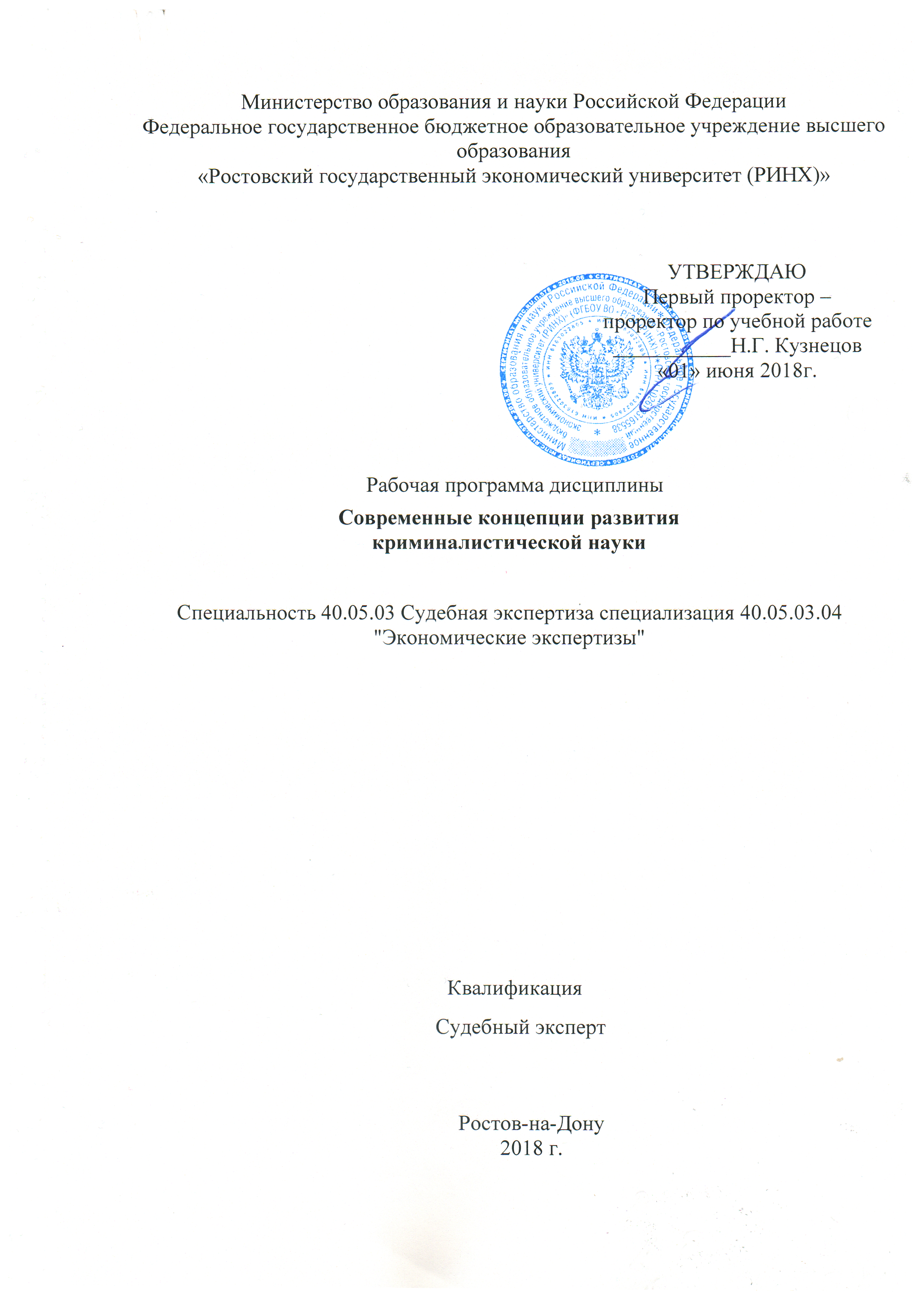 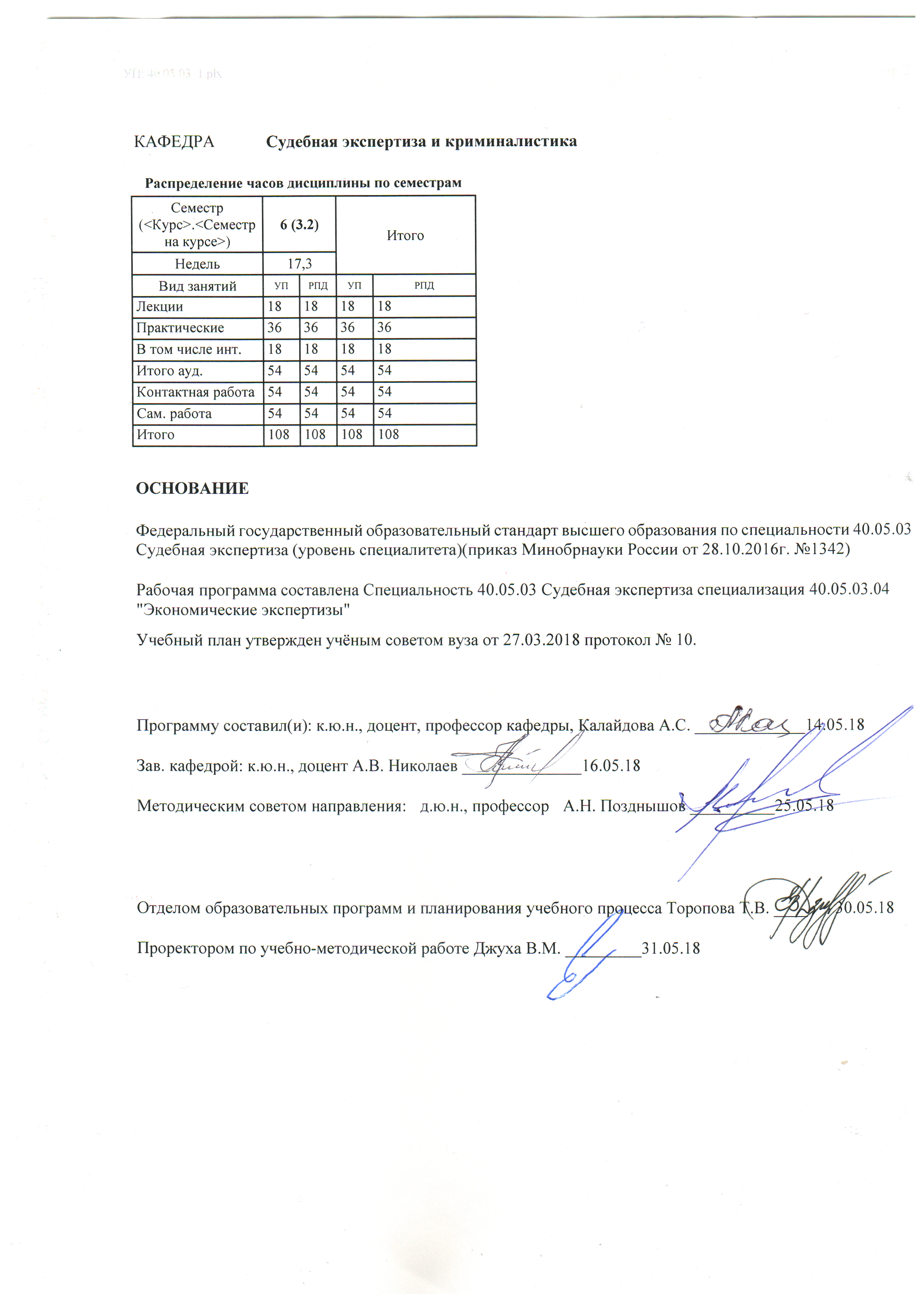 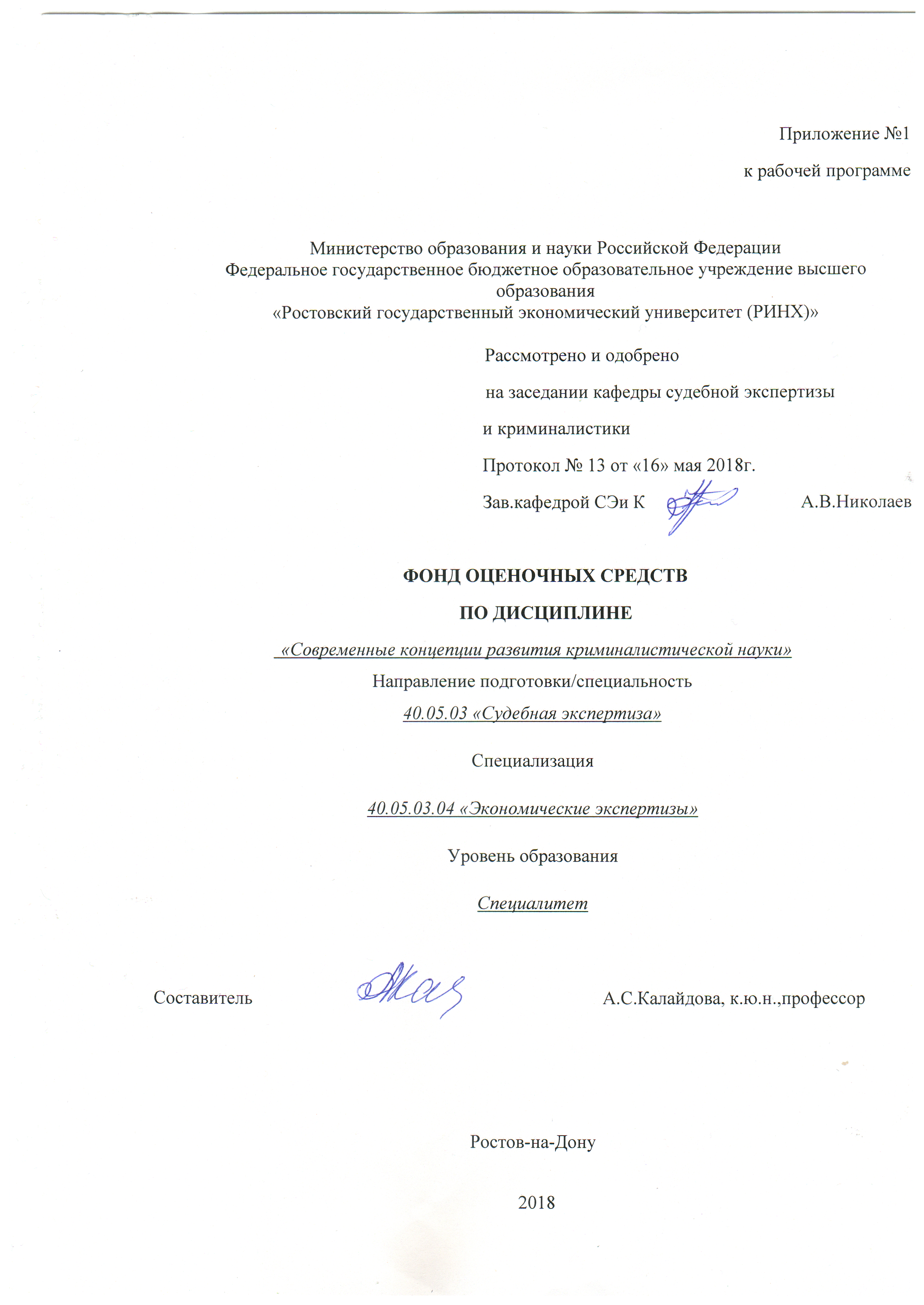 Оглавление1. Перечень компетенций с указанием этапов их формирования в процессе освоения образовательной программы	32. Описание показателей и критериев оценивания компетенций на различных этапах их формирования, описание шкал оценивания	33. Типовые контрольные задания или иные материалы, необходимые для оценки знаний, умений, навыков и (или) опыта деятельности, характеризующих этапы формирования компетенций в процессе освоения образовательной программы	84. Методические материалы, определяющие процедуры оценивания знаний, умений, навыков и (или) опыта деятельности, характеризующих этапы формирования компетенций	121. Перечень компетенций с указанием этапов их формирования в процессе освоения образовательной программыПеречень компетенций с указанием этапов их формирования представлен в п. 3. «Требования к результатам освоения дисциплины» рабочей программы дисциплины. 2. Описание показателей и критериев оценивания компетенций на различных этапах их формирования, описание шкал оценивания  2.1 Показатели и критерии оценивания компетенций:2.2 Шкалы оценивания:   Текущий контроль успеваемости и промежуточная аттестация осуществляется в рамках накопительной балльно-рейтинговой системы в 100-балльной шкале.Основой для определения баллов, набранных при промежуточной аттестации в форме зачета, служит объём и уровень усвоения материала, предусмотренного рабочей программой дисциплины. При этом необходимо руководствоваться следующим:- 50-100 баллов - оценка «зачтено» выставляется, если студент демонстрирует наличие твердых и достаточно полных знаний в объеме пройденной программы дисциплины в соответствии с целями обучения, правильные действия по применению знаний на практике, четкое изложение материала, но допускаются отдельные логические и стилистические погрешности, обучающийся  усвоил основную литературу, рекомендованную в рабочей программе дисциплины; - 0-49 баллов - оценка «незачтено» выставляется, если ответы не связаны с вопросами, студент допускает грубые ошибки в ответе, не понимает сущность излагаемого вопроса, не умеет применять знания на практике, не уверен и неточен в ответе на дополнительные и наводящие вопросы.Основой для определения баллов, набранных при промежуточной аттестации в форме экзамена, служит объём и уровень усвоения материала, предусмотренного рабочей программой дисциплины. При этом необходимо руководствоваться следующим:- 84-100 баллов (оценка «отлично») - изложенный материал фактически верен, наличие глубоких исчерпывающих знаний в объеме пройденной программы дисциплины в соответствии с поставленными программой курса целями и задачами обучения; правильные, уверенные действия по применению полученных знаний на практике, грамотное и логически стройное изложение материала при ответе, усвоение основной и знакомство с дополнительной литературой;- 67-83 баллов (оценка «хорошо») - наличие твердых и достаточно полных знаний в объеме пройденной программы дисциплины в соответствии с целями обучения, правильные действия по применению знаний на практике, четкое изложение материала, допускаются отдельные логические и стилистические погрешности, обучающийся  усвоил основную литературу, рекомендованную в рабочей программе дисциплины;- 50-66 баллов (оценка удовлетворительно) - наличие твердых знаний в объеме пройденного курса в соответствии с целями обучения, изложение ответов с отдельными ошибками, уверенно исправленными после дополнительных вопросов; правильные в целом действия по применению знаний на практике;- 0-49 баллов (оценка неудовлетворительно) - ответы не связаны с вопросами, наличие грубых ошибок в ответе, непонимание сущности излагаемого вопроса, неумение применять знания на практике, неуверенность и неточность ответов на дополнительные и наводящие вопросы.3. Типовые контрольные задания или иные материалы, необходимые для оценки знаний, умений, навыков и (или) опыта деятельности, характеризующих этапы формирования компетенций в процессе освоения образовательной программыМинистерство образования и науки Российской ФедерацииФедеральное государственное бюджетное образовательное учреждение высшего образования«Ростовский государственный экономический университет (РИНХ)»Кафедра судебной экспертизы и криминалистики ВОПРОСЫ К ЗАЧЕТУпо дисциплине «Современные концепции развития криминалистической науки»1.Предмет, система и задачи криминалистики.2.Понятие и объекты криминалистической баллистики3.В представленной дактилокарте  определить типы и виды папиллярных узоров.4.Методы криминалистики.5.Понятие и классификация огнестрельного оружия.6.В представленном документе определить способы и признаки частичной подделки.7.Понятие и научные основы криминалистической идентификации.8.Классификация боеприпасов к ручному огнестрельному оружию.9.В представленном рукописном тексте определить общие признаки почерка.10.Объекты криминалистической идентификации.11.Внутренняя и внешняя баллистика.12.Составить фрагмент протокола осмотра места происшествия, указав место обнаружения и характеристику следа пальца руки.13.Идентификационные признаки: понятие и виды.14.Основные дополнительные седы выстрела.15.Составить описание ножа в виде протокола осмотра места происшествия.16.Виды и формы идентификации.17.Виды следов на выстрелянных пулях и гильзах.18.Составить схематическую зарисовку ножа указав конструктивные  элементы.19.Понятие, система и задачи криминалистической техники.20. Теоретические аспекты информационного обеспечения органов предварительного следствия в ходе расследования преступлений.21. Взаимодействие следователя, экспертных   оперативно-розыскных подразделений при раскрытии, расследовании и предупреждении преступлений.22.Основные технико-криминалистические средства обнаружения, фиксации, изъятия и исследования вещественных доказательств. 23. УПК и задачи криминалистики как науки о приемах собирания допустимых доказательств. 24.Составить схематическую зарисовку гильзы указав ее конструктивные элементы и следы образованные при выстреле.25.Способы обнаружения, фиксации, изъятия и исследования вещественных доказательств. 26. Проблемы совершенствования ТКСМ для более эффективного выявления и расследования преступлений на современном этапе.27. Криминалистическая систематика как объект научных исследований.28. Стадии работы с материальными следами.29.Понятие и классификация холодного оружия.30.Описать орудие взлома в виде  протокола осмотра места происшествия.31.Понятие, система, задачи и объекты криминалистической фотографии.32.Понятие и научные основы криминалистической габитологии.33.Опистаь следы орудия взлома в виде протокола осмотра места происшествия.34.Приемы и правила фотосъемки применяемой при осмотре места происшествия35.Правила и схема описания внешних признаков человека.36. Теоретический и практический компоненты криминалистики сегодня.37.Цель и правила сигналитической фотосъемки живых лиц.38.Понятие документа и виды документов.39. Преступления в сфере экономики, совершаемые под видом сделки: вопросы выявления.40.Правила фотографирования трупа на месте его обнаружения и для проведения опознания41.Правила обращения и хранения документов.42. Исследование способа и обстановки преступления, личности подозреваемого 43.Процессуальное и техническое оформление результатов фотосъемки.44.Идентификационные признаки письма.45.Составить схематическую зарисовку следа обуви указав его элементы.46.Понятие, предмет и задачи криминалистического учения о следах.47.Способы и формы криминалистических учетов.48. Противодействие расследованию преступлений: виды (формы), субъекты, пути решения.49.Механизм образования и классификация следов отображений.50.Общие признаки почерка.51. Актуальные проблемы УПК РФ в части проведения следственных действий. 52. УПК и задачи криминалистики как науки о приемах собирания допустимых доказательств.53.Виды  и признаки частичной подделки документов.54. Криминалистическая характеристика преступлений - важный элемент теории и практики расследования. 55. Современные возможности дактилоскопии за рубежом (ИНТЕРПОЛ) и в России. 56.Криминалистические и розыскные учеты.57. Проблемы получения и утраты информации о событии преступления в процессе его расследования. 58.Виды следов транспортных средств и их криминалистическое значение.59.Приемы подделки оттисков печатей и штампов.60. Достижения в формировании новых видов экспертиз. Проблемы совершенствования ТКСМ для более эффективного выявления и расследования преступлений на современном этапе.Критерии оценивания: - оценка «зачтено» выставляется, если студент демонстрирует наличие твердых и достаточно полных знаний в объеме пройденной программы дисциплины в соответствии с целями обучения, правильные действия по применению знаний на практике, четкое изложение материала, но допускаются отдельные логические и стилистические погрешности, обучающийся  усвоил основную литературу, рекомендованную в рабочей программе дисциплины; - оценка «незачтено» выставляется, если ответы не связаны с вопросами, студент допускает грубые ошибки в ответе, не понимает сущность излагаемого вопроса, не умеет применять знания на практике, не уверен и неточен в ответе на дополнительные и наводящие вопросы.Вопросы для опросапо дисциплине  «Современные концепции развития криминалистической науки»Модуль 1. Основные положения криминалистической науки 1.Предмет, система и задачи криминалистики.2.Понятие и объекты криминалистической баллистики3.В представленной дактилокарте  определить типы и виды папиллярных узоров.4.Методы криминалистики.5.Понятие и классификация огнестрельного оружия.6.В представленном документе определить способы и признаки частичной подделки.7.Понятие и научные основы криминалистической идентификации.8.Классификация боеприпасов к ручному огнестрельному оружию.9.В представленном рукописном тексте определить общие признаки почерка.10.Объекты криминалистической идентификации.11.Внутренняя и внешняя баллистика.12.Составить фрагмент протокола осмотра места происшествия, указав место обнаружения и характеристику следа пальца руки.13.Идентификационные признаки: понятие и виды.14.Основные дополнительные седы выстрела.15.Составить описание ножа в виде протокола осмотра места происшествия.Модуль 2. Направления развития криминалистической наукиВиды и формы идентификации.Виды следов на выстрелянных пулях и гильзах.Составить схематическую зарисовку ножа указав конструктивные  элементы.Понятие, система и задачи криминалистической техники.Понятие и элементы взрывного устройства.Взаимодействие следователя, экспертных   оперативно-розыскных подразделений при раскрытии, расследовании и предупреждении преступлений.Основные технико-криминалистические средства обнаружения, фиксации, изъятия и исследования вещественных доказательств. Понятие и классификация взрывчатых веществ.Составить схематическую зарисовку гильзы указав ее конструктивные элементы и следы образованные при выстреле.Способы обнаружения, фиксации, изъятия и исследования вещественных доказательств. Проблемы совершенствования ТКСМ для более эффективного выявления и расследования преступлений на современном этапе. Криминалистическая систематика как объект научных исследований. Стадии работы с материальными следами.Понятие и классификация холодного оружия.Описать орудие взлома в виде  протокола осмотра места происшествия.Понятие, система, задачи и объекты криминалистической фотографии.Понятие и научные основы криминалистической габитологии.Описать следы орудия взлома в виде протокола осмотра места происшествия.Приемы и правила фотосъемки применяемой при осмотре места происшествияПравила и схема описания внешних признаков человека.Теоретический и практический компоненты криминалистики сегодня.Цель и правила сигналитической фотосъемки живых лиц..Понятие документа и виды документов. Преступления в сфере экономики, совершаемые под видом сделки: вопросы выявления.Правила фотографирования трупа на месте его обнаружения и для проведения опознанияКритерии оценки: - 84-100 баллов (оценка «отлично») - изложенный материал фактически верен, наличие глубоких исчерпывающих знаний в объеме пройденной программы дисциплины в соответствии с поставленными программой курса целями и задачами обучения; правильные, уверенные действия по применению полученных знаний на практике, грамотное и логически стройное изложение материала при ответе, усвоение основной и знакомство с дополнительной литературой;- 67-83 баллов (оценка «хорошо») - наличие твердых и достаточно полных знаний в объеме пройденной программы дисциплины в соответствии с целями обучения, правильные действия по применению знаний на практике, четкое изложение материала, допускаются отдельные логические и стилистические погрешности, обучающийся  усвоил основную литературу, рекомендованную в рабочей программе дисциплины;- 50-66 баллов (оценка удовлетворительно) - наличие твердых знаний в объеме пройденного курса в соответствии с целями обучения, изложение ответов с отдельными ошибками, уверенно исправленными после дополнительных вопросов; правильные в целом действия по применению знаний на практике;- 0-49 баллов (оценка неудовлетворительно) - ответы не связаны с вопросами, наличие грубых ошибок в ответе, непонимание сущности излагаемого вопроса, неумение применять знания на практике, неуверенность и неточность ответов на дополнительные и наводящие вопросы.                                  Оформление тем для рефератовМинистерство образования и науки Российской ФедерацииФедеральное государственное бюджетное образовательное учреждение высшего образования«Ростовский государственный экономический университет (РИНХ)»Кафедра судебной экспертизы и криминалистикиТематика рефератных работ1. Уголовно-процессуальные и криминалистические аспекты использования специальных познаний при расследовании преступлений.2. Фактор внезапности и формы его использования в процессе расследования.3. Теоретические основы идентификации личности по письму и почерку.4. Судебная габитология и её значение при расследовании преступлений.5. Раскрытие и расследование преступлений по горячим следам.6. Технико-криминалистическое обеспечение раскрытия и расследования преступлений на первоначальном этапе.7. Использование достижений психологии в теории и практике криминалистики.8. Организационно-тактические вопросы взаимодействия следственных, оперативно-розыскных и криминалистических подразделений при раскрытии и расследовании преступлений.9. Теория и практика использования звукозаписи и видеозаписи при производстве следственных действий.10. Проблемы совершенствования ТКСМ для более эффективного выявления и расследования преступлений на современном этапе.11. Криминалистическая систематика как объект научных исследований.12. Достижения в формировании новых видов экспертиз. Проблемы совершенствования ТКСМ для более эффективного выявления и расследования преступлений на современном этапе.13. Тактические и психологические особенности допроса несовершеннолетних.14. Теория и практика производства осмотра места происшествия.15. Теория и практика назначения и производства экспертиз и использования специальных познаний на предварительном следствии.16. Теория и практика расследования преступлений, совершаемых в сфере экономики.17. Криминалистическая характеристика преступлений - важный элемент теории и практики расследования.18. Современные возможности дактилоскопии за рубежом (ИНТЕРПОЛ) и в России.19. Проблемы получения и утраты информации о событии преступления в процессе его расследования.20. Теоретический и практический компоненты криминалистики сегодня.21.22. Криминалистическая регистрация: история становления и перспективы развития.Критерии оценки;Оценка «зачтено» - если обучаемый полностью раскрыл указанную тему, аргументированно обосновал свои выводы;Оценка «не зачтено» - если обучаемый не раскрыл указанную тему, поверхностно подошел к ее изложению, не обосновал свои выводы, либо пришел к ошибочным выводам.4. Методические материалы, определяющие процедуры оценивания знаний, умений, навыков и (или) опыта деятельности, характеризующих этапы формирования компетенцийПроцедуры оценивания включают в себя текущий контроль и промежуточную аттестацию.Текущий контроль успеваемости проводится с использованием оценочных средств, представленных в п. 3 данного приложения. Результаты текущего контроля доводятся до сведения студентов до промежуточной аттестации.  Промежуточная аттестация проводится в форме зачета. Зачет проводится по окончании теоретического обучения до начала экзаменационной сессии в устном виде.  Количество вопросов в зачетном задании – 2.  Объявление результатов производится в день зачета.  Результаты аттестации заносятся в зачетную ведомость и зачетную книжку студента. Студенты, не прошедшие промежуточную аттестацию по графику сессии, должны ликвидировать задолженность в установленном порядке.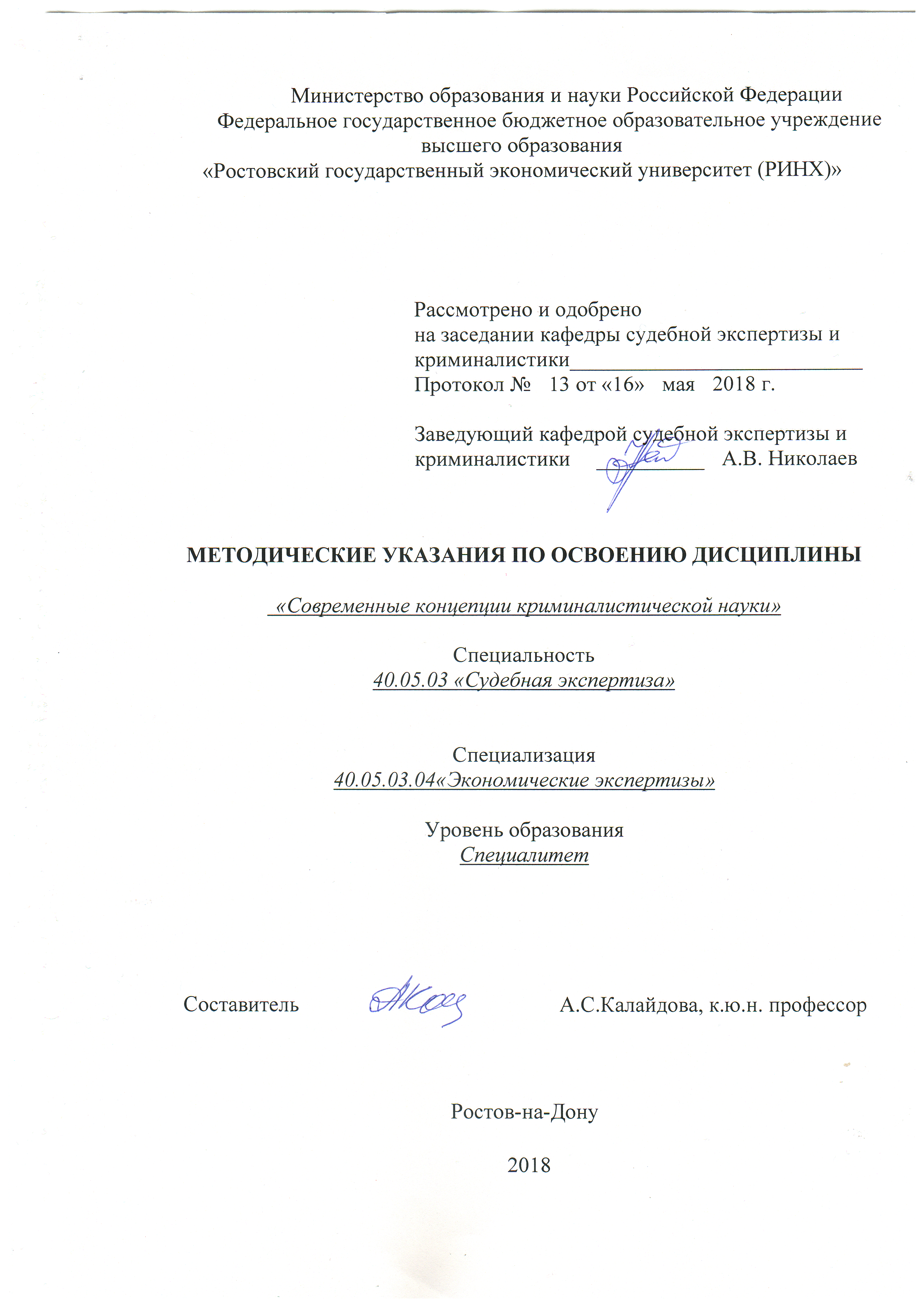 Методические  указания  по  освоению  дисциплины  «Современные концепции развития криминалистической науки» адресованы  студентам по специальности 40.05.03 «Судебная экспертиза». Учебным планом предусмотрены следующие виды занятий:- лекции;- практические занятия.В ходе лекционных занятий рассматривается вопросы, связанные с концептуальными вопросами криминалистической науки, ее специальные методы исследования вещественных доказательств для принятия решений на предварительном следствии, даются  рекомендации для самостоятельной работы и подготовке к практическим занятиям. В ходе практических занятий углубляются и закрепляются знания студентов  по  ряду  рассмотренных  на  лекциях  вопросов,  развиваются навыки квалифицированно и целенаправленно проводить следственные действия; изымать и направлять на экспертизу вещественные доказательства и образцы; иметь правильное представление о возможностях исследования следов и иных объектов, изымаемых при проведении различных следственных действия; назначать те или иные экспертизы. При этом   развиваются навыки:  - анализировать следственную и судебную  практику; выявлять процессуальные При этом   развиваются навыки:  - анализировать следственную и судебную  практику; выявлять процессуальные ошибки при производстве отдельных следственных действий и оперативно-розыскных мероприятий; - решать практические задачи с учетом типичных и конкретных следственных ситуаций, возникающих на различных этапах расследования; - решать практические задачи, связанные с выдвижением и проверкой следственных и экспертных версий (на конкретных материалах уголовных дел); - использования криминалистических приемов и методов получения доказательств в процессе раскрытия и расследования преступлений.ошибки при производстве отдельных следственных действий и оперативно-розыскных мероприятий; - решать практические задачи с учетом типичных и конкретных следственных ситуаций, возникающих на различных этапах расследования; - решать практические задачи, связанные с выдвижением и проверкой следственных и экспертных версий (на конкретных материалах уголовных дел); - использования криминалистических приемов и методов получения доказательств в процессе раскрытия и расследования преступлений.При подготовке к практическим занятиям каждый студент должен:  – изучить рекомендованную учебную литературу;  – изучить конспекты лекций;  – подготовить ответы на все вопросы по изучаемой теме.    По согласованию с  преподавателем  студент  может  подготовить реферат, доклад или сообщение по теме занятия. В процессе подготовки к практическим занятиям студенты  могут  воспользоваться  консультациями преподавателя.  Вопросы, не  рассмотренные  на  лекциях  и  практических занятиях, должны  быть  изучены  студентами  в  ходе  самостоятельной  работы. Контроль  самостоятельной  работы  студентов  над  учебной  программой курса  осуществляется  в  ходе   занятий методом  устного опроса  или  посредством  тестирования.  В  ходе  самостоятельной  работы  каждый  студент  обязан  прочитать  основную  и  по  возможности  дополнительную  литературу  по изучаемой  теме,  дополнить конспекты лекций  недостающим  материалом,  выписками  из  рекомендованных первоисточников.  Выделить  непонятные  термины,  найти  их  значение  в энциклопедических словарях.  Студент  должен  готовиться  к  предстоящему  занятию  по  всем,  обозначенным  в  рабочей программе дисциплины вопросам.  При  реализации  различных  видов  учебной  работы  используются разнообразные (в т.ч. интерактивные) методы обучения, в частности:   -интерактивная доска для подготовки и проведения лекционных и семинарских занятий;-иллюстрационный материал, подготовленный студентом- подготовленные презентации к своим докладам и рефератам;-  размещение  материалов  курса  в системе дистанционного обученияМетодические рекомендации по подготовке докладов и рефератов  Целью написания рефератов является:	- привитие студентам навыков библиографического поиска необходимой литературы (на бумажных носителях, в электронном виде);- привитие студентам навыков компактного  изложения мнения авторов и своего суждения по выбранному вопросу в письменной форме, научно грамотным языком и в хорошем стиле;	- приобретение навыка грамотного оформления ссылок на используемые источники, правильного цитирования авторского текста;	- выявление и развитие у студента интереса к определенной научной и практической проблематике с тем, чтобы исследование ее в дальнейшем продолжалось в подготовке и написании курсовых и дипломной работы и дальнейших научных трудах.	Основные задачи студента при написании реферата:	-    с максимальной полнотой использовать литературу по выбранной теме (как рекомендуемую, так и самостоятельно подобранную) для правильного понимания авторской позиции;	-    верно (без искажения смысла) передать авторскую позицию в своей работе;	-    уяснить для себя и изложить причины своего согласия (несогласия) с тем или иным автором по данной проблеме.	Требования к содержанию:	- материал, использованный в докладе или реферате, должен относиться строго к выбранной теме;	- необходимо изложить основные аспекты проблемы не только грамотно, но и в соответствии с той или иной логикой (хронологической, тематической, событийной и др.)	- при изложении следует сгруппировать идеи разных авторов по общности точек зрения или по научным школам;- реферат должен заканчиваться подведением итогов проведенной исследовательской  работы: содержать краткий анализ-обоснование преимуществ той точки зрения по рассматриваемому вопросу, с которой Вы солидарны. 	Структура реферата.	1. Титульный  лист.На титульном листе указывается наименование учебного заведения, название кафедры, наименование дисциплины, тема реферата, ФИО студента, ФИО и должность проверившего преподавателя; 	2. Оглавление. Оглавление - это план реферата, в котором каждому разделу должен соответствовать номер страницы, на которой он находится.	3. Текст реферата. Текст реферата делится на три части: введение, основная часть и заключение.Целевое назначение данного курса состоит в привитии студентам более углубленных теоретических знаний, касающихся научного изучения в целом криминалистики, ее развития на современном этапе и практических навыков, необходимых для выполнения выпускниками в дальнейшем своих служебных обязанностей в профессиональной деятельности.УП: 40.05.03_1.plxУП: 40.05.03_1.plxУП: 40.05.03_1.plxстр. 3стр. 3Визирование РПД для исполнения в очередном учебном годуВизирование РПД для исполнения в очередном учебном годуОтдел образовательных программ и планирования учебного процесса Торопова Т.В. __________Рабочая программа пересмотрена, обсуждена и одобрена для исполнения в 2019-2020 учебном году на заседании кафедры Судебная экспертиза и криминалистикаЗав. кафедрой к.ю.н., доцент А.В. Николаев _________________Программу составил(и): к.ю.н., доцент, профессор кафедры, Калайдова А.С. _________________Отдел образовательных программ и планирования учебного процесса Торопова Т.В. __________Рабочая программа пересмотрена, обсуждена и одобрена для исполнения в 2019-2020 учебном году на заседании кафедры Судебная экспертиза и криминалистикаЗав. кафедрой к.ю.н., доцент А.В. Николаев _________________Программу составил(и): к.ю.н., доцент, профессор кафедры, Калайдова А.С. _________________Отдел образовательных программ и планирования учебного процесса Торопова Т.В. __________Рабочая программа пересмотрена, обсуждена и одобрена для исполнения в 2019-2020 учебном году на заседании кафедры Судебная экспертиза и криминалистикаЗав. кафедрой к.ю.н., доцент А.В. Николаев _________________Программу составил(и): к.ю.н., доцент, профессор кафедры, Калайдова А.С. _________________Отдел образовательных программ и планирования учебного процесса Торопова Т.В. __________Рабочая программа пересмотрена, обсуждена и одобрена для исполнения в 2019-2020 учебном году на заседании кафедры Судебная экспертиза и криминалистикаЗав. кафедрой к.ю.н., доцент А.В. Николаев _________________Программу составил(и): к.ю.н., доцент, профессор кафедры, Калайдова А.С. _________________Отдел образовательных программ и планирования учебного процесса Торопова Т.В. __________Рабочая программа пересмотрена, обсуждена и одобрена для исполнения в 2019-2020 учебном году на заседании кафедры Судебная экспертиза и криминалистикаЗав. кафедрой к.ю.н., доцент А.В. Николаев _________________Программу составил(и): к.ю.н., доцент, профессор кафедры, Калайдова А.С. _________________Визирование РПД для исполнения в очередном учебном годуВизирование РПД для исполнения в очередном учебном годуОтдел образовательных программ и планирования учебного процесса Торопова Т.В. __________Рабочая программа пересмотрена, обсуждена и одобрена для исполнения в 2020-2021 учебном году на заседании кафедры Судебная экспертиза и криминалистикаЗав. кафедрой к.ю.н., доцент А.В. Николаев _________________Программу составил(и): к.ю.н., доцент, профессор кафедры, Калайдова А.С. _________________Отдел образовательных программ и планирования учебного процесса Торопова Т.В. __________Рабочая программа пересмотрена, обсуждена и одобрена для исполнения в 2020-2021 учебном году на заседании кафедры Судебная экспертиза и криминалистикаЗав. кафедрой к.ю.н., доцент А.В. Николаев _________________Программу составил(и): к.ю.н., доцент, профессор кафедры, Калайдова А.С. _________________Отдел образовательных программ и планирования учебного процесса Торопова Т.В. __________Рабочая программа пересмотрена, обсуждена и одобрена для исполнения в 2020-2021 учебном году на заседании кафедры Судебная экспертиза и криминалистикаЗав. кафедрой к.ю.н., доцент А.В. Николаев _________________Программу составил(и): к.ю.н., доцент, профессор кафедры, Калайдова А.С. _________________Отдел образовательных программ и планирования учебного процесса Торопова Т.В. __________Рабочая программа пересмотрена, обсуждена и одобрена для исполнения в 2020-2021 учебном году на заседании кафедры Судебная экспертиза и криминалистикаЗав. кафедрой к.ю.н., доцент А.В. Николаев _________________Программу составил(и): к.ю.н., доцент, профессор кафедры, Калайдова А.С. _________________Отдел образовательных программ и планирования учебного процесса Торопова Т.В. __________Рабочая программа пересмотрена, обсуждена и одобрена для исполнения в 2020-2021 учебном году на заседании кафедры Судебная экспертиза и криминалистикаЗав. кафедрой к.ю.н., доцент А.В. Николаев _________________Программу составил(и): к.ю.н., доцент, профессор кафедры, Калайдова А.С. _________________Визирование РПД для исполнения в очередном учебном годуВизирование РПД для исполнения в очередном учебном годуОтдел образовательных программ и планирования учебного процесса Торопова Т.В. __________Рабочая программа пересмотрена, обсуждена и одобрена для исполнения в 2021-2022 учебном году на заседании кафедры Судебная экспертиза и криминалистикаЗав. кафедрой: к.ю.н., доцент А.В. Николаев _________________Программу составил(и): к.ю.н., доцент, профессор кафедры, Калайдова А.С. _________________Отдел образовательных программ и планирования учебного процесса Торопова Т.В. __________Рабочая программа пересмотрена, обсуждена и одобрена для исполнения в 2021-2022 учебном году на заседании кафедры Судебная экспертиза и криминалистикаЗав. кафедрой: к.ю.н., доцент А.В. Николаев _________________Программу составил(и): к.ю.н., доцент, профессор кафедры, Калайдова А.С. _________________Отдел образовательных программ и планирования учебного процесса Торопова Т.В. __________Рабочая программа пересмотрена, обсуждена и одобрена для исполнения в 2021-2022 учебном году на заседании кафедры Судебная экспертиза и криминалистикаЗав. кафедрой: к.ю.н., доцент А.В. Николаев _________________Программу составил(и): к.ю.н., доцент, профессор кафедры, Калайдова А.С. _________________Отдел образовательных программ и планирования учебного процесса Торопова Т.В. __________Рабочая программа пересмотрена, обсуждена и одобрена для исполнения в 2021-2022 учебном году на заседании кафедры Судебная экспертиза и криминалистикаЗав. кафедрой: к.ю.н., доцент А.В. Николаев _________________Программу составил(и): к.ю.н., доцент, профессор кафедры, Калайдова А.С. _________________Отдел образовательных программ и планирования учебного процесса Торопова Т.В. __________Рабочая программа пересмотрена, обсуждена и одобрена для исполнения в 2021-2022 учебном году на заседании кафедры Судебная экспертиза и криминалистикаЗав. кафедрой: к.ю.н., доцент А.В. Николаев _________________Программу составил(и): к.ю.н., доцент, профессор кафедры, Калайдова А.С. _________________Визирование РПД для исполнения в очередном учебном годуВизирование РПД для исполнения в очередном учебном годуОтдел образовательных программ и планирования учебного процесса Торопова Т.В. __________Рабочая программа пересмотрена, обсуждена и одобрена для исполнения в 2022-2023 учебном году на заседании кафедры Судебная экспертиза и криминалистикаЗав. кафедрой: к.ю.н., доцент А.В. Николаев _________________Программу составил(и): к.ю.н., доцент, профессор кафедры, Калайдова А.С. _________________Отдел образовательных программ и планирования учебного процесса Торопова Т.В. __________Рабочая программа пересмотрена, обсуждена и одобрена для исполнения в 2022-2023 учебном году на заседании кафедры Судебная экспертиза и криминалистикаЗав. кафедрой: к.ю.н., доцент А.В. Николаев _________________Программу составил(и): к.ю.н., доцент, профессор кафедры, Калайдова А.С. _________________Отдел образовательных программ и планирования учебного процесса Торопова Т.В. __________Рабочая программа пересмотрена, обсуждена и одобрена для исполнения в 2022-2023 учебном году на заседании кафедры Судебная экспертиза и криминалистикаЗав. кафедрой: к.ю.н., доцент А.В. Николаев _________________Программу составил(и): к.ю.н., доцент, профессор кафедры, Калайдова А.С. _________________Отдел образовательных программ и планирования учебного процесса Торопова Т.В. __________Рабочая программа пересмотрена, обсуждена и одобрена для исполнения в 2022-2023 учебном году на заседании кафедры Судебная экспертиза и криминалистикаЗав. кафедрой: к.ю.н., доцент А.В. Николаев _________________Программу составил(и): к.ю.н., доцент, профессор кафедры, Калайдова А.С. _________________Отдел образовательных программ и планирования учебного процесса Торопова Т.В. __________Рабочая программа пересмотрена, обсуждена и одобрена для исполнения в 2022-2023 учебном году на заседании кафедры Судебная экспертиза и криминалистикаЗав. кафедрой: к.ю.н., доцент А.В. Николаев _________________Программу составил(и): к.ю.н., доцент, профессор кафедры, Калайдова А.С. _________________УП: 40.05.03_1.plxУП: 40.05.03_1.plxУП: 40.05.03_1.plxстр. 41. ЦЕЛИ ОСВОЕНИЯ ДИСЦИПЛИНЫ1. ЦЕЛИ ОСВОЕНИЯ ДИСЦИПЛИНЫ1. ЦЕЛИ ОСВОЕНИЯ ДИСЦИПЛИНЫ1. ЦЕЛИ ОСВОЕНИЯ ДИСЦИПЛИНЫ1. ЦЕЛИ ОСВОЕНИЯ ДИСЦИПЛИНЫ1.1Цель изучения курса: создание у студентов-экспертов базы знаний, привлечь их внимание к современным концепциям криминалистической науки; показать студентам неразрывную связь практической криминалистики с наукой криминалистикой; ознакомить студентов с правовыми категориями, научными взглядами и концепциями, характерными для науки криминалистика; научить студентов соединять знания, полученные в ходе изучения других общепрофессиональных и специальных дисциплин учебного плана, в единый комплекс; получение практических навыков эффективного применения приобретенных теоретических знаний при осмотре места происшествия по обнаружению, изъятию и предварительному исследованию следовой информации; получение практических навыков по использованию криминалистических учетов, предназначенных для обеспечения  различных видов экспертной деятельности.Цель изучения курса: создание у студентов-экспертов базы знаний, привлечь их внимание к современным концепциям криминалистической науки; показать студентам неразрывную связь практической криминалистики с наукой криминалистикой; ознакомить студентов с правовыми категориями, научными взглядами и концепциями, характерными для науки криминалистика; научить студентов соединять знания, полученные в ходе изучения других общепрофессиональных и специальных дисциплин учебного плана, в единый комплекс; получение практических навыков эффективного применения приобретенных теоретических знаний при осмотре места происшествия по обнаружению, изъятию и предварительному исследованию следовой информации; получение практических навыков по использованию криминалистических учетов, предназначенных для обеспечения  различных видов экспертной деятельности.Цель изучения курса: создание у студентов-экспертов базы знаний, привлечь их внимание к современным концепциям криминалистической науки; показать студентам неразрывную связь практической криминалистики с наукой криминалистикой; ознакомить студентов с правовыми категориями, научными взглядами и концепциями, характерными для науки криминалистика; научить студентов соединять знания, полученные в ходе изучения других общепрофессиональных и специальных дисциплин учебного плана, в единый комплекс; получение практических навыков эффективного применения приобретенных теоретических знаний при осмотре места происшествия по обнаружению, изъятию и предварительному исследованию следовой информации; получение практических навыков по использованию криминалистических учетов, предназначенных для обеспечения  различных видов экспертной деятельности.Цель изучения курса: создание у студентов-экспертов базы знаний, привлечь их внимание к современным концепциям криминалистической науки; показать студентам неразрывную связь практической криминалистики с наукой криминалистикой; ознакомить студентов с правовыми категориями, научными взглядами и концепциями, характерными для науки криминалистика; научить студентов соединять знания, полученные в ходе изучения других общепрофессиональных и специальных дисциплин учебного плана, в единый комплекс; получение практических навыков эффективного применения приобретенных теоретических знаний при осмотре места происшествия по обнаружению, изъятию и предварительному исследованию следовой информации; получение практических навыков по использованию криминалистических учетов, предназначенных для обеспечения  различных видов экспертной деятельности.1.2Задачи изучения дисциплины: изучение норм, регулирующих деятельность криминалистических подразделений; формирование у студентов устойчивой системы знаний в организации обеспечения криминалистическими средствами и методами процесса расследования, раскрытия и предупреждения преступлений; демонстрация студентам неразрывной связи криминалистической теории с практикой; изучение правовых  категорий, научных взглядов и концепций, характерных для науки криминалистика; соединение знаний, полученных в ходе изучения других общепрофессиональных и специальных дисциплин учебного плана, в единый комплекс;  закрепление знаний, полученных в рамках изучения общепрофессиональных  специальных дисциплин, посвященных криминалистике; освоение студентами базовых понятий специальных познаний и современных методов, используемых в практических экспертных подразделениях различных ведомств.Задачи изучения дисциплины: изучение норм, регулирующих деятельность криминалистических подразделений; формирование у студентов устойчивой системы знаний в организации обеспечения криминалистическими средствами и методами процесса расследования, раскрытия и предупреждения преступлений; демонстрация студентам неразрывной связи криминалистической теории с практикой; изучение правовых  категорий, научных взглядов и концепций, характерных для науки криминалистика; соединение знаний, полученных в ходе изучения других общепрофессиональных и специальных дисциплин учебного плана, в единый комплекс;  закрепление знаний, полученных в рамках изучения общепрофессиональных  специальных дисциплин, посвященных криминалистике; освоение студентами базовых понятий специальных познаний и современных методов, используемых в практических экспертных подразделениях различных ведомств.Задачи изучения дисциплины: изучение норм, регулирующих деятельность криминалистических подразделений; формирование у студентов устойчивой системы знаний в организации обеспечения криминалистическими средствами и методами процесса расследования, раскрытия и предупреждения преступлений; демонстрация студентам неразрывной связи криминалистической теории с практикой; изучение правовых  категорий, научных взглядов и концепций, характерных для науки криминалистика; соединение знаний, полученных в ходе изучения других общепрофессиональных и специальных дисциплин учебного плана, в единый комплекс;  закрепление знаний, полученных в рамках изучения общепрофессиональных  специальных дисциплин, посвященных криминалистике; освоение студентами базовых понятий специальных познаний и современных методов, используемых в практических экспертных подразделениях различных ведомств.Задачи изучения дисциплины: изучение норм, регулирующих деятельность криминалистических подразделений; формирование у студентов устойчивой системы знаний в организации обеспечения криминалистическими средствами и методами процесса расследования, раскрытия и предупреждения преступлений; демонстрация студентам неразрывной связи криминалистической теории с практикой; изучение правовых  категорий, научных взглядов и концепций, характерных для науки криминалистика; соединение знаний, полученных в ходе изучения других общепрофессиональных и специальных дисциплин учебного плана, в единый комплекс;  закрепление знаний, полученных в рамках изучения общепрофессиональных  специальных дисциплин, посвященных криминалистике; освоение студентами базовых понятий специальных познаний и современных методов, используемых в практических экспертных подразделениях различных ведомств.2. МЕСТО ДИСЦИПЛИНЫ В СТРУКТУРЕ ОБРАЗОВАТЕЛЬНОЙ ПРОГРАММЫ2. МЕСТО ДИСЦИПЛИНЫ В СТРУКТУРЕ ОБРАЗОВАТЕЛЬНОЙ ПРОГРАММЫ2. МЕСТО ДИСЦИПЛИНЫ В СТРУКТУРЕ ОБРАЗОВАТЕЛЬНОЙ ПРОГРАММЫ2. МЕСТО ДИСЦИПЛИНЫ В СТРУКТУРЕ ОБРАЗОВАТЕЛЬНОЙ ПРОГРАММЫ2. МЕСТО ДИСЦИПЛИНЫ В СТРУКТУРЕ ОБРАЗОВАТЕЛЬНОЙ ПРОГРАММЫЦикл (раздел) ООП:Цикл (раздел) ООП:Б1.В.ДВ.03Б1.В.ДВ.03Б1.В.ДВ.032.1Требования к предварительной подготовке обучающегося:Требования к предварительной подготовке обучающегося:Требования к предварительной подготовке обучающегося:Требования к предварительной подготовке обучающегося:2.1.1Необходимыми условиями для успешного освоения дисциплиной являются навыки, знания и умения.и полученные в результате изучения дисциплин:Необходимыми условиями для успешного освоения дисциплиной являются навыки, знания и умения.и полученные в результате изучения дисциплин:Необходимыми условиями для успешного освоения дисциплиной являются навыки, знания и умения.и полученные в результате изучения дисциплин:Необходимыми условиями для успешного освоения дисциплиной являются навыки, знания и умения.и полученные в результате изучения дисциплин:2.1.2Конституционное правоКонституционное правоКонституционное правоКонституционное право2.1.3Правоохранительные органыПравоохранительные органыПравоохранительные органыПравоохранительные органы2.1.4КриминалистикаКриминалистикаКриминалистикаКриминалистика2.1.5Теория судебной экспертизыТеория судебной экспертизыТеория судебной экспертизыТеория судебной экспертизы2.1.6Методы и средства экспертных исследованийМетоды и средства экспертных исследованийМетоды и средства экспертных исследованийМетоды и средства экспертных исследований2.1.72.2Дисциплины и практики, для которых освоение данной дисциплины (модуля) необходимо как предшествующее:Дисциплины и практики, для которых освоение данной дисциплины (модуля) необходимо как предшествующее:Дисциплины и практики, для которых освоение данной дисциплины (модуля) необходимо как предшествующее:Дисциплины и практики, для которых освоение данной дисциплины (модуля) необходимо как предшествующее:2.2.1Криминалистическое исследование материалов, веществ и изделий из нихКриминалистическое исследование материалов, веществ и изделий из нихКриминалистическое исследование материалов, веществ и изделий из нихКриминалистическое исследование материалов, веществ и изделий из них2.2.2Прокурорский надзорПрокурорский надзорПрокурорский надзорПрокурорский надзор2.2.3Основы оперативно – розыскного праваОсновы оперативно – розыскного праваОсновы оперативно – розыскного праваОсновы оперативно – розыскного права2.2.4Методика расследования преступлений в экономической сфереМетодика расследования преступлений в экономической сфереМетодика расследования преступлений в экономической сфереМетодика расследования преступлений в экономической сфере2.2.5Методики экономических экспертизМетодики экономических экспертизМетодики экономических экспертизМетодики экономических экспертиз3. ТРЕБОВАНИЯ К РЕЗУЛЬТАТАМ ОСВОЕНИЯ ДИСЦИПЛИНЫ3. ТРЕБОВАНИЯ К РЕЗУЛЬТАТАМ ОСВОЕНИЯ ДИСЦИПЛИНЫ3. ТРЕБОВАНИЯ К РЕЗУЛЬТАТАМ ОСВОЕНИЯ ДИСЦИПЛИНЫ3. ТРЕБОВАНИЯ К РЕЗУЛЬТАТАМ ОСВОЕНИЯ ДИСЦИПЛИНЫ3. ТРЕБОВАНИЯ К РЕЗУЛЬТАТАМ ОСВОЕНИЯ ДИСЦИПЛИНЫПК-1: способностью использовать знания теоретических, методических, процессуальных и организационных основ судебной экспертизы, криминалистики при производстве судебных экспертиз и исследованийПК-1: способностью использовать знания теоретических, методических, процессуальных и организационных основ судебной экспертизы, криминалистики при производстве судебных экспертиз и исследованийПК-1: способностью использовать знания теоретических, методических, процессуальных и организационных основ судебной экспертизы, криминалистики при производстве судебных экспертиз и исследованийПК-1: способностью использовать знания теоретических, методических, процессуальных и организационных основ судебной экспертизы, криминалистики при производстве судебных экспертиз и исследованийПК-1: способностью использовать знания теоретических, методических, процессуальных и организационных основ судебной экспертизы, криминалистики при производстве судебных экспертиз и исследованийЗнать:Знать:Знать:Знать:Знать:- содержание теоретических и процессуальных основ судебной экспертизы- содержание теоретических и процессуальных основ судебной экспертизы- содержание теоретических и процессуальных основ судебной экспертизы- содержание теоретических и процессуальных основ судебной экспертизы- содержание теоретических и процессуальных основ судебной экспертизыУметь:Уметь:Уметь:Уметь:Уметь:демонстрировать стандарты поведениядемонстрировать стандарты поведениядемонстрировать стандарты поведениядемонстрировать стандарты поведениядемонстрировать стандарты поведенияВладеть:Владеть:Владеть:Владеть:Владеть:способностью применять на практике знания основ судебной экспертизыспособностью применять на практике знания основ судебной экспертизыспособностью применять на практике знания основ судебной экспертизыспособностью применять на практике знания основ судебной экспертизыспособностью применять на практике знания основ судебной экспертизыПК-6: способностью применять при осмотре места происшествия технико-криминалистические методы и средства поиска, обнаружения, фиксации, изъятия и предварительного исследования материальных объектов - вещественных доказательствПК-6: способностью применять при осмотре места происшествия технико-криминалистические методы и средства поиска, обнаружения, фиксации, изъятия и предварительного исследования материальных объектов - вещественных доказательствПК-6: способностью применять при осмотре места происшествия технико-криминалистические методы и средства поиска, обнаружения, фиксации, изъятия и предварительного исследования материальных объектов - вещественных доказательствПК-6: способностью применять при осмотре места происшествия технико-криминалистические методы и средства поиска, обнаружения, фиксации, изъятия и предварительного исследования материальных объектов - вещественных доказательствПК-6: способностью применять при осмотре места происшествия технико-криминалистические методы и средства поиска, обнаружения, фиксации, изъятия и предварительного исследования материальных объектов - вещественных доказательствЗнать:Знать:Знать:Знать:Знать:основные этапы развития криминалистики и направления развития на современном этапеосновные этапы развития криминалистики и направления развития на современном этапеосновные этапы развития криминалистики и направления развития на современном этапеосновные этапы развития криминалистики и направления развития на современном этапеосновные этапы развития криминалистики и направления развития на современном этапеУметь:Уметь:Уметь:Уметь:Уметь:владеть основами криминалистического мышлениявладеть основами криминалистического мышлениявладеть основами криминалистического мышлениявладеть основами криминалистического мышлениявладеть основами криминалистического мышленияВладеть:Владеть:Владеть:Владеть:Владеть:приемами наиболее грамотного и эффективного применения разработанными криминалистикой средств и методов обнаружения, изъятия, фиксации и исследования следов преступлений. приемами наиболее грамотного и эффективного применения разработанными криминалистикой средств и методов обнаружения, изъятия, фиксации и исследования следов преступлений. приемами наиболее грамотного и эффективного применения разработанными криминалистикой средств и методов обнаружения, изъятия, фиксации и исследования следов преступлений. приемами наиболее грамотного и эффективного применения разработанными криминалистикой средств и методов обнаружения, изъятия, фиксации и исследования следов преступлений. приемами наиболее грамотного и эффективного применения разработанными криминалистикой средств и методов обнаружения, изъятия, фиксации и исследования следов преступлений. УП: 40.05.03_1.plxУП: 40.05.03_1.plxУП: 40.05.03_1.plxстр. 5ПК-8: способностью вести экспертно-криминалистические учеты, принимать участие в организации справочно- информационных и информационно-поисковых систем, предназначенных для обеспечения различных видов экспертной деятельностиПК-8: способностью вести экспертно-криминалистические учеты, принимать участие в организации справочно- информационных и информационно-поисковых систем, предназначенных для обеспечения различных видов экспертной деятельностиПК-8: способностью вести экспертно-криминалистические учеты, принимать участие в организации справочно- информационных и информационно-поисковых систем, предназначенных для обеспечения различных видов экспертной деятельностиПК-8: способностью вести экспертно-криминалистические учеты, принимать участие в организации справочно- информационных и информационно-поисковых систем, предназначенных для обеспечения различных видов экспертной деятельностиПК-8: способностью вести экспертно-криминалистические учеты, принимать участие в организации справочно- информационных и информационно-поисковых систем, предназначенных для обеспечения различных видов экспертной деятельностиПК-8: способностью вести экспертно-криминалистические учеты, принимать участие в организации справочно- информационных и информационно-поисковых систем, предназначенных для обеспечения различных видов экспертной деятельностиПК-8: способностью вести экспертно-криминалистические учеты, принимать участие в организации справочно- информационных и информационно-поисковых систем, предназначенных для обеспечения различных видов экспертной деятельностиПК-8: способностью вести экспертно-криминалистические учеты, принимать участие в организации справочно- информационных и информационно-поисковых систем, предназначенных для обеспечения различных видов экспертной деятельностиПК-8: способностью вести экспертно-криминалистические учеты, принимать участие в организации справочно- информационных и информационно-поисковых систем, предназначенных для обеспечения различных видов экспертной деятельностиПК-8: способностью вести экспертно-криминалистические учеты, принимать участие в организации справочно- информационных и информационно-поисковых систем, предназначенных для обеспечения различных видов экспертной деятельностиЗнать:Знать:Знать:Знать:Знать:Знать:Знать:Знать:Знать:Знать:основные цели и задачи ведения экспертно-криминалистических учетовосновные цели и задачи ведения экспертно-криминалистических учетовосновные цели и задачи ведения экспертно-криминалистических учетовосновные цели и задачи ведения экспертно-криминалистических учетовосновные цели и задачи ведения экспертно-криминалистических учетовосновные цели и задачи ведения экспертно-криминалистических учетовосновные цели и задачи ведения экспертно-криминалистических учетовосновные цели и задачи ведения экспертно-криминалистических учетовосновные цели и задачи ведения экспертно-криминалистических учетовосновные цели и задачи ведения экспертно-криминалистических учетовУметь:Уметь:Уметь:Уметь:Уметь:Уметь:Уметь:Уметь:Уметь:Уметь:ориентироваться в поиске необходимой информации в базе данныхориентироваться в поиске необходимой информации в базе данныхориентироваться в поиске необходимой информации в базе данныхориентироваться в поиске необходимой информации в базе данныхориентироваться в поиске необходимой информации в базе данныхориентироваться в поиске необходимой информации в базе данныхориентироваться в поиске необходимой информации в базе данныхориентироваться в поиске необходимой информации в базе данныхориентироваться в поиске необходимой информации в базе данныхориентироваться в поиске необходимой информации в базе данныхВладеть:Владеть:Владеть:Владеть:Владеть:Владеть:Владеть:Владеть:Владеть:Владеть:криминалистическими знаниями по ведения учетов различного видакриминалистическими знаниями по ведения учетов различного видакриминалистическими знаниями по ведения учетов различного видакриминалистическими знаниями по ведения учетов различного видакриминалистическими знаниями по ведения учетов различного видакриминалистическими знаниями по ведения учетов различного видакриминалистическими знаниями по ведения учетов различного видакриминалистическими знаниями по ведения учетов различного видакриминалистическими знаниями по ведения учетов различного видакриминалистическими знаниями по ведения учетов различного видаПК-15: способностью обучать сотрудников правоохранительных органов приемам и методам выявления, фиксации, изъятия следов и вещественных доказательств и использования последних в раскрытии и расследовании правонарушенийПК-15: способностью обучать сотрудников правоохранительных органов приемам и методам выявления, фиксации, изъятия следов и вещественных доказательств и использования последних в раскрытии и расследовании правонарушенийПК-15: способностью обучать сотрудников правоохранительных органов приемам и методам выявления, фиксации, изъятия следов и вещественных доказательств и использования последних в раскрытии и расследовании правонарушенийПК-15: способностью обучать сотрудников правоохранительных органов приемам и методам выявления, фиксации, изъятия следов и вещественных доказательств и использования последних в раскрытии и расследовании правонарушенийПК-15: способностью обучать сотрудников правоохранительных органов приемам и методам выявления, фиксации, изъятия следов и вещественных доказательств и использования последних в раскрытии и расследовании правонарушенийПК-15: способностью обучать сотрудников правоохранительных органов приемам и методам выявления, фиксации, изъятия следов и вещественных доказательств и использования последних в раскрытии и расследовании правонарушенийПК-15: способностью обучать сотрудников правоохранительных органов приемам и методам выявления, фиксации, изъятия следов и вещественных доказательств и использования последних в раскрытии и расследовании правонарушенийПК-15: способностью обучать сотрудников правоохранительных органов приемам и методам выявления, фиксации, изъятия следов и вещественных доказательств и использования последних в раскрытии и расследовании правонарушенийПК-15: способностью обучать сотрудников правоохранительных органов приемам и методам выявления, фиксации, изъятия следов и вещественных доказательств и использования последних в раскрытии и расследовании правонарушенийПК-15: способностью обучать сотрудников правоохранительных органов приемам и методам выявления, фиксации, изъятия следов и вещественных доказательств и использования последних в раскрытии и расследовании правонарушенийЗнать:Знать:Знать:Знать:Знать:Знать:Знать:Знать:Знать:Знать:возможности современных методов экспертного исследования вещественных доказательстввозможности современных методов экспертного исследования вещественных доказательстввозможности современных методов экспертного исследования вещественных доказательстввозможности современных методов экспертного исследования вещественных доказательстввозможности современных методов экспертного исследования вещественных доказательстввозможности современных методов экспертного исследования вещественных доказательстввозможности современных методов экспертного исследования вещественных доказательстввозможности современных методов экспертного исследования вещественных доказательстввозможности современных методов экспертного исследования вещественных доказательстввозможности современных методов экспертного исследования вещественных доказательствУметь:Уметь:Уметь:Уметь:Уметь:Уметь:Уметь:Уметь:Уметь:Уметь:работать с научной литературой по криминалистикеработать с научной литературой по криминалистикеработать с научной литературой по криминалистикеработать с научной литературой по криминалистикеработать с научной литературой по криминалистикеработать с научной литературой по криминалистикеработать с научной литературой по криминалистикеработать с научной литературой по криминалистикеработать с научной литературой по криминалистикеработать с научной литературой по криминалистикеВладеть:Владеть:Владеть:Владеть:Владеть:Владеть:Владеть:Владеть:Владеть:Владеть:практическими навыками эффективного применения технико-криминалистических средств и методов обеспечения расследования преступлений и общепринятыми в науке базовыми понятиями, терминологиейпрактическими навыками эффективного применения технико-криминалистических средств и методов обеспечения расследования преступлений и общепринятыми в науке базовыми понятиями, терминологиейпрактическими навыками эффективного применения технико-криминалистических средств и методов обеспечения расследования преступлений и общепринятыми в науке базовыми понятиями, терминологиейпрактическими навыками эффективного применения технико-криминалистических средств и методов обеспечения расследования преступлений и общепринятыми в науке базовыми понятиями, терминологиейпрактическими навыками эффективного применения технико-криминалистических средств и методов обеспечения расследования преступлений и общепринятыми в науке базовыми понятиями, терминологиейпрактическими навыками эффективного применения технико-криминалистических средств и методов обеспечения расследования преступлений и общепринятыми в науке базовыми понятиями, терминологиейпрактическими навыками эффективного применения технико-криминалистических средств и методов обеспечения расследования преступлений и общепринятыми в науке базовыми понятиями, терминологиейпрактическими навыками эффективного применения технико-криминалистических средств и методов обеспечения расследования преступлений и общепринятыми в науке базовыми понятиями, терминологиейпрактическими навыками эффективного применения технико-криминалистических средств и методов обеспечения расследования преступлений и общепринятыми в науке базовыми понятиями, терминологиейпрактическими навыками эффективного применения технико-криминалистических средств и методов обеспечения расследования преступлений и общепринятыми в науке базовыми понятиями, терминологиейПК-16: способностью консультировать субъектов правоприменительной деятельности по вопросам назначения и производства судебных экспертиз, а также возможностям применения криминалистических методов и средств в установлении фактических обстоятельств расследуемых правонарушенийПК-16: способностью консультировать субъектов правоприменительной деятельности по вопросам назначения и производства судебных экспертиз, а также возможностям применения криминалистических методов и средств в установлении фактических обстоятельств расследуемых правонарушенийПК-16: способностью консультировать субъектов правоприменительной деятельности по вопросам назначения и производства судебных экспертиз, а также возможностям применения криминалистических методов и средств в установлении фактических обстоятельств расследуемых правонарушенийПК-16: способностью консультировать субъектов правоприменительной деятельности по вопросам назначения и производства судебных экспертиз, а также возможностям применения криминалистических методов и средств в установлении фактических обстоятельств расследуемых правонарушенийПК-16: способностью консультировать субъектов правоприменительной деятельности по вопросам назначения и производства судебных экспертиз, а также возможностям применения криминалистических методов и средств в установлении фактических обстоятельств расследуемых правонарушенийПК-16: способностью консультировать субъектов правоприменительной деятельности по вопросам назначения и производства судебных экспертиз, а также возможностям применения криминалистических методов и средств в установлении фактических обстоятельств расследуемых правонарушенийПК-16: способностью консультировать субъектов правоприменительной деятельности по вопросам назначения и производства судебных экспертиз, а также возможностям применения криминалистических методов и средств в установлении фактических обстоятельств расследуемых правонарушенийПК-16: способностью консультировать субъектов правоприменительной деятельности по вопросам назначения и производства судебных экспертиз, а также возможностям применения криминалистических методов и средств в установлении фактических обстоятельств расследуемых правонарушенийПК-16: способностью консультировать субъектов правоприменительной деятельности по вопросам назначения и производства судебных экспертиз, а также возможностям применения криминалистических методов и средств в установлении фактических обстоятельств расследуемых правонарушенийПК-16: способностью консультировать субъектов правоприменительной деятельности по вопросам назначения и производства судебных экспертиз, а также возможностям применения криминалистических методов и средств в установлении фактических обстоятельств расследуемых правонарушенийЗнать:Знать:Знать:Знать:Знать:Знать:Знать:Знать:Знать:Знать:основные права и обязанности оказания консультативной помощи по вопросам назначения судебных экспертизосновные права и обязанности оказания консультативной помощи по вопросам назначения судебных экспертизосновные права и обязанности оказания консультативной помощи по вопросам назначения судебных экспертизосновные права и обязанности оказания консультативной помощи по вопросам назначения судебных экспертизосновные права и обязанности оказания консультативной помощи по вопросам назначения судебных экспертизосновные права и обязанности оказания консультативной помощи по вопросам назначения судебных экспертизосновные права и обязанности оказания консультативной помощи по вопросам назначения судебных экспертизосновные права и обязанности оказания консультативной помощи по вопросам назначения судебных экспертизосновные права и обязанности оказания консультативной помощи по вопросам назначения судебных экспертизосновные права и обязанности оказания консультативной помощи по вопросам назначения судебных экспертизУметь:Уметь:Уметь:Уметь:Уметь:Уметь:Уметь:Уметь:Уметь:Уметь:использовать свои знания и навыки в оказании консультативной помощи по вопросам применения средств и методов установления фактических обстоятельств расследуемого событияиспользовать свои знания и навыки в оказании консультативной помощи по вопросам применения средств и методов установления фактических обстоятельств расследуемого событияиспользовать свои знания и навыки в оказании консультативной помощи по вопросам применения средств и методов установления фактических обстоятельств расследуемого событияиспользовать свои знания и навыки в оказании консультативной помощи по вопросам применения средств и методов установления фактических обстоятельств расследуемого событияиспользовать свои знания и навыки в оказании консультативной помощи по вопросам применения средств и методов установления фактических обстоятельств расследуемого событияиспользовать свои знания и навыки в оказании консультативной помощи по вопросам применения средств и методов установления фактических обстоятельств расследуемого событияиспользовать свои знания и навыки в оказании консультативной помощи по вопросам применения средств и методов установления фактических обстоятельств расследуемого событияиспользовать свои знания и навыки в оказании консультативной помощи по вопросам применения средств и методов установления фактических обстоятельств расследуемого событияиспользовать свои знания и навыки в оказании консультативной помощи по вопросам применения средств и методов установления фактических обстоятельств расследуемого событияиспользовать свои знания и навыки в оказании консультативной помощи по вопросам применения средств и методов установления фактических обстоятельств расследуемого событияВладеть:Владеть:Владеть:Владеть:Владеть:Владеть:Владеть:Владеть:Владеть:Владеть:основными навыками и знаниями по использованию основных средств и методов установления фактических данных расследуемого события преступленияосновными навыками и знаниями по использованию основных средств и методов установления фактических данных расследуемого события преступленияосновными навыками и знаниями по использованию основных средств и методов установления фактических данных расследуемого события преступленияосновными навыками и знаниями по использованию основных средств и методов установления фактических данных расследуемого события преступленияосновными навыками и знаниями по использованию основных средств и методов установления фактических данных расследуемого события преступленияосновными навыками и знаниями по использованию основных средств и методов установления фактических данных расследуемого события преступленияосновными навыками и знаниями по использованию основных средств и методов установления фактических данных расследуемого события преступленияосновными навыками и знаниями по использованию основных средств и методов установления фактических данных расследуемого события преступленияосновными навыками и знаниями по использованию основных средств и методов установления фактических данных расследуемого события преступленияосновными навыками и знаниями по использованию основных средств и методов установления фактических данных расследуемого события преступленияПСК-4.3: способностью оказывать методическую помощь субъектам правоприменительной деятельности по вопросам назначения и производства экономических экспертиз и современным возможностям использования экономических знаний в судопроизводствеПСК-4.3: способностью оказывать методическую помощь субъектам правоприменительной деятельности по вопросам назначения и производства экономических экспертиз и современным возможностям использования экономических знаний в судопроизводствеПСК-4.3: способностью оказывать методическую помощь субъектам правоприменительной деятельности по вопросам назначения и производства экономических экспертиз и современным возможностям использования экономических знаний в судопроизводствеПСК-4.3: способностью оказывать методическую помощь субъектам правоприменительной деятельности по вопросам назначения и производства экономических экспертиз и современным возможностям использования экономических знаний в судопроизводствеПСК-4.3: способностью оказывать методическую помощь субъектам правоприменительной деятельности по вопросам назначения и производства экономических экспертиз и современным возможностям использования экономических знаний в судопроизводствеПСК-4.3: способностью оказывать методическую помощь субъектам правоприменительной деятельности по вопросам назначения и производства экономических экспертиз и современным возможностям использования экономических знаний в судопроизводствеПСК-4.3: способностью оказывать методическую помощь субъектам правоприменительной деятельности по вопросам назначения и производства экономических экспертиз и современным возможностям использования экономических знаний в судопроизводствеПСК-4.3: способностью оказывать методическую помощь субъектам правоприменительной деятельности по вопросам назначения и производства экономических экспертиз и современным возможностям использования экономических знаний в судопроизводствеПСК-4.3: способностью оказывать методическую помощь субъектам правоприменительной деятельности по вопросам назначения и производства экономических экспертиз и современным возможностям использования экономических знаний в судопроизводствеПСК-4.3: способностью оказывать методическую помощь субъектам правоприменительной деятельности по вопросам назначения и производства экономических экспертиз и современным возможностям использования экономических знаний в судопроизводствеЗнать:Знать:Знать:Знать:Знать:Знать:Знать:Знать:Знать:Знать:задачи и цели оказания методической помощи субъектам правоприменительной деятельности при назначении судебно- экономических экспертиззадачи и цели оказания методической помощи субъектам правоприменительной деятельности при назначении судебно- экономических экспертиззадачи и цели оказания методической помощи субъектам правоприменительной деятельности при назначении судебно- экономических экспертиззадачи и цели оказания методической помощи субъектам правоприменительной деятельности при назначении судебно- экономических экспертиззадачи и цели оказания методической помощи субъектам правоприменительной деятельности при назначении судебно- экономических экспертиззадачи и цели оказания методической помощи субъектам правоприменительной деятельности при назначении судебно- экономических экспертиззадачи и цели оказания методической помощи субъектам правоприменительной деятельности при назначении судебно- экономических экспертиззадачи и цели оказания методической помощи субъектам правоприменительной деятельности при назначении судебно- экономических экспертиззадачи и цели оказания методической помощи субъектам правоприменительной деятельности при назначении судебно- экономических экспертиззадачи и цели оказания методической помощи субъектам правоприменительной деятельности при назначении судебно- экономических экспертизУметь:Уметь:Уметь:Уметь:Уметь:Уметь:Уметь:Уметь:Уметь:Уметь:использовать свои навыки и знания в области экспертной деятельностииспользовать свои навыки и знания в области экспертной деятельностииспользовать свои навыки и знания в области экспертной деятельностииспользовать свои навыки и знания в области экспертной деятельностииспользовать свои навыки и знания в области экспертной деятельностииспользовать свои навыки и знания в области экспертной деятельностииспользовать свои навыки и знания в области экспертной деятельностииспользовать свои навыки и знания в области экспертной деятельностииспользовать свои навыки и знания в области экспертной деятельностииспользовать свои навыки и знания в области экспертной деятельностиВладеть:Владеть:Владеть:Владеть:Владеть:Владеть:Владеть:Владеть:Владеть:Владеть:методами и средствами назначения и производства судебных экспертиз и возможностями использования экономических знаний в судопроизводствеметодами и средствами назначения и производства судебных экспертиз и возможностями использования экономических знаний в судопроизводствеметодами и средствами назначения и производства судебных экспертиз и возможностями использования экономических знаний в судопроизводствеметодами и средствами назначения и производства судебных экспертиз и возможностями использования экономических знаний в судопроизводствеметодами и средствами назначения и производства судебных экспертиз и возможностями использования экономических знаний в судопроизводствеметодами и средствами назначения и производства судебных экспертиз и возможностями использования экономических знаний в судопроизводствеметодами и средствами назначения и производства судебных экспертиз и возможностями использования экономических знаний в судопроизводствеметодами и средствами назначения и производства судебных экспертиз и возможностями использования экономических знаний в судопроизводствеметодами и средствами назначения и производства судебных экспертиз и возможностями использования экономических знаний в судопроизводствеметодами и средствами назначения и производства судебных экспертиз и возможностями использования экономических знаний в судопроизводстве4. СТРУКТУРА И СОДЕРЖАНИЕ ДИСЦИПЛИНЫ (МОДУЛЯ)4. СТРУКТУРА И СОДЕРЖАНИЕ ДИСЦИПЛИНЫ (МОДУЛЯ)4. СТРУКТУРА И СОДЕРЖАНИЕ ДИСЦИПЛИНЫ (МОДУЛЯ)4. СТРУКТУРА И СОДЕРЖАНИЕ ДИСЦИПЛИНЫ (МОДУЛЯ)4. СТРУКТУРА И СОДЕРЖАНИЕ ДИСЦИПЛИНЫ (МОДУЛЯ)4. СТРУКТУРА И СОДЕРЖАНИЕ ДИСЦИПЛИНЫ (МОДУЛЯ)4. СТРУКТУРА И СОДЕРЖАНИЕ ДИСЦИПЛИНЫ (МОДУЛЯ)4. СТРУКТУРА И СОДЕРЖАНИЕ ДИСЦИПЛИНЫ (МОДУЛЯ)4. СТРУКТУРА И СОДЕРЖАНИЕ ДИСЦИПЛИНЫ (МОДУЛЯ)4. СТРУКТУРА И СОДЕРЖАНИЕ ДИСЦИПЛИНЫ (МОДУЛЯ)Код занятияНаименование разделов и тем /вид занятия/Семестр / КурсСеместр / КурсЧасовКомпетен-цииЛитератураИнтер акт.ПримечаниеПримечаниеРаздел 1. Основные этапы развития криминалистики за рубежом и в РоссииУП: 40.05.03_1.plxУП: 40.05.03_1.plxУП: 40.05.03_1.plxстр. 61.1Основные этапы развития криминалистики за рубежом и в России. Формирование частных теорий.Структура и содержание общей теории криминалистики. Основные этапы развития криминалистики и проблемы, возникавшие на каждом этапе.Дискуссионные вопросы и современное состояние, основные идеи и представители науки отечественной школы криминалистов. Криминалистическая систематика как объект научных исследований.Основные этапы развития криминалистики за рубежом и в России.  /Лек/664ПК-1 ПК-6 ПК-8 ПК-15 ПК-16 ПСК -4.3Л1.1 Л1.2 Л1.3 Л2.1 Л2.2 Л3.1 Л3.2Э1 Э2 Э301.2Развитие криминалистической техники на современной этапе.Современные возможности дактилоскопии за рубежом (ИНТЕРПОЛ) и в России. Использование ее в регистрации граждан и в розыске преступников/Лек/664ПК-1 ПК-6 ПК-8 ПК-15 ПК-16 ПСК -4.3Л1.1 Л1.2 Л2.1 Л2.2 Л3.1 Л3.2Э1 Э2 Э301.3Новые достижения в формировании новых видов экспертизПроблемы совершенствования ТКСМ для более эффективного выявления и расследования преступлений на современном этапе./Лек/664ПК-1 ПК-6 ПК-8 ПК-15 ПК-16 ПСК -4.3Л1.1 Л1.2 Л2.2 Л3.1 Л3.2Э1 Э2 Э30Раздел 2. Актуальные проблемы расследования преступлений2.1Криминалистическая характеристика преступлений - важный элемент теории и практики расследования.Криминалистическая характеристика является естественным закономерным результатом длительного накопления, изучения и систематизации криминалистически значимых особенностей преступлений.Типовая модель криминалистически значимых особенностей вида (разновидности) преступлений/Лек/664ПК-1 ПК-6 ПК-8 ПК-15 ПК-16 ПСК -4.3Л1.1 Л1.2 Л2.1 Л2.2 Л3.1 Л3.2Э1 Э2 Э302.2Проблемы получения и утраты информации о событии преступления в процессе его расследования.Событие преступления как один из материальных процессов действительности и результат изменений в окружающей среде.Сущность информационных процессов, лежащих в основе познания материальной среды, как событие преступления./Лек/662ПК-1 ПК-6 ПК-8 ПК-15 ПК-16 ПСК -4.3Л1.1 Л1.2 Л2.1 Л2.2 Л3.1 Л3.2Э1 Э2 Э302.3Актуальные проблемы УПК РФ в части проведения следственных действий.Производство неотложных следственных действий /Пр/666ПК-1 ПК-6 ПК-8 ПК-15 ПК-16 ПСК -4.3Л1.1 Л1.2 Л2.2 Л3.1 Л3.2Э1 Э2 Э34УП: 40.05.03_1.plxУП: 40.05.03_1.plxУП: 40.05.03_1.plxстр. 72.4Глава 24 УПК, регламентирующая тактику производства осмотра, освидетельствования и следственного эксперимента. Глава 27 - производство судебной экспертизы. Ст. 195 устанавливает порядок, ст. 196 - случаи обязательного ее назначения/Пр/666ПК-1 ПК-6 ПК-8 ПК-15 ПК-16 ПСК -4.3Л1.1 Л1.2 Л2.1 Л2.2 Л3.1 Л3.2Э1 Э2 Э342.5УПК и задачи криминалистики как науки о приемах собирания допустимых доказательств.Теоретический и практический компоненты криминалистики сегодня./Пр/666ПК-1 ПК-6 ПК-8 ПК-15 ПК-16 ПСК -4.3Л1.1 Л1.2 Л2.2 Л3.1 Л3.2Э1 Э2 Э342.6Перспективы развития законодательной базы для применения ТКСМ в нашей стране./Пр/666ПК-1 ПК-6 ПК-8 ПК-15 ПК-16 ПСК -4.3Л1.2 Л2.2 Л3.1 Л3.2Э1 Э2 Э322.7Сущность информационных процессов, лежащих в основе познания материальной среды, как событие преступления. /Пр/666ПК-1 ПК-6 ПК-8 ПК-15 ПК-16 ПСК -4.3Л1.2 Л2.2 Л3.1 Л3.2Э1 Э2 Э322.8Криминалистическая систематика как объект научных исследований.Основные этапы развития криминалистики за рубежом и в России.  /Пр/666ПК-1 ПК-6 ПК-8 ПК-15 ПК-16 ПСК -4.3Л1.2 Л2.2 Л3.1 Л3.2Э1 Э2 Э322.9Структура и содержание общей теории криминалистики. Основные этапы развития криминалистики и проблемы, возникавшие на каждом этапе. /Ср/666ПК-1 ПК-6 ПК-8 ПК-15 ПК-16 ПСК -4.3Л1.2 Л2.2 Л3.1 Л3.2Э1 Э2 Э302.10Новые достижения в формировании новых видов экспертизПроблемы совершенствования ТКСМ для более эффективного выявления и расследования преступлений на современном этапе./Ср/666ПК-1 ПК-6 ПК-8 ПК-15 ПК-16 ПСК -4.3Л1.2 Л2.2 Л3.1 Л3.2Э1 Э2 Э302.11Криминалистическая характеристика является естественным закономерным результатом длительного накопления, изучения и систематизации криминалистически значимых особенностей преступлений. /Ср/666ПК-1 ПК-6 ПК-8 ПК-15 ПК-16 ПСК -4.3Л1.2 Л2.2 Л3.1 Л3.2Э1 Э2 Э302.12Сущность информационных процессов, лежащих в основе познания материальной среды, как событие преступления. Событие преступления как один из материальных процессов действительности и результат изменений в окружающей среде. /Ср/666ПК-1 ПК-6 ПК-8 ПК-15 ПК-16 ПСК -4.3Л1.2 Л2.2 Л3.1 Л3.2Э1 Э2 Э302.13УПК и задачи криминалистики как науки о приемах собирания допустимых доказательств.Теоретический и практический компоненты криминалистики сегодня.Нововведения в УПК РФ больше всего создали проблем криминалистической практике./Ср/666ПК-1 ПК-6 ПК-8 ПК-15 ПК-16 ПСК -4.3Л1.2 Л2.2 Л3.1 Л3.2Э1 Э2 Э30УП: 40.05.03_1.plxУП: 40.05.03_1.plxУП: 40.05.03_1.plxУП: 40.05.03_1.plxУП: 40.05.03_1.plxстр. 8стр. 8стр. 82.142.14Тактические решения и тактические ошибки.Связь между нормами закона и правоприменительной деятельностью в рамках понятия «принятие решений»Тактические ошибки, их изучение составляют часть предмета криминалистики и порождаются определенными закономерностями./Ср/Тактические решения и тактические ошибки.Связь между нормами закона и правоприменительной деятельностью в рамках понятия «принятие решений»Тактические ошибки, их изучение составляют часть предмета криминалистики и порождаются определенными закономерностями./Ср/666ПК-1 ПК-6 ПК-8 ПК-15 ПК-16 ПСК -4.3ПК-1 ПК-6 ПК-8 ПК-15 ПК-16 ПСК -4.3Л1.2 Л2.2 Л3.1 Л3.2Э1 Э2 Э3002.152.15Преступления в сфере экономики, совершаемые под видом сделки: вопросы выявления.Высокий уровень латентности экономических преступлений свидетельствует о том, что практика их выявления нуждается в совершенствовании./Ср/Преступления в сфере экономики, совершаемые под видом сделки: вопросы выявления.Высокий уровень латентности экономических преступлений свидетельствует о том, что практика их выявления нуждается в совершенствовании./Ср/666ПК-1 ПК-6 ПК-8 ПК-15 ПК-16 ПСК -4.3ПК-1 ПК-6 ПК-8 ПК-15 ПК-16 ПСК -4.3Л1.2 Л2.2 Л3.1 Л3.2Э1 Э2 Э3002.162.16Исследование способа и обстановки преступления, личности подозреваемого (заподозренного), его поведения до и после совершения преступления позволяет принять правильное и обоснованное решение о возбуждения дела или отказе в его возбуждении. /Ср/Исследование способа и обстановки преступления, личности подозреваемого (заподозренного), его поведения до и после совершения преступления позволяет принять правильное и обоснованное решение о возбуждения дела или отказе в его возбуждении. /Ср/666ПК-1 ПК-6 ПК-8 ПК-15 ПК-16 ПСК -4.3ПК-1 ПК-6 ПК-8 ПК-15 ПК-16 ПСК -4.3Л1.1 Л1.2 Л2.1 Л2.2 Л3.1 Л3.2Э1 Э2 Э3002.172.17Противодействие расследованию преступлений: виды (формы), субъекты, пути решения.Теоретические аспекты информационного обеспечения органов предварительного следствия в ходе расследования преступлений.Тактика организации и проведения опознания, осуществляемого нетрадиционным способом.Взаимодействие следователя, экспертных   оперативно-розыскных подразделений при раскрытии, расследовании и предупреждении преступлений.Использование Российских и международных криминалистических учетов./Ср/Противодействие расследованию преступлений: виды (формы), субъекты, пути решения.Теоретические аспекты информационного обеспечения органов предварительного следствия в ходе расследования преступлений.Тактика организации и проведения опознания, осуществляемого нетрадиционным способом.Взаимодействие следователя, экспертных   оперативно-розыскных подразделений при раскрытии, расследовании и предупреждении преступлений.Использование Российских и международных криминалистических учетов./Ср/666ПК-1 ПК-6 ПК-8 ПК-15 ПК-16 ПСК -4.3ПК-1 ПК-6 ПК-8 ПК-15 ПК-16 ПСК -4.3Л1.1 Л1.2 Л2.1 Л2.2 Л3.1 Л3.2Э1 Э2 Э3002.182.18/Зачёт//Зачёт/660ПК-1 ПК-6 ПК-8 ПК-15 ПК-16 ПСК -4.3ПК-1 ПК-6 ПК-8 ПК-15 ПК-16 ПСК -4.3Л1.1 Л1.2 Л2.1 Л2.2 Л3.1 Л3.2Э1 Э2 Э3005. ФОНД ОЦЕНОЧНЫХ СРЕДСТВ5. ФОНД ОЦЕНОЧНЫХ СРЕДСТВ5. ФОНД ОЦЕНОЧНЫХ СРЕДСТВ5. ФОНД ОЦЕНОЧНЫХ СРЕДСТВ5. ФОНД ОЦЕНОЧНЫХ СРЕДСТВ5. ФОНД ОЦЕНОЧНЫХ СРЕДСТВ5. ФОНД ОЦЕНОЧНЫХ СРЕДСТВ5. ФОНД ОЦЕНОЧНЫХ СРЕДСТВ5. ФОНД ОЦЕНОЧНЫХ СРЕДСТВ5. ФОНД ОЦЕНОЧНЫХ СРЕДСТВ5. ФОНД ОЦЕНОЧНЫХ СРЕДСТВ5. ФОНД ОЦЕНОЧНЫХ СРЕДСТВ5. ФОНД ОЦЕНОЧНЫХ СРЕДСТВ5. ФОНД ОЦЕНОЧНЫХ СРЕДСТВ5. ФОНД ОЦЕНОЧНЫХ СРЕДСТВ5. ФОНД ОЦЕНОЧНЫХ СРЕДСТВ5.1. Фонд оценочных средств для проведения промежуточной аттестации5.1. Фонд оценочных средств для проведения промежуточной аттестации5.1. Фонд оценочных средств для проведения промежуточной аттестации5.1. Фонд оценочных средств для проведения промежуточной аттестации5.1. Фонд оценочных средств для проведения промежуточной аттестации5.1. Фонд оценочных средств для проведения промежуточной аттестации5.1. Фонд оценочных средств для проведения промежуточной аттестации5.1. Фонд оценочных средств для проведения промежуточной аттестации5.1. Фонд оценочных средств для проведения промежуточной аттестации5.1. Фонд оценочных средств для проведения промежуточной аттестации5.1. Фонд оценочных средств для проведения промежуточной аттестации5.1. Фонд оценочных средств для проведения промежуточной аттестации5.1. Фонд оценочных средств для проведения промежуточной аттестации5.1. Фонд оценочных средств для проведения промежуточной аттестации5.1. Фонд оценочных средств для проведения промежуточной аттестации5.1. Фонд оценочных средств для проведения промежуточной аттестацииВОПРОСЫ К ЗАЧЕТУ:1.Предмет, система и задачи криминалистики.2.Понятие и объекты криминалистической баллистики3.В представленной дактилокарте определить типы и виды папиллярных узоров.4.Методы криминалистики.5.Понятие и классификация огнестрельного оружия.6.В представленном документе определить способы и признаки частичной подделки.7.Понятие и научные основы криминалистической идентификации.8.Классификация боеприпасов к ручному огнестрельному оружию.9.В представленном рукописном тексте определить общие признаки почерка.10.Объекты криминалистической идентификации.11.Внутренняя и внешняя баллистика.12.Составить фрагмент протокола осмотра места происшествия, указав место обнаружения и характеристику следа пальца руки.13.Идентификационные признаки: понятие и виды.14.Основные дополнительные седы выстрела.15.Составить описание ножа в виде протокола осмотра места происшествия.16.Виды и формы идентификации.17.Виды следов на выстрелянных пулях и гильзах.18.Составить схематическую зарисовку ножа, указав конструктивные элементы.19.Понятие, система и задачи криминалистической техники.20. Теоретические аспекты информационного обеспечения органов предварительного следствия в ходе расследования преступлений.21. Взаимодействие следователя, экспертных   оперативно-розыскных подразделений при раскрытии, расследовании и предупреждении преступлений.22.Основные технико-криминалистические средства обнаружения, фиксации, изъятия и исследования вещественных доказательств. 23. УПК и задачи криминалистики как науки о приемах собирания допустимых доказательств.24.Составить схематическую зарисовку гильзы указав ее конструктивные элементы и следы образованные при выстреле.25.Способы обнаружения, фиксации, изъятия и исследования вещественных доказательств. 26. Проблемы совершенствования ТКСМ для более эффективного выявления и расследования преступлений на современном этапе.27. Криминалистическая систематика как объект научных исследований.28. Стадии работы с материальными следами.29.Понятие и классификация холодного оружия.30.Описать орудие взлома в виде протокола осмотра места происшествия.31.Понятие, система, задачи и объекты криминалистической фотографии.32.Понятие и научные основы криминалистической габитологии.33.Опистаь следы орудия взлома в виде протокола осмотра места происшествия.34.Приемы и правила фотосъемки применяемой при осмотре места происшествия35.Правила и схема описания внешних признаков человека.36. Теоретический и практический компоненты криминалистики сегодня.37.Цель и правила сигналитической фотосъемки живых лиц.38.Понятие документа и виды документов.39. Преступления в сфере экономики, совершаемые под видом сделки: вопросы выявления.40.Правила фотографирования трупа на месте его обнаружения и для проведения опознания41.Правила обращения и хранения документов.42. Исследование способа и обстановки преступления, личности подозреваемого 43.Процессуальное и техническое оформление результатов фотосъемки.44.Идентификационные признаки письма.45.Составить схематическую зарисовку следа обуви указав его элементы.46.Понятие, предмет и задачи криминалистического учения о следах.47.Способы и формы криминалистических учетов.48. Противодействие расследованию преступлений: виды (формы), субъекты, пути решения.49.Механизм образования и классификация следов отображений.50.Общие признаки почерка.51. Актуальные проблемы УПК РФ в части проведения следственных действий. 52. УПК и задачи криминалистики как науки о приемах собирания допустимых доказательств.53.Виды  и признаки частичной подделки документов.54. Криминалистическая характеристика преступлений - важный элемент теории и практики расследования. 55. Современные возможности дактилоскопии за рубежом (ИНТЕРПОЛ) и в России. 56.Криминалистические и розыскные учеты.57. Проблемы получения и утраты информации о событии преступления в процессе его расследования. 58.Виды следов транспортных средств и их криминалистическое значение.59.Приемы подделки оттисков печатей и штампов.60. Достижения в формировании новых видов экспертиз. Проблемы совершенствования ТКСМ для более эффективного выявления и расследования преступлений на современном этапе.1.Предмет, система и задачи криминалистики.2.Понятие и объекты криминалистической баллистики3.В представленной дактилокарте определить типы и виды папиллярных узоров.4.Методы криминалистики.5.Понятие и классификация огнестрельного оружия.6.В представленном документе определить способы и признаки частичной подделки7.Понятие и научные основы криминалистической идентификации.8.Классификация боеприпасов к ручному огнестрельному оружию.9.В представленном рукописном тексте определить общие признаки почерка.10.Объекты криминалистической идентификации.11.Внутренняя и внешняя баллистика.12.Составить фрагмент протокола осмотра места происшествия, указав место обнаружения и характеристику следа пальца руки.13.Идентификационные признаки: понятие и виды.14.Основные дополнительные седы выстрела.15.Составить описание ножа в виде протокола осмотра места происшествия.16.Виды и формы идентификации.17.Виды следов на выстрелянных пулях и гильзах.18.Составить схематическую зарисовку ножа указав конструктивные  элементы.19.Понятие, система и задачи криминалистической техники.20.Понятие и элементы взрывного устройства.21.Описать гильзу в виде протокола осмотра  места происшествия22.Основные технико-криминалистические средства обнаружения, фиксации, изъятия и исследования вещественных доказательств. 23.Понятие и классификация взрывчатых веществ.24.Составить схематическую зарисовку гильзы указав ее конструктивные элементы и следы образованные при выстреле.25.Способы обнаружения, фиксации, изъятия и исследования вещественных доказательств. 26.Способы подрыва взрывчатого вещества.27.Составить описание пули в виде протокола осмотра места происшествия.28. Стадии работы с материальными следами.29.Понятие и классификация холодного оружия.30.Описать орудие взлома в виде  протокола осмотра места происшествия.31.Понятие, система, задачи и объекты криминалистической фотографии.22.Понятие и научные основы криминалистической габитологии.33.Опистаь следы орудия взлома в виде протокола осмотра места происшествия.34.Приемы и правила фотосъемки применяемой при осмотре места происшествия35.Правила и схема описания внешних признаков человека.36.Описать огнестрельное повреждение в виде протокола осмотра места происшествия.37.Цель и правила сигналитической фотосъемки живых лиц.38.Понятие документа и виды документов.39.Составить описание следа обуви в виде протокола осмотра места происшествия.40.Правила фотографирования трупа на месте его обнаружения и для проведения опознания41.Правила обращения и хранения документов.42.Составить описание дорожки следов обуви.43.Процессуальное и техническое оформление результатов фотосъемки.44.Идентификационные признаки письма.45.Составить схематическую зарисовку следа обуви указав его элементы.46.Понятие, предмет и задачи криминалистического учения о следах.47.Способы и формы криминалистических учетов.48.Составить описание замка в виде протокола осмотра места происшествия.49.Механизм образования и классификация следов отображений.50.Общие признаки почерка.51.Составить описание обуви в виде протокола осмотра места происшествия.52.Типы и  виды папиллярных узоров и их свойства.53.Виды  и признаки частичной подделки документов.54.Изготовить гипсовый слепок с объемного следа обуви.55.Способы обнаружения  и фиксации следов папиллярных линий.56.Криминалистические и розыскные учеты.57.Изъять след папиллярных линий с представленного объекта.58.Виды следов транспортных средств и их криминалистическое значение.59.Приемы подделки оттисков печатей и штампов.60.Составить описание огнестрельного оружия в виде протокола осмотра места происшествия.61.Виды следов орудий взлома и их криминалистическое значение.62.Оперативно-справочные учеты.63.Составить схематическую зарисовку следов  шин, указав в ней необходимые   результаты измерений.64.Класификация и устройство замком.65.Экспертно-криминалистические коллекции и картотеки.66.По представленной дактилокарте составить основную дактилоформулу.67.Способы подделки подписи, их признаки.65.Варианты и случаи проведения идентификации по материально-фиксированным      отображениям.68.Определить место нахождения стреляющего по методу «визирования»69.Установление групповой принадлежности и ее криминалистическое значение. 70.Оформление результатов видеосъемки.ВОПРОСЫ К ЗАЧЕТУ:1.Предмет, система и задачи криминалистики.2.Понятие и объекты криминалистической баллистики3.В представленной дактилокарте определить типы и виды папиллярных узоров.4.Методы криминалистики.5.Понятие и классификация огнестрельного оружия.6.В представленном документе определить способы и признаки частичной подделки.7.Понятие и научные основы криминалистической идентификации.8.Классификация боеприпасов к ручному огнестрельному оружию.9.В представленном рукописном тексте определить общие признаки почерка.10.Объекты криминалистической идентификации.11.Внутренняя и внешняя баллистика.12.Составить фрагмент протокола осмотра места происшествия, указав место обнаружения и характеристику следа пальца руки.13.Идентификационные признаки: понятие и виды.14.Основные дополнительные седы выстрела.15.Составить описание ножа в виде протокола осмотра места происшествия.16.Виды и формы идентификации.17.Виды следов на выстрелянных пулях и гильзах.18.Составить схематическую зарисовку ножа, указав конструктивные элементы.19.Понятие, система и задачи криминалистической техники.20. Теоретические аспекты информационного обеспечения органов предварительного следствия в ходе расследования преступлений.21. Взаимодействие следователя, экспертных   оперативно-розыскных подразделений при раскрытии, расследовании и предупреждении преступлений.22.Основные технико-криминалистические средства обнаружения, фиксации, изъятия и исследования вещественных доказательств. 23. УПК и задачи криминалистики как науки о приемах собирания допустимых доказательств.24.Составить схематическую зарисовку гильзы указав ее конструктивные элементы и следы образованные при выстреле.25.Способы обнаружения, фиксации, изъятия и исследования вещественных доказательств. 26. Проблемы совершенствования ТКСМ для более эффективного выявления и расследования преступлений на современном этапе.27. Криминалистическая систематика как объект научных исследований.28. Стадии работы с материальными следами.29.Понятие и классификация холодного оружия.30.Описать орудие взлома в виде протокола осмотра места происшествия.31.Понятие, система, задачи и объекты криминалистической фотографии.32.Понятие и научные основы криминалистической габитологии.33.Опистаь следы орудия взлома в виде протокола осмотра места происшествия.34.Приемы и правила фотосъемки применяемой при осмотре места происшествия35.Правила и схема описания внешних признаков человека.36. Теоретический и практический компоненты криминалистики сегодня.37.Цель и правила сигналитической фотосъемки живых лиц.38.Понятие документа и виды документов.39. Преступления в сфере экономики, совершаемые под видом сделки: вопросы выявления.40.Правила фотографирования трупа на месте его обнаружения и для проведения опознания41.Правила обращения и хранения документов.42. Исследование способа и обстановки преступления, личности подозреваемого 43.Процессуальное и техническое оформление результатов фотосъемки.44.Идентификационные признаки письма.45.Составить схематическую зарисовку следа обуви указав его элементы.46.Понятие, предмет и задачи криминалистического учения о следах.47.Способы и формы криминалистических учетов.48. Противодействие расследованию преступлений: виды (формы), субъекты, пути решения.49.Механизм образования и классификация следов отображений.50.Общие признаки почерка.51. Актуальные проблемы УПК РФ в части проведения следственных действий. 52. УПК и задачи криминалистики как науки о приемах собирания допустимых доказательств.53.Виды  и признаки частичной подделки документов.54. Криминалистическая характеристика преступлений - важный элемент теории и практики расследования. 55. Современные возможности дактилоскопии за рубежом (ИНТЕРПОЛ) и в России. 56.Криминалистические и розыскные учеты.57. Проблемы получения и утраты информации о событии преступления в процессе его расследования. 58.Виды следов транспортных средств и их криминалистическое значение.59.Приемы подделки оттисков печатей и штампов.60. Достижения в формировании новых видов экспертиз. Проблемы совершенствования ТКСМ для более эффективного выявления и расследования преступлений на современном этапе.1.Предмет, система и задачи криминалистики.2.Понятие и объекты криминалистической баллистики3.В представленной дактилокарте определить типы и виды папиллярных узоров.4.Методы криминалистики.5.Понятие и классификация огнестрельного оружия.6.В представленном документе определить способы и признаки частичной подделки7.Понятие и научные основы криминалистической идентификации.8.Классификация боеприпасов к ручному огнестрельному оружию.9.В представленном рукописном тексте определить общие признаки почерка.10.Объекты криминалистической идентификации.11.Внутренняя и внешняя баллистика.12.Составить фрагмент протокола осмотра места происшествия, указав место обнаружения и характеристику следа пальца руки.13.Идентификационные признаки: понятие и виды.14.Основные дополнительные седы выстрела.15.Составить описание ножа в виде протокола осмотра места происшествия.16.Виды и формы идентификации.17.Виды следов на выстрелянных пулях и гильзах.18.Составить схематическую зарисовку ножа указав конструктивные  элементы.19.Понятие, система и задачи криминалистической техники.20.Понятие и элементы взрывного устройства.21.Описать гильзу в виде протокола осмотра  места происшествия22.Основные технико-криминалистические средства обнаружения, фиксации, изъятия и исследования вещественных доказательств. 23.Понятие и классификация взрывчатых веществ.24.Составить схематическую зарисовку гильзы указав ее конструктивные элементы и следы образованные при выстреле.25.Способы обнаружения, фиксации, изъятия и исследования вещественных доказательств. 26.Способы подрыва взрывчатого вещества.27.Составить описание пули в виде протокола осмотра места происшествия.28. Стадии работы с материальными следами.29.Понятие и классификация холодного оружия.30.Описать орудие взлома в виде  протокола осмотра места происшествия.31.Понятие, система, задачи и объекты криминалистической фотографии.22.Понятие и научные основы криминалистической габитологии.33.Опистаь следы орудия взлома в виде протокола осмотра места происшествия.34.Приемы и правила фотосъемки применяемой при осмотре места происшествия35.Правила и схема описания внешних признаков человека.36.Описать огнестрельное повреждение в виде протокола осмотра места происшествия.37.Цель и правила сигналитической фотосъемки живых лиц.38.Понятие документа и виды документов.39.Составить описание следа обуви в виде протокола осмотра места происшествия.40.Правила фотографирования трупа на месте его обнаружения и для проведения опознания41.Правила обращения и хранения документов.42.Составить описание дорожки следов обуви.43.Процессуальное и техническое оформление результатов фотосъемки.44.Идентификационные признаки письма.45.Составить схематическую зарисовку следа обуви указав его элементы.46.Понятие, предмет и задачи криминалистического учения о следах.47.Способы и формы криминалистических учетов.48.Составить описание замка в виде протокола осмотра места происшествия.49.Механизм образования и классификация следов отображений.50.Общие признаки почерка.51.Составить описание обуви в виде протокола осмотра места происшествия.52.Типы и  виды папиллярных узоров и их свойства.53.Виды  и признаки частичной подделки документов.54.Изготовить гипсовый слепок с объемного следа обуви.55.Способы обнаружения  и фиксации следов папиллярных линий.56.Криминалистические и розыскные учеты.57.Изъять след папиллярных линий с представленного объекта.58.Виды следов транспортных средств и их криминалистическое значение.59.Приемы подделки оттисков печатей и штампов.60.Составить описание огнестрельного оружия в виде протокола осмотра места происшествия.61.Виды следов орудий взлома и их криминалистическое значение.62.Оперативно-справочные учеты.63.Составить схематическую зарисовку следов  шин, указав в ней необходимые   результаты измерений.64.Класификация и устройство замком.65.Экспертно-криминалистические коллекции и картотеки.66.По представленной дактилокарте составить основную дактилоформулу.67.Способы подделки подписи, их признаки.65.Варианты и случаи проведения идентификации по материально-фиксированным      отображениям.68.Определить место нахождения стреляющего по методу «визирования»69.Установление групповой принадлежности и ее криминалистическое значение. 70.Оформление результатов видеосъемки.ВОПРОСЫ К ЗАЧЕТУ:1.Предмет, система и задачи криминалистики.2.Понятие и объекты криминалистической баллистики3.В представленной дактилокарте определить типы и виды папиллярных узоров.4.Методы криминалистики.5.Понятие и классификация огнестрельного оружия.6.В представленном документе определить способы и признаки частичной подделки.7.Понятие и научные основы криминалистической идентификации.8.Классификация боеприпасов к ручному огнестрельному оружию.9.В представленном рукописном тексте определить общие признаки почерка.10.Объекты криминалистической идентификации.11.Внутренняя и внешняя баллистика.12.Составить фрагмент протокола осмотра места происшествия, указав место обнаружения и характеристику следа пальца руки.13.Идентификационные признаки: понятие и виды.14.Основные дополнительные седы выстрела.15.Составить описание ножа в виде протокола осмотра места происшествия.16.Виды и формы идентификации.17.Виды следов на выстрелянных пулях и гильзах.18.Составить схематическую зарисовку ножа, указав конструктивные элементы.19.Понятие, система и задачи криминалистической техники.20. Теоретические аспекты информационного обеспечения органов предварительного следствия в ходе расследования преступлений.21. Взаимодействие следователя, экспертных   оперативно-розыскных подразделений при раскрытии, расследовании и предупреждении преступлений.22.Основные технико-криминалистические средства обнаружения, фиксации, изъятия и исследования вещественных доказательств. 23. УПК и задачи криминалистики как науки о приемах собирания допустимых доказательств.24.Составить схематическую зарисовку гильзы указав ее конструктивные элементы и следы образованные при выстреле.25.Способы обнаружения, фиксации, изъятия и исследования вещественных доказательств. 26. Проблемы совершенствования ТКСМ для более эффективного выявления и расследования преступлений на современном этапе.27. Криминалистическая систематика как объект научных исследований.28. Стадии работы с материальными следами.29.Понятие и классификация холодного оружия.30.Описать орудие взлома в виде протокола осмотра места происшествия.31.Понятие, система, задачи и объекты криминалистической фотографии.32.Понятие и научные основы криминалистической габитологии.33.Опистаь следы орудия взлома в виде протокола осмотра места происшествия.34.Приемы и правила фотосъемки применяемой при осмотре места происшествия35.Правила и схема описания внешних признаков человека.36. Теоретический и практический компоненты криминалистики сегодня.37.Цель и правила сигналитической фотосъемки живых лиц.38.Понятие документа и виды документов.39. Преступления в сфере экономики, совершаемые под видом сделки: вопросы выявления.40.Правила фотографирования трупа на месте его обнаружения и для проведения опознания41.Правила обращения и хранения документов.42. Исследование способа и обстановки преступления, личности подозреваемого 43.Процессуальное и техническое оформление результатов фотосъемки.44.Идентификационные признаки письма.45.Составить схематическую зарисовку следа обуви указав его элементы.46.Понятие, предмет и задачи криминалистического учения о следах.47.Способы и формы криминалистических учетов.48. Противодействие расследованию преступлений: виды (формы), субъекты, пути решения.49.Механизм образования и классификация следов отображений.50.Общие признаки почерка.51. Актуальные проблемы УПК РФ в части проведения следственных действий. 52. УПК и задачи криминалистики как науки о приемах собирания допустимых доказательств.53.Виды  и признаки частичной подделки документов.54. Криминалистическая характеристика преступлений - важный элемент теории и практики расследования. 55. Современные возможности дактилоскопии за рубежом (ИНТЕРПОЛ) и в России. 56.Криминалистические и розыскные учеты.57. Проблемы получения и утраты информации о событии преступления в процессе его расследования. 58.Виды следов транспортных средств и их криминалистическое значение.59.Приемы подделки оттисков печатей и штампов.60. Достижения в формировании новых видов экспертиз. Проблемы совершенствования ТКСМ для более эффективного выявления и расследования преступлений на современном этапе.1.Предмет, система и задачи криминалистики.2.Понятие и объекты криминалистической баллистики3.В представленной дактилокарте определить типы и виды папиллярных узоров.4.Методы криминалистики.5.Понятие и классификация огнестрельного оружия.6.В представленном документе определить способы и признаки частичной подделки7.Понятие и научные основы криминалистической идентификации.8.Классификация боеприпасов к ручному огнестрельному оружию.9.В представленном рукописном тексте определить общие признаки почерка.10.Объекты криминалистической идентификации.11.Внутренняя и внешняя баллистика.12.Составить фрагмент протокола осмотра места происшествия, указав место обнаружения и характеристику следа пальца руки.13.Идентификационные признаки: понятие и виды.14.Основные дополнительные седы выстрела.15.Составить описание ножа в виде протокола осмотра места происшествия.16.Виды и формы идентификации.17.Виды следов на выстрелянных пулях и гильзах.18.Составить схематическую зарисовку ножа указав конструктивные  элементы.19.Понятие, система и задачи криминалистической техники.20.Понятие и элементы взрывного устройства.21.Описать гильзу в виде протокола осмотра  места происшествия22.Основные технико-криминалистические средства обнаружения, фиксации, изъятия и исследования вещественных доказательств. 23.Понятие и классификация взрывчатых веществ.24.Составить схематическую зарисовку гильзы указав ее конструктивные элементы и следы образованные при выстреле.25.Способы обнаружения, фиксации, изъятия и исследования вещественных доказательств. 26.Способы подрыва взрывчатого вещества.27.Составить описание пули в виде протокола осмотра места происшествия.28. Стадии работы с материальными следами.29.Понятие и классификация холодного оружия.30.Описать орудие взлома в виде  протокола осмотра места происшествия.31.Понятие, система, задачи и объекты криминалистической фотографии.22.Понятие и научные основы криминалистической габитологии.33.Опистаь следы орудия взлома в виде протокола осмотра места происшествия.34.Приемы и правила фотосъемки применяемой при осмотре места происшествия35.Правила и схема описания внешних признаков человека.36.Описать огнестрельное повреждение в виде протокола осмотра места происшествия.37.Цель и правила сигналитической фотосъемки живых лиц.38.Понятие документа и виды документов.39.Составить описание следа обуви в виде протокола осмотра места происшествия.40.Правила фотографирования трупа на месте его обнаружения и для проведения опознания41.Правила обращения и хранения документов.42.Составить описание дорожки следов обуви.43.Процессуальное и техническое оформление результатов фотосъемки.44.Идентификационные признаки письма.45.Составить схематическую зарисовку следа обуви указав его элементы.46.Понятие, предмет и задачи криминалистического учения о следах.47.Способы и формы криминалистических учетов.48.Составить описание замка в виде протокола осмотра места происшествия.49.Механизм образования и классификация следов отображений.50.Общие признаки почерка.51.Составить описание обуви в виде протокола осмотра места происшествия.52.Типы и  виды папиллярных узоров и их свойства.53.Виды  и признаки частичной подделки документов.54.Изготовить гипсовый слепок с объемного следа обуви.55.Способы обнаружения  и фиксации следов папиллярных линий.56.Криминалистические и розыскные учеты.57.Изъять след папиллярных линий с представленного объекта.58.Виды следов транспортных средств и их криминалистическое значение.59.Приемы подделки оттисков печатей и штампов.60.Составить описание огнестрельного оружия в виде протокола осмотра места происшествия.61.Виды следов орудий взлома и их криминалистическое значение.62.Оперативно-справочные учеты.63.Составить схематическую зарисовку следов  шин, указав в ней необходимые   результаты измерений.64.Класификация и устройство замком.65.Экспертно-криминалистические коллекции и картотеки.66.По представленной дактилокарте составить основную дактилоформулу.67.Способы подделки подписи, их признаки.65.Варианты и случаи проведения идентификации по материально-фиксированным      отображениям.68.Определить место нахождения стреляющего по методу «визирования»69.Установление групповой принадлежности и ее криминалистическое значение. 70.Оформление результатов видеосъемки.ВОПРОСЫ К ЗАЧЕТУ:1.Предмет, система и задачи криминалистики.2.Понятие и объекты криминалистической баллистики3.В представленной дактилокарте определить типы и виды папиллярных узоров.4.Методы криминалистики.5.Понятие и классификация огнестрельного оружия.6.В представленном документе определить способы и признаки частичной подделки.7.Понятие и научные основы криминалистической идентификации.8.Классификация боеприпасов к ручному огнестрельному оружию.9.В представленном рукописном тексте определить общие признаки почерка.10.Объекты криминалистической идентификации.11.Внутренняя и внешняя баллистика.12.Составить фрагмент протокола осмотра места происшествия, указав место обнаружения и характеристику следа пальца руки.13.Идентификационные признаки: понятие и виды.14.Основные дополнительные седы выстрела.15.Составить описание ножа в виде протокола осмотра места происшествия.16.Виды и формы идентификации.17.Виды следов на выстрелянных пулях и гильзах.18.Составить схематическую зарисовку ножа, указав конструктивные элементы.19.Понятие, система и задачи криминалистической техники.20. Теоретические аспекты информационного обеспечения органов предварительного следствия в ходе расследования преступлений.21. Взаимодействие следователя, экспертных   оперативно-розыскных подразделений при раскрытии, расследовании и предупреждении преступлений.22.Основные технико-криминалистические средства обнаружения, фиксации, изъятия и исследования вещественных доказательств. 23. УПК и задачи криминалистики как науки о приемах собирания допустимых доказательств.24.Составить схематическую зарисовку гильзы указав ее конструктивные элементы и следы образованные при выстреле.25.Способы обнаружения, фиксации, изъятия и исследования вещественных доказательств. 26. Проблемы совершенствования ТКСМ для более эффективного выявления и расследования преступлений на современном этапе.27. Криминалистическая систематика как объект научных исследований.28. Стадии работы с материальными следами.29.Понятие и классификация холодного оружия.30.Описать орудие взлома в виде протокола осмотра места происшествия.31.Понятие, система, задачи и объекты криминалистической фотографии.32.Понятие и научные основы криминалистической габитологии.33.Опистаь следы орудия взлома в виде протокола осмотра места происшествия.34.Приемы и правила фотосъемки применяемой при осмотре места происшествия35.Правила и схема описания внешних признаков человека.36. Теоретический и практический компоненты криминалистики сегодня.37.Цель и правила сигналитической фотосъемки живых лиц.38.Понятие документа и виды документов.39. Преступления в сфере экономики, совершаемые под видом сделки: вопросы выявления.40.Правила фотографирования трупа на месте его обнаружения и для проведения опознания41.Правила обращения и хранения документов.42. Исследование способа и обстановки преступления, личности подозреваемого 43.Процессуальное и техническое оформление результатов фотосъемки.44.Идентификационные признаки письма.45.Составить схематическую зарисовку следа обуви указав его элементы.46.Понятие, предмет и задачи криминалистического учения о следах.47.Способы и формы криминалистических учетов.48. Противодействие расследованию преступлений: виды (формы), субъекты, пути решения.49.Механизм образования и классификация следов отображений.50.Общие признаки почерка.51. Актуальные проблемы УПК РФ в части проведения следственных действий. 52. УПК и задачи криминалистики как науки о приемах собирания допустимых доказательств.53.Виды  и признаки частичной подделки документов.54. Криминалистическая характеристика преступлений - важный элемент теории и практики расследования. 55. Современные возможности дактилоскопии за рубежом (ИНТЕРПОЛ) и в России. 56.Криминалистические и розыскные учеты.57. Проблемы получения и утраты информации о событии преступления в процессе его расследования. 58.Виды следов транспортных средств и их криминалистическое значение.59.Приемы подделки оттисков печатей и штампов.60. Достижения в формировании новых видов экспертиз. Проблемы совершенствования ТКСМ для более эффективного выявления и расследования преступлений на современном этапе.1.Предмет, система и задачи криминалистики.2.Понятие и объекты криминалистической баллистики3.В представленной дактилокарте определить типы и виды папиллярных узоров.4.Методы криминалистики.5.Понятие и классификация огнестрельного оружия.6.В представленном документе определить способы и признаки частичной подделки7.Понятие и научные основы криминалистической идентификации.8.Классификация боеприпасов к ручному огнестрельному оружию.9.В представленном рукописном тексте определить общие признаки почерка.10.Объекты криминалистической идентификации.11.Внутренняя и внешняя баллистика.12.Составить фрагмент протокола осмотра места происшествия, указав место обнаружения и характеристику следа пальца руки.13.Идентификационные признаки: понятие и виды.14.Основные дополнительные седы выстрела.15.Составить описание ножа в виде протокола осмотра места происшествия.16.Виды и формы идентификации.17.Виды следов на выстрелянных пулях и гильзах.18.Составить схематическую зарисовку ножа указав конструктивные  элементы.19.Понятие, система и задачи криминалистической техники.20.Понятие и элементы взрывного устройства.21.Описать гильзу в виде протокола осмотра  места происшествия22.Основные технико-криминалистические средства обнаружения, фиксации, изъятия и исследования вещественных доказательств. 23.Понятие и классификация взрывчатых веществ.24.Составить схематическую зарисовку гильзы указав ее конструктивные элементы и следы образованные при выстреле.25.Способы обнаружения, фиксации, изъятия и исследования вещественных доказательств. 26.Способы подрыва взрывчатого вещества.27.Составить описание пули в виде протокола осмотра места происшествия.28. Стадии работы с материальными следами.29.Понятие и классификация холодного оружия.30.Описать орудие взлома в виде  протокола осмотра места происшествия.31.Понятие, система, задачи и объекты криминалистической фотографии.22.Понятие и научные основы криминалистической габитологии.33.Опистаь следы орудия взлома в виде протокола осмотра места происшествия.34.Приемы и правила фотосъемки применяемой при осмотре места происшествия35.Правила и схема описания внешних признаков человека.36.Описать огнестрельное повреждение в виде протокола осмотра места происшествия.37.Цель и правила сигналитической фотосъемки живых лиц.38.Понятие документа и виды документов.39.Составить описание следа обуви в виде протокола осмотра места происшествия.40.Правила фотографирования трупа на месте его обнаружения и для проведения опознания41.Правила обращения и хранения документов.42.Составить описание дорожки следов обуви.43.Процессуальное и техническое оформление результатов фотосъемки.44.Идентификационные признаки письма.45.Составить схематическую зарисовку следа обуви указав его элементы.46.Понятие, предмет и задачи криминалистического учения о следах.47.Способы и формы криминалистических учетов.48.Составить описание замка в виде протокола осмотра места происшествия.49.Механизм образования и классификация следов отображений.50.Общие признаки почерка.51.Составить описание обуви в виде протокола осмотра места происшествия.52.Типы и  виды папиллярных узоров и их свойства.53.Виды  и признаки частичной подделки документов.54.Изготовить гипсовый слепок с объемного следа обуви.55.Способы обнаружения  и фиксации следов папиллярных линий.56.Криминалистические и розыскные учеты.57.Изъять след папиллярных линий с представленного объекта.58.Виды следов транспортных средств и их криминалистическое значение.59.Приемы подделки оттисков печатей и штампов.60.Составить описание огнестрельного оружия в виде протокола осмотра места происшествия.61.Виды следов орудий взлома и их криминалистическое значение.62.Оперативно-справочные учеты.63.Составить схематическую зарисовку следов  шин, указав в ней необходимые   результаты измерений.64.Класификация и устройство замком.65.Экспертно-криминалистические коллекции и картотеки.66.По представленной дактилокарте составить основную дактилоформулу.67.Способы подделки подписи, их признаки.65.Варианты и случаи проведения идентификации по материально-фиксированным      отображениям.68.Определить место нахождения стреляющего по методу «визирования»69.Установление групповой принадлежности и ее криминалистическое значение. 70.Оформление результатов видеосъемки.ВОПРОСЫ К ЗАЧЕТУ:1.Предмет, система и задачи криминалистики.2.Понятие и объекты криминалистической баллистики3.В представленной дактилокарте определить типы и виды папиллярных узоров.4.Методы криминалистики.5.Понятие и классификация огнестрельного оружия.6.В представленном документе определить способы и признаки частичной подделки.7.Понятие и научные основы криминалистической идентификации.8.Классификация боеприпасов к ручному огнестрельному оружию.9.В представленном рукописном тексте определить общие признаки почерка.10.Объекты криминалистической идентификации.11.Внутренняя и внешняя баллистика.12.Составить фрагмент протокола осмотра места происшествия, указав место обнаружения и характеристику следа пальца руки.13.Идентификационные признаки: понятие и виды.14.Основные дополнительные седы выстрела.15.Составить описание ножа в виде протокола осмотра места происшествия.16.Виды и формы идентификации.17.Виды следов на выстрелянных пулях и гильзах.18.Составить схематическую зарисовку ножа, указав конструктивные элементы.19.Понятие, система и задачи криминалистической техники.20. Теоретические аспекты информационного обеспечения органов предварительного следствия в ходе расследования преступлений.21. Взаимодействие следователя, экспертных   оперативно-розыскных подразделений при раскрытии, расследовании и предупреждении преступлений.22.Основные технико-криминалистические средства обнаружения, фиксации, изъятия и исследования вещественных доказательств. 23. УПК и задачи криминалистики как науки о приемах собирания допустимых доказательств.24.Составить схематическую зарисовку гильзы указав ее конструктивные элементы и следы образованные при выстреле.25.Способы обнаружения, фиксации, изъятия и исследования вещественных доказательств. 26. Проблемы совершенствования ТКСМ для более эффективного выявления и расследования преступлений на современном этапе.27. Криминалистическая систематика как объект научных исследований.28. Стадии работы с материальными следами.29.Понятие и классификация холодного оружия.30.Описать орудие взлома в виде протокола осмотра места происшествия.31.Понятие, система, задачи и объекты криминалистической фотографии.32.Понятие и научные основы криминалистической габитологии.33.Опистаь следы орудия взлома в виде протокола осмотра места происшествия.34.Приемы и правила фотосъемки применяемой при осмотре места происшествия35.Правила и схема описания внешних признаков человека.36. Теоретический и практический компоненты криминалистики сегодня.37.Цель и правила сигналитической фотосъемки живых лиц.38.Понятие документа и виды документов.39. Преступления в сфере экономики, совершаемые под видом сделки: вопросы выявления.40.Правила фотографирования трупа на месте его обнаружения и для проведения опознания41.Правила обращения и хранения документов.42. Исследование способа и обстановки преступления, личности подозреваемого 43.Процессуальное и техническое оформление результатов фотосъемки.44.Идентификационные признаки письма.45.Составить схематическую зарисовку следа обуви указав его элементы.46.Понятие, предмет и задачи криминалистического учения о следах.47.Способы и формы криминалистических учетов.48. Противодействие расследованию преступлений: виды (формы), субъекты, пути решения.49.Механизм образования и классификация следов отображений.50.Общие признаки почерка.51. Актуальные проблемы УПК РФ в части проведения следственных действий. 52. УПК и задачи криминалистики как науки о приемах собирания допустимых доказательств.53.Виды  и признаки частичной подделки документов.54. Криминалистическая характеристика преступлений - важный элемент теории и практики расследования. 55. Современные возможности дактилоскопии за рубежом (ИНТЕРПОЛ) и в России. 56.Криминалистические и розыскные учеты.57. Проблемы получения и утраты информации о событии преступления в процессе его расследования. 58.Виды следов транспортных средств и их криминалистическое значение.59.Приемы подделки оттисков печатей и штампов.60. Достижения в формировании новых видов экспертиз. Проблемы совершенствования ТКСМ для более эффективного выявления и расследования преступлений на современном этапе.1.Предмет, система и задачи криминалистики.2.Понятие и объекты криминалистической баллистики3.В представленной дактилокарте определить типы и виды папиллярных узоров.4.Методы криминалистики.5.Понятие и классификация огнестрельного оружия.6.В представленном документе определить способы и признаки частичной подделки7.Понятие и научные основы криминалистической идентификации.8.Классификация боеприпасов к ручному огнестрельному оружию.9.В представленном рукописном тексте определить общие признаки почерка.10.Объекты криминалистической идентификации.11.Внутренняя и внешняя баллистика.12.Составить фрагмент протокола осмотра места происшествия, указав место обнаружения и характеристику следа пальца руки.13.Идентификационные признаки: понятие и виды.14.Основные дополнительные седы выстрела.15.Составить описание ножа в виде протокола осмотра места происшествия.16.Виды и формы идентификации.17.Виды следов на выстрелянных пулях и гильзах.18.Составить схематическую зарисовку ножа указав конструктивные  элементы.19.Понятие, система и задачи криминалистической техники.20.Понятие и элементы взрывного устройства.21.Описать гильзу в виде протокола осмотра  места происшествия22.Основные технико-криминалистические средства обнаружения, фиксации, изъятия и исследования вещественных доказательств. 23.Понятие и классификация взрывчатых веществ.24.Составить схематическую зарисовку гильзы указав ее конструктивные элементы и следы образованные при выстреле.25.Способы обнаружения, фиксации, изъятия и исследования вещественных доказательств. 26.Способы подрыва взрывчатого вещества.27.Составить описание пули в виде протокола осмотра места происшествия.28. Стадии работы с материальными следами.29.Понятие и классификация холодного оружия.30.Описать орудие взлома в виде  протокола осмотра места происшествия.31.Понятие, система, задачи и объекты криминалистической фотографии.22.Понятие и научные основы криминалистической габитологии.33.Опистаь следы орудия взлома в виде протокола осмотра места происшествия.34.Приемы и правила фотосъемки применяемой при осмотре места происшествия35.Правила и схема описания внешних признаков человека.36.Описать огнестрельное повреждение в виде протокола осмотра места происшествия.37.Цель и правила сигналитической фотосъемки живых лиц.38.Понятие документа и виды документов.39.Составить описание следа обуви в виде протокола осмотра места происшествия.40.Правила фотографирования трупа на месте его обнаружения и для проведения опознания41.Правила обращения и хранения документов.42.Составить описание дорожки следов обуви.43.Процессуальное и техническое оформление результатов фотосъемки.44.Идентификационные признаки письма.45.Составить схематическую зарисовку следа обуви указав его элементы.46.Понятие, предмет и задачи криминалистического учения о следах.47.Способы и формы криминалистических учетов.48.Составить описание замка в виде протокола осмотра места происшествия.49.Механизм образования и классификация следов отображений.50.Общие признаки почерка.51.Составить описание обуви в виде протокола осмотра места происшествия.52.Типы и  виды папиллярных узоров и их свойства.53.Виды  и признаки частичной подделки документов.54.Изготовить гипсовый слепок с объемного следа обуви.55.Способы обнаружения  и фиксации следов папиллярных линий.56.Криминалистические и розыскные учеты.57.Изъять след папиллярных линий с представленного объекта.58.Виды следов транспортных средств и их криминалистическое значение.59.Приемы подделки оттисков печатей и штампов.60.Составить описание огнестрельного оружия в виде протокола осмотра места происшествия.61.Виды следов орудий взлома и их криминалистическое значение.62.Оперативно-справочные учеты.63.Составить схематическую зарисовку следов  шин, указав в ней необходимые   результаты измерений.64.Класификация и устройство замком.65.Экспертно-криминалистические коллекции и картотеки.66.По представленной дактилокарте составить основную дактилоформулу.67.Способы подделки подписи, их признаки.65.Варианты и случаи проведения идентификации по материально-фиксированным      отображениям.68.Определить место нахождения стреляющего по методу «визирования»69.Установление групповой принадлежности и ее криминалистическое значение. 70.Оформление результатов видеосъемки.ВОПРОСЫ К ЗАЧЕТУ:1.Предмет, система и задачи криминалистики.2.Понятие и объекты криминалистической баллистики3.В представленной дактилокарте определить типы и виды папиллярных узоров.4.Методы криминалистики.5.Понятие и классификация огнестрельного оружия.6.В представленном документе определить способы и признаки частичной подделки.7.Понятие и научные основы криминалистической идентификации.8.Классификация боеприпасов к ручному огнестрельному оружию.9.В представленном рукописном тексте определить общие признаки почерка.10.Объекты криминалистической идентификации.11.Внутренняя и внешняя баллистика.12.Составить фрагмент протокола осмотра места происшествия, указав место обнаружения и характеристику следа пальца руки.13.Идентификационные признаки: понятие и виды.14.Основные дополнительные седы выстрела.15.Составить описание ножа в виде протокола осмотра места происшествия.16.Виды и формы идентификации.17.Виды следов на выстрелянных пулях и гильзах.18.Составить схематическую зарисовку ножа, указав конструктивные элементы.19.Понятие, система и задачи криминалистической техники.20. Теоретические аспекты информационного обеспечения органов предварительного следствия в ходе расследования преступлений.21. Взаимодействие следователя, экспертных   оперативно-розыскных подразделений при раскрытии, расследовании и предупреждении преступлений.22.Основные технико-криминалистические средства обнаружения, фиксации, изъятия и исследования вещественных доказательств. 23. УПК и задачи криминалистики как науки о приемах собирания допустимых доказательств.24.Составить схематическую зарисовку гильзы указав ее конструктивные элементы и следы образованные при выстреле.25.Способы обнаружения, фиксации, изъятия и исследования вещественных доказательств. 26. Проблемы совершенствования ТКСМ для более эффективного выявления и расследования преступлений на современном этапе.27. Криминалистическая систематика как объект научных исследований.28. Стадии работы с материальными следами.29.Понятие и классификация холодного оружия.30.Описать орудие взлома в виде протокола осмотра места происшествия.31.Понятие, система, задачи и объекты криминалистической фотографии.32.Понятие и научные основы криминалистической габитологии.33.Опистаь следы орудия взлома в виде протокола осмотра места происшествия.34.Приемы и правила фотосъемки применяемой при осмотре места происшествия35.Правила и схема описания внешних признаков человека.36. Теоретический и практический компоненты криминалистики сегодня.37.Цель и правила сигналитической фотосъемки живых лиц.38.Понятие документа и виды документов.39. Преступления в сфере экономики, совершаемые под видом сделки: вопросы выявления.40.Правила фотографирования трупа на месте его обнаружения и для проведения опознания41.Правила обращения и хранения документов.42. Исследование способа и обстановки преступления, личности подозреваемого 43.Процессуальное и техническое оформление результатов фотосъемки.44.Идентификационные признаки письма.45.Составить схематическую зарисовку следа обуви указав его элементы.46.Понятие, предмет и задачи криминалистического учения о следах.47.Способы и формы криминалистических учетов.48. Противодействие расследованию преступлений: виды (формы), субъекты, пути решения.49.Механизм образования и классификация следов отображений.50.Общие признаки почерка.51. Актуальные проблемы УПК РФ в части проведения следственных действий. 52. УПК и задачи криминалистики как науки о приемах собирания допустимых доказательств.53.Виды  и признаки частичной подделки документов.54. Криминалистическая характеристика преступлений - важный элемент теории и практики расследования. 55. Современные возможности дактилоскопии за рубежом (ИНТЕРПОЛ) и в России. 56.Криминалистические и розыскные учеты.57. Проблемы получения и утраты информации о событии преступления в процессе его расследования. 58.Виды следов транспортных средств и их криминалистическое значение.59.Приемы подделки оттисков печатей и штампов.60. Достижения в формировании новых видов экспертиз. Проблемы совершенствования ТКСМ для более эффективного выявления и расследования преступлений на современном этапе.1.Предмет, система и задачи криминалистики.2.Понятие и объекты криминалистической баллистики3.В представленной дактилокарте определить типы и виды папиллярных узоров.4.Методы криминалистики.5.Понятие и классификация огнестрельного оружия.6.В представленном документе определить способы и признаки частичной подделки7.Понятие и научные основы криминалистической идентификации.8.Классификация боеприпасов к ручному огнестрельному оружию.9.В представленном рукописном тексте определить общие признаки почерка.10.Объекты криминалистической идентификации.11.Внутренняя и внешняя баллистика.12.Составить фрагмент протокола осмотра места происшествия, указав место обнаружения и характеристику следа пальца руки.13.Идентификационные признаки: понятие и виды.14.Основные дополнительные седы выстрела.15.Составить описание ножа в виде протокола осмотра места происшествия.16.Виды и формы идентификации.17.Виды следов на выстрелянных пулях и гильзах.18.Составить схематическую зарисовку ножа указав конструктивные  элементы.19.Понятие, система и задачи криминалистической техники.20.Понятие и элементы взрывного устройства.21.Описать гильзу в виде протокола осмотра  места происшествия22.Основные технико-криминалистические средства обнаружения, фиксации, изъятия и исследования вещественных доказательств. 23.Понятие и классификация взрывчатых веществ.24.Составить схематическую зарисовку гильзы указав ее конструктивные элементы и следы образованные при выстреле.25.Способы обнаружения, фиксации, изъятия и исследования вещественных доказательств. 26.Способы подрыва взрывчатого вещества.27.Составить описание пули в виде протокола осмотра места происшествия.28. Стадии работы с материальными следами.29.Понятие и классификация холодного оружия.30.Описать орудие взлома в виде  протокола осмотра места происшествия.31.Понятие, система, задачи и объекты криминалистической фотографии.22.Понятие и научные основы криминалистической габитологии.33.Опистаь следы орудия взлома в виде протокола осмотра места происшествия.34.Приемы и правила фотосъемки применяемой при осмотре места происшествия35.Правила и схема описания внешних признаков человека.36.Описать огнестрельное повреждение в виде протокола осмотра места происшествия.37.Цель и правила сигналитической фотосъемки живых лиц.38.Понятие документа и виды документов.39.Составить описание следа обуви в виде протокола осмотра места происшествия.40.Правила фотографирования трупа на месте его обнаружения и для проведения опознания41.Правила обращения и хранения документов.42.Составить описание дорожки следов обуви.43.Процессуальное и техническое оформление результатов фотосъемки.44.Идентификационные признаки письма.45.Составить схематическую зарисовку следа обуви указав его элементы.46.Понятие, предмет и задачи криминалистического учения о следах.47.Способы и формы криминалистических учетов.48.Составить описание замка в виде протокола осмотра места происшествия.49.Механизм образования и классификация следов отображений.50.Общие признаки почерка.51.Составить описание обуви в виде протокола осмотра места происшествия.52.Типы и  виды папиллярных узоров и их свойства.53.Виды  и признаки частичной подделки документов.54.Изготовить гипсовый слепок с объемного следа обуви.55.Способы обнаружения  и фиксации следов папиллярных линий.56.Криминалистические и розыскные учеты.57.Изъять след папиллярных линий с представленного объекта.58.Виды следов транспортных средств и их криминалистическое значение.59.Приемы подделки оттисков печатей и штампов.60.Составить описание огнестрельного оружия в виде протокола осмотра места происшествия.61.Виды следов орудий взлома и их криминалистическое значение.62.Оперативно-справочные учеты.63.Составить схематическую зарисовку следов  шин, указав в ней необходимые   результаты измерений.64.Класификация и устройство замком.65.Экспертно-криминалистические коллекции и картотеки.66.По представленной дактилокарте составить основную дактилоформулу.67.Способы подделки подписи, их признаки.65.Варианты и случаи проведения идентификации по материально-фиксированным      отображениям.68.Определить место нахождения стреляющего по методу «визирования»69.Установление групповой принадлежности и ее криминалистическое значение. 70.Оформление результатов видеосъемки.ВОПРОСЫ К ЗАЧЕТУ:1.Предмет, система и задачи криминалистики.2.Понятие и объекты криминалистической баллистики3.В представленной дактилокарте определить типы и виды папиллярных узоров.4.Методы криминалистики.5.Понятие и классификация огнестрельного оружия.6.В представленном документе определить способы и признаки частичной подделки.7.Понятие и научные основы криминалистической идентификации.8.Классификация боеприпасов к ручному огнестрельному оружию.9.В представленном рукописном тексте определить общие признаки почерка.10.Объекты криминалистической идентификации.11.Внутренняя и внешняя баллистика.12.Составить фрагмент протокола осмотра места происшествия, указав место обнаружения и характеристику следа пальца руки.13.Идентификационные признаки: понятие и виды.14.Основные дополнительные седы выстрела.15.Составить описание ножа в виде протокола осмотра места происшествия.16.Виды и формы идентификации.17.Виды следов на выстрелянных пулях и гильзах.18.Составить схематическую зарисовку ножа, указав конструктивные элементы.19.Понятие, система и задачи криминалистической техники.20. Теоретические аспекты информационного обеспечения органов предварительного следствия в ходе расследования преступлений.21. Взаимодействие следователя, экспертных   оперативно-розыскных подразделений при раскрытии, расследовании и предупреждении преступлений.22.Основные технико-криминалистические средства обнаружения, фиксации, изъятия и исследования вещественных доказательств. 23. УПК и задачи криминалистики как науки о приемах собирания допустимых доказательств.24.Составить схематическую зарисовку гильзы указав ее конструктивные элементы и следы образованные при выстреле.25.Способы обнаружения, фиксации, изъятия и исследования вещественных доказательств. 26. Проблемы совершенствования ТКСМ для более эффективного выявления и расследования преступлений на современном этапе.27. Криминалистическая систематика как объект научных исследований.28. Стадии работы с материальными следами.29.Понятие и классификация холодного оружия.30.Описать орудие взлома в виде протокола осмотра места происшествия.31.Понятие, система, задачи и объекты криминалистической фотографии.32.Понятие и научные основы криминалистической габитологии.33.Опистаь следы орудия взлома в виде протокола осмотра места происшествия.34.Приемы и правила фотосъемки применяемой при осмотре места происшествия35.Правила и схема описания внешних признаков человека.36. Теоретический и практический компоненты криминалистики сегодня.37.Цель и правила сигналитической фотосъемки живых лиц.38.Понятие документа и виды документов.39. Преступления в сфере экономики, совершаемые под видом сделки: вопросы выявления.40.Правила фотографирования трупа на месте его обнаружения и для проведения опознания41.Правила обращения и хранения документов.42. Исследование способа и обстановки преступления, личности подозреваемого 43.Процессуальное и техническое оформление результатов фотосъемки.44.Идентификационные признаки письма.45.Составить схематическую зарисовку следа обуви указав его элементы.46.Понятие, предмет и задачи криминалистического учения о следах.47.Способы и формы криминалистических учетов.48. Противодействие расследованию преступлений: виды (формы), субъекты, пути решения.49.Механизм образования и классификация следов отображений.50.Общие признаки почерка.51. Актуальные проблемы УПК РФ в части проведения следственных действий. 52. УПК и задачи криминалистики как науки о приемах собирания допустимых доказательств.53.Виды  и признаки частичной подделки документов.54. Криминалистическая характеристика преступлений - важный элемент теории и практики расследования. 55. Современные возможности дактилоскопии за рубежом (ИНТЕРПОЛ) и в России. 56.Криминалистические и розыскные учеты.57. Проблемы получения и утраты информации о событии преступления в процессе его расследования. 58.Виды следов транспортных средств и их криминалистическое значение.59.Приемы подделки оттисков печатей и штампов.60. Достижения в формировании новых видов экспертиз. Проблемы совершенствования ТКСМ для более эффективного выявления и расследования преступлений на современном этапе.1.Предмет, система и задачи криминалистики.2.Понятие и объекты криминалистической баллистики3.В представленной дактилокарте определить типы и виды папиллярных узоров.4.Методы криминалистики.5.Понятие и классификация огнестрельного оружия.6.В представленном документе определить способы и признаки частичной подделки7.Понятие и научные основы криминалистической идентификации.8.Классификация боеприпасов к ручному огнестрельному оружию.9.В представленном рукописном тексте определить общие признаки почерка.10.Объекты криминалистической идентификации.11.Внутренняя и внешняя баллистика.12.Составить фрагмент протокола осмотра места происшествия, указав место обнаружения и характеристику следа пальца руки.13.Идентификационные признаки: понятие и виды.14.Основные дополнительные седы выстрела.15.Составить описание ножа в виде протокола осмотра места происшествия.16.Виды и формы идентификации.17.Виды следов на выстрелянных пулях и гильзах.18.Составить схематическую зарисовку ножа указав конструктивные  элементы.19.Понятие, система и задачи криминалистической техники.20.Понятие и элементы взрывного устройства.21.Описать гильзу в виде протокола осмотра  места происшествия22.Основные технико-криминалистические средства обнаружения, фиксации, изъятия и исследования вещественных доказательств. 23.Понятие и классификация взрывчатых веществ.24.Составить схематическую зарисовку гильзы указав ее конструктивные элементы и следы образованные при выстреле.25.Способы обнаружения, фиксации, изъятия и исследования вещественных доказательств. 26.Способы подрыва взрывчатого вещества.27.Составить описание пули в виде протокола осмотра места происшествия.28. Стадии работы с материальными следами.29.Понятие и классификация холодного оружия.30.Описать орудие взлома в виде  протокола осмотра места происшествия.31.Понятие, система, задачи и объекты криминалистической фотографии.22.Понятие и научные основы криминалистической габитологии.33.Опистаь следы орудия взлома в виде протокола осмотра места происшествия.34.Приемы и правила фотосъемки применяемой при осмотре места происшествия35.Правила и схема описания внешних признаков человека.36.Описать огнестрельное повреждение в виде протокола осмотра места происшествия.37.Цель и правила сигналитической фотосъемки живых лиц.38.Понятие документа и виды документов.39.Составить описание следа обуви в виде протокола осмотра места происшествия.40.Правила фотографирования трупа на месте его обнаружения и для проведения опознания41.Правила обращения и хранения документов.42.Составить описание дорожки следов обуви.43.Процессуальное и техническое оформление результатов фотосъемки.44.Идентификационные признаки письма.45.Составить схематическую зарисовку следа обуви указав его элементы.46.Понятие, предмет и задачи криминалистического учения о следах.47.Способы и формы криминалистических учетов.48.Составить описание замка в виде протокола осмотра места происшествия.49.Механизм образования и классификация следов отображений.50.Общие признаки почерка.51.Составить описание обуви в виде протокола осмотра места происшествия.52.Типы и  виды папиллярных узоров и их свойства.53.Виды  и признаки частичной подделки документов.54.Изготовить гипсовый слепок с объемного следа обуви.55.Способы обнаружения  и фиксации следов папиллярных линий.56.Криминалистические и розыскные учеты.57.Изъять след папиллярных линий с представленного объекта.58.Виды следов транспортных средств и их криминалистическое значение.59.Приемы подделки оттисков печатей и штампов.60.Составить описание огнестрельного оружия в виде протокола осмотра места происшествия.61.Виды следов орудий взлома и их криминалистическое значение.62.Оперативно-справочные учеты.63.Составить схематическую зарисовку следов  шин, указав в ней необходимые   результаты измерений.64.Класификация и устройство замком.65.Экспертно-криминалистические коллекции и картотеки.66.По представленной дактилокарте составить основную дактилоформулу.67.Способы подделки подписи, их признаки.65.Варианты и случаи проведения идентификации по материально-фиксированным      отображениям.68.Определить место нахождения стреляющего по методу «визирования»69.Установление групповой принадлежности и ее криминалистическое значение. 70.Оформление результатов видеосъемки.ВОПРОСЫ К ЗАЧЕТУ:1.Предмет, система и задачи криминалистики.2.Понятие и объекты криминалистической баллистики3.В представленной дактилокарте определить типы и виды папиллярных узоров.4.Методы криминалистики.5.Понятие и классификация огнестрельного оружия.6.В представленном документе определить способы и признаки частичной подделки.7.Понятие и научные основы криминалистической идентификации.8.Классификация боеприпасов к ручному огнестрельному оружию.9.В представленном рукописном тексте определить общие признаки почерка.10.Объекты криминалистической идентификации.11.Внутренняя и внешняя баллистика.12.Составить фрагмент протокола осмотра места происшествия, указав место обнаружения и характеристику следа пальца руки.13.Идентификационные признаки: понятие и виды.14.Основные дополнительные седы выстрела.15.Составить описание ножа в виде протокола осмотра места происшествия.16.Виды и формы идентификации.17.Виды следов на выстрелянных пулях и гильзах.18.Составить схематическую зарисовку ножа, указав конструктивные элементы.19.Понятие, система и задачи криминалистической техники.20. Теоретические аспекты информационного обеспечения органов предварительного следствия в ходе расследования преступлений.21. Взаимодействие следователя, экспертных   оперативно-розыскных подразделений при раскрытии, расследовании и предупреждении преступлений.22.Основные технико-криминалистические средства обнаружения, фиксации, изъятия и исследования вещественных доказательств. 23. УПК и задачи криминалистики как науки о приемах собирания допустимых доказательств.24.Составить схематическую зарисовку гильзы указав ее конструктивные элементы и следы образованные при выстреле.25.Способы обнаружения, фиксации, изъятия и исследования вещественных доказательств. 26. Проблемы совершенствования ТКСМ для более эффективного выявления и расследования преступлений на современном этапе.27. Криминалистическая систематика как объект научных исследований.28. Стадии работы с материальными следами.29.Понятие и классификация холодного оружия.30.Описать орудие взлома в виде протокола осмотра места происшествия.31.Понятие, система, задачи и объекты криминалистической фотографии.32.Понятие и научные основы криминалистической габитологии.33.Опистаь следы орудия взлома в виде протокола осмотра места происшествия.34.Приемы и правила фотосъемки применяемой при осмотре места происшествия35.Правила и схема описания внешних признаков человека.36. Теоретический и практический компоненты криминалистики сегодня.37.Цель и правила сигналитической фотосъемки живых лиц.38.Понятие документа и виды документов.39. Преступления в сфере экономики, совершаемые под видом сделки: вопросы выявления.40.Правила фотографирования трупа на месте его обнаружения и для проведения опознания41.Правила обращения и хранения документов.42. Исследование способа и обстановки преступления, личности подозреваемого 43.Процессуальное и техническое оформление результатов фотосъемки.44.Идентификационные признаки письма.45.Составить схематическую зарисовку следа обуви указав его элементы.46.Понятие, предмет и задачи криминалистического учения о следах.47.Способы и формы криминалистических учетов.48. Противодействие расследованию преступлений: виды (формы), субъекты, пути решения.49.Механизм образования и классификация следов отображений.50.Общие признаки почерка.51. Актуальные проблемы УПК РФ в части проведения следственных действий. 52. УПК и задачи криминалистики как науки о приемах собирания допустимых доказательств.53.Виды  и признаки частичной подделки документов.54. Криминалистическая характеристика преступлений - важный элемент теории и практики расследования. 55. Современные возможности дактилоскопии за рубежом (ИНТЕРПОЛ) и в России. 56.Криминалистические и розыскные учеты.57. Проблемы получения и утраты информации о событии преступления в процессе его расследования. 58.Виды следов транспортных средств и их криминалистическое значение.59.Приемы подделки оттисков печатей и штампов.60. Достижения в формировании новых видов экспертиз. Проблемы совершенствования ТКСМ для более эффективного выявления и расследования преступлений на современном этапе.1.Предмет, система и задачи криминалистики.2.Понятие и объекты криминалистической баллистики3.В представленной дактилокарте определить типы и виды папиллярных узоров.4.Методы криминалистики.5.Понятие и классификация огнестрельного оружия.6.В представленном документе определить способы и признаки частичной подделки7.Понятие и научные основы криминалистической идентификации.8.Классификация боеприпасов к ручному огнестрельному оружию.9.В представленном рукописном тексте определить общие признаки почерка.10.Объекты криминалистической идентификации.11.Внутренняя и внешняя баллистика.12.Составить фрагмент протокола осмотра места происшествия, указав место обнаружения и характеристику следа пальца руки.13.Идентификационные признаки: понятие и виды.14.Основные дополнительные седы выстрела.15.Составить описание ножа в виде протокола осмотра места происшествия.16.Виды и формы идентификации.17.Виды следов на выстрелянных пулях и гильзах.18.Составить схематическую зарисовку ножа указав конструктивные  элементы.19.Понятие, система и задачи криминалистической техники.20.Понятие и элементы взрывного устройства.21.Описать гильзу в виде протокола осмотра  места происшествия22.Основные технико-криминалистические средства обнаружения, фиксации, изъятия и исследования вещественных доказательств. 23.Понятие и классификация взрывчатых веществ.24.Составить схематическую зарисовку гильзы указав ее конструктивные элементы и следы образованные при выстреле.25.Способы обнаружения, фиксации, изъятия и исследования вещественных доказательств. 26.Способы подрыва взрывчатого вещества.27.Составить описание пули в виде протокола осмотра места происшествия.28. Стадии работы с материальными следами.29.Понятие и классификация холодного оружия.30.Описать орудие взлома в виде  протокола осмотра места происшествия.31.Понятие, система, задачи и объекты криминалистической фотографии.22.Понятие и научные основы криминалистической габитологии.33.Опистаь следы орудия взлома в виде протокола осмотра места происшествия.34.Приемы и правила фотосъемки применяемой при осмотре места происшествия35.Правила и схема описания внешних признаков человека.36.Описать огнестрельное повреждение в виде протокола осмотра места происшествия.37.Цель и правила сигналитической фотосъемки живых лиц.38.Понятие документа и виды документов.39.Составить описание следа обуви в виде протокола осмотра места происшествия.40.Правила фотографирования трупа на месте его обнаружения и для проведения опознания41.Правила обращения и хранения документов.42.Составить описание дорожки следов обуви.43.Процессуальное и техническое оформление результатов фотосъемки.44.Идентификационные признаки письма.45.Составить схематическую зарисовку следа обуви указав его элементы.46.Понятие, предмет и задачи криминалистического учения о следах.47.Способы и формы криминалистических учетов.48.Составить описание замка в виде протокола осмотра места происшествия.49.Механизм образования и классификация следов отображений.50.Общие признаки почерка.51.Составить описание обуви в виде протокола осмотра места происшествия.52.Типы и  виды папиллярных узоров и их свойства.53.Виды  и признаки частичной подделки документов.54.Изготовить гипсовый слепок с объемного следа обуви.55.Способы обнаружения  и фиксации следов папиллярных линий.56.Криминалистические и розыскные учеты.57.Изъять след папиллярных линий с представленного объекта.58.Виды следов транспортных средств и их криминалистическое значение.59.Приемы подделки оттисков печатей и штампов.60.Составить описание огнестрельного оружия в виде протокола осмотра места происшествия.61.Виды следов орудий взлома и их криминалистическое значение.62.Оперативно-справочные учеты.63.Составить схематическую зарисовку следов  шин, указав в ней необходимые   результаты измерений.64.Класификация и устройство замком.65.Экспертно-криминалистические коллекции и картотеки.66.По представленной дактилокарте составить основную дактилоформулу.67.Способы подделки подписи, их признаки.65.Варианты и случаи проведения идентификации по материально-фиксированным      отображениям.68.Определить место нахождения стреляющего по методу «визирования»69.Установление групповой принадлежности и ее криминалистическое значение. 70.Оформление результатов видеосъемки.ВОПРОСЫ К ЗАЧЕТУ:1.Предмет, система и задачи криминалистики.2.Понятие и объекты криминалистической баллистики3.В представленной дактилокарте определить типы и виды папиллярных узоров.4.Методы криминалистики.5.Понятие и классификация огнестрельного оружия.6.В представленном документе определить способы и признаки частичной подделки.7.Понятие и научные основы криминалистической идентификации.8.Классификация боеприпасов к ручному огнестрельному оружию.9.В представленном рукописном тексте определить общие признаки почерка.10.Объекты криминалистической идентификации.11.Внутренняя и внешняя баллистика.12.Составить фрагмент протокола осмотра места происшествия, указав место обнаружения и характеристику следа пальца руки.13.Идентификационные признаки: понятие и виды.14.Основные дополнительные седы выстрела.15.Составить описание ножа в виде протокола осмотра места происшествия.16.Виды и формы идентификации.17.Виды следов на выстрелянных пулях и гильзах.18.Составить схематическую зарисовку ножа, указав конструктивные элементы.19.Понятие, система и задачи криминалистической техники.20. Теоретические аспекты информационного обеспечения органов предварительного следствия в ходе расследования преступлений.21. Взаимодействие следователя, экспертных   оперативно-розыскных подразделений при раскрытии, расследовании и предупреждении преступлений.22.Основные технико-криминалистические средства обнаружения, фиксации, изъятия и исследования вещественных доказательств. 23. УПК и задачи криминалистики как науки о приемах собирания допустимых доказательств.24.Составить схематическую зарисовку гильзы указав ее конструктивные элементы и следы образованные при выстреле.25.Способы обнаружения, фиксации, изъятия и исследования вещественных доказательств. 26. Проблемы совершенствования ТКСМ для более эффективного выявления и расследования преступлений на современном этапе.27. Криминалистическая систематика как объект научных исследований.28. Стадии работы с материальными следами.29.Понятие и классификация холодного оружия.30.Описать орудие взлома в виде протокола осмотра места происшествия.31.Понятие, система, задачи и объекты криминалистической фотографии.32.Понятие и научные основы криминалистической габитологии.33.Опистаь следы орудия взлома в виде протокола осмотра места происшествия.34.Приемы и правила фотосъемки применяемой при осмотре места происшествия35.Правила и схема описания внешних признаков человека.36. Теоретический и практический компоненты криминалистики сегодня.37.Цель и правила сигналитической фотосъемки живых лиц.38.Понятие документа и виды документов.39. Преступления в сфере экономики, совершаемые под видом сделки: вопросы выявления.40.Правила фотографирования трупа на месте его обнаружения и для проведения опознания41.Правила обращения и хранения документов.42. Исследование способа и обстановки преступления, личности подозреваемого 43.Процессуальное и техническое оформление результатов фотосъемки.44.Идентификационные признаки письма.45.Составить схематическую зарисовку следа обуви указав его элементы.46.Понятие, предмет и задачи криминалистического учения о следах.47.Способы и формы криминалистических учетов.48. Противодействие расследованию преступлений: виды (формы), субъекты, пути решения.49.Механизм образования и классификация следов отображений.50.Общие признаки почерка.51. Актуальные проблемы УПК РФ в части проведения следственных действий. 52. УПК и задачи криминалистики как науки о приемах собирания допустимых доказательств.53.Виды  и признаки частичной подделки документов.54. Криминалистическая характеристика преступлений - важный элемент теории и практики расследования. 55. Современные возможности дактилоскопии за рубежом (ИНТЕРПОЛ) и в России. 56.Криминалистические и розыскные учеты.57. Проблемы получения и утраты информации о событии преступления в процессе его расследования. 58.Виды следов транспортных средств и их криминалистическое значение.59.Приемы подделки оттисков печатей и штампов.60. Достижения в формировании новых видов экспертиз. Проблемы совершенствования ТКСМ для более эффективного выявления и расследования преступлений на современном этапе.1.Предмет, система и задачи криминалистики.2.Понятие и объекты криминалистической баллистики3.В представленной дактилокарте определить типы и виды папиллярных узоров.4.Методы криминалистики.5.Понятие и классификация огнестрельного оружия.6.В представленном документе определить способы и признаки частичной подделки7.Понятие и научные основы криминалистической идентификации.8.Классификация боеприпасов к ручному огнестрельному оружию.9.В представленном рукописном тексте определить общие признаки почерка.10.Объекты криминалистической идентификации.11.Внутренняя и внешняя баллистика.12.Составить фрагмент протокола осмотра места происшествия, указав место обнаружения и характеристику следа пальца руки.13.Идентификационные признаки: понятие и виды.14.Основные дополнительные седы выстрела.15.Составить описание ножа в виде протокола осмотра места происшествия.16.Виды и формы идентификации.17.Виды следов на выстрелянных пулях и гильзах.18.Составить схематическую зарисовку ножа указав конструктивные  элементы.19.Понятие, система и задачи криминалистической техники.20.Понятие и элементы взрывного устройства.21.Описать гильзу в виде протокола осмотра  места происшествия22.Основные технико-криминалистические средства обнаружения, фиксации, изъятия и исследования вещественных доказательств. 23.Понятие и классификация взрывчатых веществ.24.Составить схематическую зарисовку гильзы указав ее конструктивные элементы и следы образованные при выстреле.25.Способы обнаружения, фиксации, изъятия и исследования вещественных доказательств. 26.Способы подрыва взрывчатого вещества.27.Составить описание пули в виде протокола осмотра места происшествия.28. Стадии работы с материальными следами.29.Понятие и классификация холодного оружия.30.Описать орудие взлома в виде  протокола осмотра места происшествия.31.Понятие, система, задачи и объекты криминалистической фотографии.22.Понятие и научные основы криминалистической габитологии.33.Опистаь следы орудия взлома в виде протокола осмотра места происшествия.34.Приемы и правила фотосъемки применяемой при осмотре места происшествия35.Правила и схема описания внешних признаков человека.36.Описать огнестрельное повреждение в виде протокола осмотра места происшествия.37.Цель и правила сигналитической фотосъемки живых лиц.38.Понятие документа и виды документов.39.Составить описание следа обуви в виде протокола осмотра места происшествия.40.Правила фотографирования трупа на месте его обнаружения и для проведения опознания41.Правила обращения и хранения документов.42.Составить описание дорожки следов обуви.43.Процессуальное и техническое оформление результатов фотосъемки.44.Идентификационные признаки письма.45.Составить схематическую зарисовку следа обуви указав его элементы.46.Понятие, предмет и задачи криминалистического учения о следах.47.Способы и формы криминалистических учетов.48.Составить описание замка в виде протокола осмотра места происшествия.49.Механизм образования и классификация следов отображений.50.Общие признаки почерка.51.Составить описание обуви в виде протокола осмотра места происшествия.52.Типы и  виды папиллярных узоров и их свойства.53.Виды  и признаки частичной подделки документов.54.Изготовить гипсовый слепок с объемного следа обуви.55.Способы обнаружения  и фиксации следов папиллярных линий.56.Криминалистические и розыскные учеты.57.Изъять след папиллярных линий с представленного объекта.58.Виды следов транспортных средств и их криминалистическое значение.59.Приемы подделки оттисков печатей и штампов.60.Составить описание огнестрельного оружия в виде протокола осмотра места происшествия.61.Виды следов орудий взлома и их криминалистическое значение.62.Оперативно-справочные учеты.63.Составить схематическую зарисовку следов  шин, указав в ней необходимые   результаты измерений.64.Класификация и устройство замком.65.Экспертно-криминалистические коллекции и картотеки.66.По представленной дактилокарте составить основную дактилоформулу.67.Способы подделки подписи, их признаки.65.Варианты и случаи проведения идентификации по материально-фиксированным      отображениям.68.Определить место нахождения стреляющего по методу «визирования»69.Установление групповой принадлежности и ее криминалистическое значение. 70.Оформление результатов видеосъемки.ВОПРОСЫ К ЗАЧЕТУ:1.Предмет, система и задачи криминалистики.2.Понятие и объекты криминалистической баллистики3.В представленной дактилокарте определить типы и виды папиллярных узоров.4.Методы криминалистики.5.Понятие и классификация огнестрельного оружия.6.В представленном документе определить способы и признаки частичной подделки.7.Понятие и научные основы криминалистической идентификации.8.Классификация боеприпасов к ручному огнестрельному оружию.9.В представленном рукописном тексте определить общие признаки почерка.10.Объекты криминалистической идентификации.11.Внутренняя и внешняя баллистика.12.Составить фрагмент протокола осмотра места происшествия, указав место обнаружения и характеристику следа пальца руки.13.Идентификационные признаки: понятие и виды.14.Основные дополнительные седы выстрела.15.Составить описание ножа в виде протокола осмотра места происшествия.16.Виды и формы идентификации.17.Виды следов на выстрелянных пулях и гильзах.18.Составить схематическую зарисовку ножа, указав конструктивные элементы.19.Понятие, система и задачи криминалистической техники.20. Теоретические аспекты информационного обеспечения органов предварительного следствия в ходе расследования преступлений.21. Взаимодействие следователя, экспертных   оперативно-розыскных подразделений при раскрытии, расследовании и предупреждении преступлений.22.Основные технико-криминалистические средства обнаружения, фиксации, изъятия и исследования вещественных доказательств. 23. УПК и задачи криминалистики как науки о приемах собирания допустимых доказательств.24.Составить схематическую зарисовку гильзы указав ее конструктивные элементы и следы образованные при выстреле.25.Способы обнаружения, фиксации, изъятия и исследования вещественных доказательств. 26. Проблемы совершенствования ТКСМ для более эффективного выявления и расследования преступлений на современном этапе.27. Криминалистическая систематика как объект научных исследований.28. Стадии работы с материальными следами.29.Понятие и классификация холодного оружия.30.Описать орудие взлома в виде протокола осмотра места происшествия.31.Понятие, система, задачи и объекты криминалистической фотографии.32.Понятие и научные основы криминалистической габитологии.33.Опистаь следы орудия взлома в виде протокола осмотра места происшествия.34.Приемы и правила фотосъемки применяемой при осмотре места происшествия35.Правила и схема описания внешних признаков человека.36. Теоретический и практический компоненты криминалистики сегодня.37.Цель и правила сигналитической фотосъемки живых лиц.38.Понятие документа и виды документов.39. Преступления в сфере экономики, совершаемые под видом сделки: вопросы выявления.40.Правила фотографирования трупа на месте его обнаружения и для проведения опознания41.Правила обращения и хранения документов.42. Исследование способа и обстановки преступления, личности подозреваемого 43.Процессуальное и техническое оформление результатов фотосъемки.44.Идентификационные признаки письма.45.Составить схематическую зарисовку следа обуви указав его элементы.46.Понятие, предмет и задачи криминалистического учения о следах.47.Способы и формы криминалистических учетов.48. Противодействие расследованию преступлений: виды (формы), субъекты, пути решения.49.Механизм образования и классификация следов отображений.50.Общие признаки почерка.51. Актуальные проблемы УПК РФ в части проведения следственных действий. 52. УПК и задачи криминалистики как науки о приемах собирания допустимых доказательств.53.Виды  и признаки частичной подделки документов.54. Криминалистическая характеристика преступлений - важный элемент теории и практики расследования. 55. Современные возможности дактилоскопии за рубежом (ИНТЕРПОЛ) и в России. 56.Криминалистические и розыскные учеты.57. Проблемы получения и утраты информации о событии преступления в процессе его расследования. 58.Виды следов транспортных средств и их криминалистическое значение.59.Приемы подделки оттисков печатей и штампов.60. Достижения в формировании новых видов экспертиз. Проблемы совершенствования ТКСМ для более эффективного выявления и расследования преступлений на современном этапе.1.Предмет, система и задачи криминалистики.2.Понятие и объекты криминалистической баллистики3.В представленной дактилокарте определить типы и виды папиллярных узоров.4.Методы криминалистики.5.Понятие и классификация огнестрельного оружия.6.В представленном документе определить способы и признаки частичной подделки7.Понятие и научные основы криминалистической идентификации.8.Классификация боеприпасов к ручному огнестрельному оружию.9.В представленном рукописном тексте определить общие признаки почерка.10.Объекты криминалистической идентификации.11.Внутренняя и внешняя баллистика.12.Составить фрагмент протокола осмотра места происшествия, указав место обнаружения и характеристику следа пальца руки.13.Идентификационные признаки: понятие и виды.14.Основные дополнительные седы выстрела.15.Составить описание ножа в виде протокола осмотра места происшествия.16.Виды и формы идентификации.17.Виды следов на выстрелянных пулях и гильзах.18.Составить схематическую зарисовку ножа указав конструктивные  элементы.19.Понятие, система и задачи криминалистической техники.20.Понятие и элементы взрывного устройства.21.Описать гильзу в виде протокола осмотра  места происшествия22.Основные технико-криминалистические средства обнаружения, фиксации, изъятия и исследования вещественных доказательств. 23.Понятие и классификация взрывчатых веществ.24.Составить схематическую зарисовку гильзы указав ее конструктивные элементы и следы образованные при выстреле.25.Способы обнаружения, фиксации, изъятия и исследования вещественных доказательств. 26.Способы подрыва взрывчатого вещества.27.Составить описание пули в виде протокола осмотра места происшествия.28. Стадии работы с материальными следами.29.Понятие и классификация холодного оружия.30.Описать орудие взлома в виде  протокола осмотра места происшествия.31.Понятие, система, задачи и объекты криминалистической фотографии.22.Понятие и научные основы криминалистической габитологии.33.Опистаь следы орудия взлома в виде протокола осмотра места происшествия.34.Приемы и правила фотосъемки применяемой при осмотре места происшествия35.Правила и схема описания внешних признаков человека.36.Описать огнестрельное повреждение в виде протокола осмотра места происшествия.37.Цель и правила сигналитической фотосъемки живых лиц.38.Понятие документа и виды документов.39.Составить описание следа обуви в виде протокола осмотра места происшествия.40.Правила фотографирования трупа на месте его обнаружения и для проведения опознания41.Правила обращения и хранения документов.42.Составить описание дорожки следов обуви.43.Процессуальное и техническое оформление результатов фотосъемки.44.Идентификационные признаки письма.45.Составить схематическую зарисовку следа обуви указав его элементы.46.Понятие, предмет и задачи криминалистического учения о следах.47.Способы и формы криминалистических учетов.48.Составить описание замка в виде протокола осмотра места происшествия.49.Механизм образования и классификация следов отображений.50.Общие признаки почерка.51.Составить описание обуви в виде протокола осмотра места происшествия.52.Типы и  виды папиллярных узоров и их свойства.53.Виды  и признаки частичной подделки документов.54.Изготовить гипсовый слепок с объемного следа обуви.55.Способы обнаружения  и фиксации следов папиллярных линий.56.Криминалистические и розыскные учеты.57.Изъять след папиллярных линий с представленного объекта.58.Виды следов транспортных средств и их криминалистическое значение.59.Приемы подделки оттисков печатей и штампов.60.Составить описание огнестрельного оружия в виде протокола осмотра места происшествия.61.Виды следов орудий взлома и их криминалистическое значение.62.Оперативно-справочные учеты.63.Составить схематическую зарисовку следов  шин, указав в ней необходимые   результаты измерений.64.Класификация и устройство замком.65.Экспертно-криминалистические коллекции и картотеки.66.По представленной дактилокарте составить основную дактилоформулу.67.Способы подделки подписи, их признаки.65.Варианты и случаи проведения идентификации по материально-фиксированным      отображениям.68.Определить место нахождения стреляющего по методу «визирования»69.Установление групповой принадлежности и ее криминалистическое значение. 70.Оформление результатов видеосъемки.ВОПРОСЫ К ЗАЧЕТУ:1.Предмет, система и задачи криминалистики.2.Понятие и объекты криминалистической баллистики3.В представленной дактилокарте определить типы и виды папиллярных узоров.4.Методы криминалистики.5.Понятие и классификация огнестрельного оружия.6.В представленном документе определить способы и признаки частичной подделки.7.Понятие и научные основы криминалистической идентификации.8.Классификация боеприпасов к ручному огнестрельному оружию.9.В представленном рукописном тексте определить общие признаки почерка.10.Объекты криминалистической идентификации.11.Внутренняя и внешняя баллистика.12.Составить фрагмент протокола осмотра места происшествия, указав место обнаружения и характеристику следа пальца руки.13.Идентификационные признаки: понятие и виды.14.Основные дополнительные седы выстрела.15.Составить описание ножа в виде протокола осмотра места происшествия.16.Виды и формы идентификации.17.Виды следов на выстрелянных пулях и гильзах.18.Составить схематическую зарисовку ножа, указав конструктивные элементы.19.Понятие, система и задачи криминалистической техники.20. Теоретические аспекты информационного обеспечения органов предварительного следствия в ходе расследования преступлений.21. Взаимодействие следователя, экспертных   оперативно-розыскных подразделений при раскрытии, расследовании и предупреждении преступлений.22.Основные технико-криминалистические средства обнаружения, фиксации, изъятия и исследования вещественных доказательств. 23. УПК и задачи криминалистики как науки о приемах собирания допустимых доказательств.24.Составить схематическую зарисовку гильзы указав ее конструктивные элементы и следы образованные при выстреле.25.Способы обнаружения, фиксации, изъятия и исследования вещественных доказательств. 26. Проблемы совершенствования ТКСМ для более эффективного выявления и расследования преступлений на современном этапе.27. Криминалистическая систематика как объект научных исследований.28. Стадии работы с материальными следами.29.Понятие и классификация холодного оружия.30.Описать орудие взлома в виде протокола осмотра места происшествия.31.Понятие, система, задачи и объекты криминалистической фотографии.32.Понятие и научные основы криминалистической габитологии.33.Опистаь следы орудия взлома в виде протокола осмотра места происшествия.34.Приемы и правила фотосъемки применяемой при осмотре места происшествия35.Правила и схема описания внешних признаков человека.36. Теоретический и практический компоненты криминалистики сегодня.37.Цель и правила сигналитической фотосъемки живых лиц.38.Понятие документа и виды документов.39. Преступления в сфере экономики, совершаемые под видом сделки: вопросы выявления.40.Правила фотографирования трупа на месте его обнаружения и для проведения опознания41.Правила обращения и хранения документов.42. Исследование способа и обстановки преступления, личности подозреваемого 43.Процессуальное и техническое оформление результатов фотосъемки.44.Идентификационные признаки письма.45.Составить схематическую зарисовку следа обуви указав его элементы.46.Понятие, предмет и задачи криминалистического учения о следах.47.Способы и формы криминалистических учетов.48. Противодействие расследованию преступлений: виды (формы), субъекты, пути решения.49.Механизм образования и классификация следов отображений.50.Общие признаки почерка.51. Актуальные проблемы УПК РФ в части проведения следственных действий. 52. УПК и задачи криминалистики как науки о приемах собирания допустимых доказательств.53.Виды  и признаки частичной подделки документов.54. Криминалистическая характеристика преступлений - важный элемент теории и практики расследования. 55. Современные возможности дактилоскопии за рубежом (ИНТЕРПОЛ) и в России. 56.Криминалистические и розыскные учеты.57. Проблемы получения и утраты информации о событии преступления в процессе его расследования. 58.Виды следов транспортных средств и их криминалистическое значение.59.Приемы подделки оттисков печатей и штампов.60. Достижения в формировании новых видов экспертиз. Проблемы совершенствования ТКСМ для более эффективного выявления и расследования преступлений на современном этапе.1.Предмет, система и задачи криминалистики.2.Понятие и объекты криминалистической баллистики3.В представленной дактилокарте определить типы и виды папиллярных узоров.4.Методы криминалистики.5.Понятие и классификация огнестрельного оружия.6.В представленном документе определить способы и признаки частичной подделки7.Понятие и научные основы криминалистической идентификации.8.Классификация боеприпасов к ручному огнестрельному оружию.9.В представленном рукописном тексте определить общие признаки почерка.10.Объекты криминалистической идентификации.11.Внутренняя и внешняя баллистика.12.Составить фрагмент протокола осмотра места происшествия, указав место обнаружения и характеристику следа пальца руки.13.Идентификационные признаки: понятие и виды.14.Основные дополнительные седы выстрела.15.Составить описание ножа в виде протокола осмотра места происшествия.16.Виды и формы идентификации.17.Виды следов на выстрелянных пулях и гильзах.18.Составить схематическую зарисовку ножа указав конструктивные  элементы.19.Понятие, система и задачи криминалистической техники.20.Понятие и элементы взрывного устройства.21.Описать гильзу в виде протокола осмотра  места происшествия22.Основные технико-криминалистические средства обнаружения, фиксации, изъятия и исследования вещественных доказательств. 23.Понятие и классификация взрывчатых веществ.24.Составить схематическую зарисовку гильзы указав ее конструктивные элементы и следы образованные при выстреле.25.Способы обнаружения, фиксации, изъятия и исследования вещественных доказательств. 26.Способы подрыва взрывчатого вещества.27.Составить описание пули в виде протокола осмотра места происшествия.28. Стадии работы с материальными следами.29.Понятие и классификация холодного оружия.30.Описать орудие взлома в виде  протокола осмотра места происшествия.31.Понятие, система, задачи и объекты криминалистической фотографии.22.Понятие и научные основы криминалистической габитологии.33.Опистаь следы орудия взлома в виде протокола осмотра места происшествия.34.Приемы и правила фотосъемки применяемой при осмотре места происшествия35.Правила и схема описания внешних признаков человека.36.Описать огнестрельное повреждение в виде протокола осмотра места происшествия.37.Цель и правила сигналитической фотосъемки живых лиц.38.Понятие документа и виды документов.39.Составить описание следа обуви в виде протокола осмотра места происшествия.40.Правила фотографирования трупа на месте его обнаружения и для проведения опознания41.Правила обращения и хранения документов.42.Составить описание дорожки следов обуви.43.Процессуальное и техническое оформление результатов фотосъемки.44.Идентификационные признаки письма.45.Составить схематическую зарисовку следа обуви указав его элементы.46.Понятие, предмет и задачи криминалистического учения о следах.47.Способы и формы криминалистических учетов.48.Составить описание замка в виде протокола осмотра места происшествия.49.Механизм образования и классификация следов отображений.50.Общие признаки почерка.51.Составить описание обуви в виде протокола осмотра места происшествия.52.Типы и  виды папиллярных узоров и их свойства.53.Виды  и признаки частичной подделки документов.54.Изготовить гипсовый слепок с объемного следа обуви.55.Способы обнаружения  и фиксации следов папиллярных линий.56.Криминалистические и розыскные учеты.57.Изъять след папиллярных линий с представленного объекта.58.Виды следов транспортных средств и их криминалистическое значение.59.Приемы подделки оттисков печатей и штампов.60.Составить описание огнестрельного оружия в виде протокола осмотра места происшествия.61.Виды следов орудий взлома и их криминалистическое значение.62.Оперативно-справочные учеты.63.Составить схематическую зарисовку следов  шин, указав в ней необходимые   результаты измерений.64.Класификация и устройство замком.65.Экспертно-криминалистические коллекции и картотеки.66.По представленной дактилокарте составить основную дактилоформулу.67.Способы подделки подписи, их признаки.65.Варианты и случаи проведения идентификации по материально-фиксированным      отображениям.68.Определить место нахождения стреляющего по методу «визирования»69.Установление групповой принадлежности и ее криминалистическое значение. 70.Оформление результатов видеосъемки.ВОПРОСЫ К ЗАЧЕТУ:1.Предмет, система и задачи криминалистики.2.Понятие и объекты криминалистической баллистики3.В представленной дактилокарте определить типы и виды папиллярных узоров.4.Методы криминалистики.5.Понятие и классификация огнестрельного оружия.6.В представленном документе определить способы и признаки частичной подделки.7.Понятие и научные основы криминалистической идентификации.8.Классификация боеприпасов к ручному огнестрельному оружию.9.В представленном рукописном тексте определить общие признаки почерка.10.Объекты криминалистической идентификации.11.Внутренняя и внешняя баллистика.12.Составить фрагмент протокола осмотра места происшествия, указав место обнаружения и характеристику следа пальца руки.13.Идентификационные признаки: понятие и виды.14.Основные дополнительные седы выстрела.15.Составить описание ножа в виде протокола осмотра места происшествия.16.Виды и формы идентификации.17.Виды следов на выстрелянных пулях и гильзах.18.Составить схематическую зарисовку ножа, указав конструктивные элементы.19.Понятие, система и задачи криминалистической техники.20. Теоретические аспекты информационного обеспечения органов предварительного следствия в ходе расследования преступлений.21. Взаимодействие следователя, экспертных   оперативно-розыскных подразделений при раскрытии, расследовании и предупреждении преступлений.22.Основные технико-криминалистические средства обнаружения, фиксации, изъятия и исследования вещественных доказательств. 23. УПК и задачи криминалистики как науки о приемах собирания допустимых доказательств.24.Составить схематическую зарисовку гильзы указав ее конструктивные элементы и следы образованные при выстреле.25.Способы обнаружения, фиксации, изъятия и исследования вещественных доказательств. 26. Проблемы совершенствования ТКСМ для более эффективного выявления и расследования преступлений на современном этапе.27. Криминалистическая систематика как объект научных исследований.28. Стадии работы с материальными следами.29.Понятие и классификация холодного оружия.30.Описать орудие взлома в виде протокола осмотра места происшествия.31.Понятие, система, задачи и объекты криминалистической фотографии.32.Понятие и научные основы криминалистической габитологии.33.Опистаь следы орудия взлома в виде протокола осмотра места происшествия.34.Приемы и правила фотосъемки применяемой при осмотре места происшествия35.Правила и схема описания внешних признаков человека.36. Теоретический и практический компоненты криминалистики сегодня.37.Цель и правила сигналитической фотосъемки живых лиц.38.Понятие документа и виды документов.39. Преступления в сфере экономики, совершаемые под видом сделки: вопросы выявления.40.Правила фотографирования трупа на месте его обнаружения и для проведения опознания41.Правила обращения и хранения документов.42. Исследование способа и обстановки преступления, личности подозреваемого 43.Процессуальное и техническое оформление результатов фотосъемки.44.Идентификационные признаки письма.45.Составить схематическую зарисовку следа обуви указав его элементы.46.Понятие, предмет и задачи криминалистического учения о следах.47.Способы и формы криминалистических учетов.48. Противодействие расследованию преступлений: виды (формы), субъекты, пути решения.49.Механизм образования и классификация следов отображений.50.Общие признаки почерка.51. Актуальные проблемы УПК РФ в части проведения следственных действий. 52. УПК и задачи криминалистики как науки о приемах собирания допустимых доказательств.53.Виды  и признаки частичной подделки документов.54. Криминалистическая характеристика преступлений - важный элемент теории и практики расследования. 55. Современные возможности дактилоскопии за рубежом (ИНТЕРПОЛ) и в России. 56.Криминалистические и розыскные учеты.57. Проблемы получения и утраты информации о событии преступления в процессе его расследования. 58.Виды следов транспортных средств и их криминалистическое значение.59.Приемы подделки оттисков печатей и штампов.60. Достижения в формировании новых видов экспертиз. Проблемы совершенствования ТКСМ для более эффективного выявления и расследования преступлений на современном этапе.1.Предмет, система и задачи криминалистики.2.Понятие и объекты криминалистической баллистики3.В представленной дактилокарте определить типы и виды папиллярных узоров.4.Методы криминалистики.5.Понятие и классификация огнестрельного оружия.6.В представленном документе определить способы и признаки частичной подделки7.Понятие и научные основы криминалистической идентификации.8.Классификация боеприпасов к ручному огнестрельному оружию.9.В представленном рукописном тексте определить общие признаки почерка.10.Объекты криминалистической идентификации.11.Внутренняя и внешняя баллистика.12.Составить фрагмент протокола осмотра места происшествия, указав место обнаружения и характеристику следа пальца руки.13.Идентификационные признаки: понятие и виды.14.Основные дополнительные седы выстрела.15.Составить описание ножа в виде протокола осмотра места происшествия.16.Виды и формы идентификации.17.Виды следов на выстрелянных пулях и гильзах.18.Составить схематическую зарисовку ножа указав конструктивные  элементы.19.Понятие, система и задачи криминалистической техники.20.Понятие и элементы взрывного устройства.21.Описать гильзу в виде протокола осмотра  места происшествия22.Основные технико-криминалистические средства обнаружения, фиксации, изъятия и исследования вещественных доказательств. 23.Понятие и классификация взрывчатых веществ.24.Составить схематическую зарисовку гильзы указав ее конструктивные элементы и следы образованные при выстреле.25.Способы обнаружения, фиксации, изъятия и исследования вещественных доказательств. 26.Способы подрыва взрывчатого вещества.27.Составить описание пули в виде протокола осмотра места происшествия.28. Стадии работы с материальными следами.29.Понятие и классификация холодного оружия.30.Описать орудие взлома в виде  протокола осмотра места происшествия.31.Понятие, система, задачи и объекты криминалистической фотографии.22.Понятие и научные основы криминалистической габитологии.33.Опистаь следы орудия взлома в виде протокола осмотра места происшествия.34.Приемы и правила фотосъемки применяемой при осмотре места происшествия35.Правила и схема описания внешних признаков человека.36.Описать огнестрельное повреждение в виде протокола осмотра места происшествия.37.Цель и правила сигналитической фотосъемки живых лиц.38.Понятие документа и виды документов.39.Составить описание следа обуви в виде протокола осмотра места происшествия.40.Правила фотографирования трупа на месте его обнаружения и для проведения опознания41.Правила обращения и хранения документов.42.Составить описание дорожки следов обуви.43.Процессуальное и техническое оформление результатов фотосъемки.44.Идентификационные признаки письма.45.Составить схематическую зарисовку следа обуви указав его элементы.46.Понятие, предмет и задачи криминалистического учения о следах.47.Способы и формы криминалистических учетов.48.Составить описание замка в виде протокола осмотра места происшествия.49.Механизм образования и классификация следов отображений.50.Общие признаки почерка.51.Составить описание обуви в виде протокола осмотра места происшествия.52.Типы и  виды папиллярных узоров и их свойства.53.Виды  и признаки частичной подделки документов.54.Изготовить гипсовый слепок с объемного следа обуви.55.Способы обнаружения  и фиксации следов папиллярных линий.56.Криминалистические и розыскные учеты.57.Изъять след папиллярных линий с представленного объекта.58.Виды следов транспортных средств и их криминалистическое значение.59.Приемы подделки оттисков печатей и штампов.60.Составить описание огнестрельного оружия в виде протокола осмотра места происшествия.61.Виды следов орудий взлома и их криминалистическое значение.62.Оперативно-справочные учеты.63.Составить схематическую зарисовку следов  шин, указав в ней необходимые   результаты измерений.64.Класификация и устройство замком.65.Экспертно-криминалистические коллекции и картотеки.66.По представленной дактилокарте составить основную дактилоформулу.67.Способы подделки подписи, их признаки.65.Варианты и случаи проведения идентификации по материально-фиксированным      отображениям.68.Определить место нахождения стреляющего по методу «визирования»69.Установление групповой принадлежности и ее криминалистическое значение. 70.Оформление результатов видеосъемки.ВОПРОСЫ К ЗАЧЕТУ:1.Предмет, система и задачи криминалистики.2.Понятие и объекты криминалистической баллистики3.В представленной дактилокарте определить типы и виды папиллярных узоров.4.Методы криминалистики.5.Понятие и классификация огнестрельного оружия.6.В представленном документе определить способы и признаки частичной подделки.7.Понятие и научные основы криминалистической идентификации.8.Классификация боеприпасов к ручному огнестрельному оружию.9.В представленном рукописном тексте определить общие признаки почерка.10.Объекты криминалистической идентификации.11.Внутренняя и внешняя баллистика.12.Составить фрагмент протокола осмотра места происшествия, указав место обнаружения и характеристику следа пальца руки.13.Идентификационные признаки: понятие и виды.14.Основные дополнительные седы выстрела.15.Составить описание ножа в виде протокола осмотра места происшествия.16.Виды и формы идентификации.17.Виды следов на выстрелянных пулях и гильзах.18.Составить схематическую зарисовку ножа, указав конструктивные элементы.19.Понятие, система и задачи криминалистической техники.20. Теоретические аспекты информационного обеспечения органов предварительного следствия в ходе расследования преступлений.21. Взаимодействие следователя, экспертных   оперативно-розыскных подразделений при раскрытии, расследовании и предупреждении преступлений.22.Основные технико-криминалистические средства обнаружения, фиксации, изъятия и исследования вещественных доказательств. 23. УПК и задачи криминалистики как науки о приемах собирания допустимых доказательств.24.Составить схематическую зарисовку гильзы указав ее конструктивные элементы и следы образованные при выстреле.25.Способы обнаружения, фиксации, изъятия и исследования вещественных доказательств. 26. Проблемы совершенствования ТКСМ для более эффективного выявления и расследования преступлений на современном этапе.27. Криминалистическая систематика как объект научных исследований.28. Стадии работы с материальными следами.29.Понятие и классификация холодного оружия.30.Описать орудие взлома в виде протокола осмотра места происшествия.31.Понятие, система, задачи и объекты криминалистической фотографии.32.Понятие и научные основы криминалистической габитологии.33.Опистаь следы орудия взлома в виде протокола осмотра места происшествия.34.Приемы и правила фотосъемки применяемой при осмотре места происшествия35.Правила и схема описания внешних признаков человека.36. Теоретический и практический компоненты криминалистики сегодня.37.Цель и правила сигналитической фотосъемки живых лиц.38.Понятие документа и виды документов.39. Преступления в сфере экономики, совершаемые под видом сделки: вопросы выявления.40.Правила фотографирования трупа на месте его обнаружения и для проведения опознания41.Правила обращения и хранения документов.42. Исследование способа и обстановки преступления, личности подозреваемого 43.Процессуальное и техническое оформление результатов фотосъемки.44.Идентификационные признаки письма.45.Составить схематическую зарисовку следа обуви указав его элементы.46.Понятие, предмет и задачи криминалистического учения о следах.47.Способы и формы криминалистических учетов.48. Противодействие расследованию преступлений: виды (формы), субъекты, пути решения.49.Механизм образования и классификация следов отображений.50.Общие признаки почерка.51. Актуальные проблемы УПК РФ в части проведения следственных действий. 52. УПК и задачи криминалистики как науки о приемах собирания допустимых доказательств.53.Виды  и признаки частичной подделки документов.54. Криминалистическая характеристика преступлений - важный элемент теории и практики расследования. 55. Современные возможности дактилоскопии за рубежом (ИНТЕРПОЛ) и в России. 56.Криминалистические и розыскные учеты.57. Проблемы получения и утраты информации о событии преступления в процессе его расследования. 58.Виды следов транспортных средств и их криминалистическое значение.59.Приемы подделки оттисков печатей и штампов.60. Достижения в формировании новых видов экспертиз. Проблемы совершенствования ТКСМ для более эффективного выявления и расследования преступлений на современном этапе.1.Предмет, система и задачи криминалистики.2.Понятие и объекты криминалистической баллистики3.В представленной дактилокарте определить типы и виды папиллярных узоров.4.Методы криминалистики.5.Понятие и классификация огнестрельного оружия.6.В представленном документе определить способы и признаки частичной подделки7.Понятие и научные основы криминалистической идентификации.8.Классификация боеприпасов к ручному огнестрельному оружию.9.В представленном рукописном тексте определить общие признаки почерка.10.Объекты криминалистической идентификации.11.Внутренняя и внешняя баллистика.12.Составить фрагмент протокола осмотра места происшествия, указав место обнаружения и характеристику следа пальца руки.13.Идентификационные признаки: понятие и виды.14.Основные дополнительные седы выстрела.15.Составить описание ножа в виде протокола осмотра места происшествия.16.Виды и формы идентификации.17.Виды следов на выстрелянных пулях и гильзах.18.Составить схематическую зарисовку ножа указав конструктивные  элементы.19.Понятие, система и задачи криминалистической техники.20.Понятие и элементы взрывного устройства.21.Описать гильзу в виде протокола осмотра  места происшествия22.Основные технико-криминалистические средства обнаружения, фиксации, изъятия и исследования вещественных доказательств. 23.Понятие и классификация взрывчатых веществ.24.Составить схематическую зарисовку гильзы указав ее конструктивные элементы и следы образованные при выстреле.25.Способы обнаружения, фиксации, изъятия и исследования вещественных доказательств. 26.Способы подрыва взрывчатого вещества.27.Составить описание пули в виде протокола осмотра места происшествия.28. Стадии работы с материальными следами.29.Понятие и классификация холодного оружия.30.Описать орудие взлома в виде  протокола осмотра места происшествия.31.Понятие, система, задачи и объекты криминалистической фотографии.22.Понятие и научные основы криминалистической габитологии.33.Опистаь следы орудия взлома в виде протокола осмотра места происшествия.34.Приемы и правила фотосъемки применяемой при осмотре места происшествия35.Правила и схема описания внешних признаков человека.36.Описать огнестрельное повреждение в виде протокола осмотра места происшествия.37.Цель и правила сигналитической фотосъемки живых лиц.38.Понятие документа и виды документов.39.Составить описание следа обуви в виде протокола осмотра места происшествия.40.Правила фотографирования трупа на месте его обнаружения и для проведения опознания41.Правила обращения и хранения документов.42.Составить описание дорожки следов обуви.43.Процессуальное и техническое оформление результатов фотосъемки.44.Идентификационные признаки письма.45.Составить схематическую зарисовку следа обуви указав его элементы.46.Понятие, предмет и задачи криминалистического учения о следах.47.Способы и формы криминалистических учетов.48.Составить описание замка в виде протокола осмотра места происшествия.49.Механизм образования и классификация следов отображений.50.Общие признаки почерка.51.Составить описание обуви в виде протокола осмотра места происшествия.52.Типы и  виды папиллярных узоров и их свойства.53.Виды  и признаки частичной подделки документов.54.Изготовить гипсовый слепок с объемного следа обуви.55.Способы обнаружения  и фиксации следов папиллярных линий.56.Криминалистические и розыскные учеты.57.Изъять след папиллярных линий с представленного объекта.58.Виды следов транспортных средств и их криминалистическое значение.59.Приемы подделки оттисков печатей и штампов.60.Составить описание огнестрельного оружия в виде протокола осмотра места происшествия.61.Виды следов орудий взлома и их криминалистическое значение.62.Оперативно-справочные учеты.63.Составить схематическую зарисовку следов  шин, указав в ней необходимые   результаты измерений.64.Класификация и устройство замком.65.Экспертно-криминалистические коллекции и картотеки.66.По представленной дактилокарте составить основную дактилоформулу.67.Способы подделки подписи, их признаки.65.Варианты и случаи проведения идентификации по материально-фиксированным      отображениям.68.Определить место нахождения стреляющего по методу «визирования»69.Установление групповой принадлежности и ее криминалистическое значение. 70.Оформление результатов видеосъемки.ВОПРОСЫ К ЗАЧЕТУ:1.Предмет, система и задачи криминалистики.2.Понятие и объекты криминалистической баллистики3.В представленной дактилокарте определить типы и виды папиллярных узоров.4.Методы криминалистики.5.Понятие и классификация огнестрельного оружия.6.В представленном документе определить способы и признаки частичной подделки.7.Понятие и научные основы криминалистической идентификации.8.Классификация боеприпасов к ручному огнестрельному оружию.9.В представленном рукописном тексте определить общие признаки почерка.10.Объекты криминалистической идентификации.11.Внутренняя и внешняя баллистика.12.Составить фрагмент протокола осмотра места происшествия, указав место обнаружения и характеристику следа пальца руки.13.Идентификационные признаки: понятие и виды.14.Основные дополнительные седы выстрела.15.Составить описание ножа в виде протокола осмотра места происшествия.16.Виды и формы идентификации.17.Виды следов на выстрелянных пулях и гильзах.18.Составить схематическую зарисовку ножа, указав конструктивные элементы.19.Понятие, система и задачи криминалистической техники.20. Теоретические аспекты информационного обеспечения органов предварительного следствия в ходе расследования преступлений.21. Взаимодействие следователя, экспертных   оперативно-розыскных подразделений при раскрытии, расследовании и предупреждении преступлений.22.Основные технико-криминалистические средства обнаружения, фиксации, изъятия и исследования вещественных доказательств. 23. УПК и задачи криминалистики как науки о приемах собирания допустимых доказательств.24.Составить схематическую зарисовку гильзы указав ее конструктивные элементы и следы образованные при выстреле.25.Способы обнаружения, фиксации, изъятия и исследования вещественных доказательств. 26. Проблемы совершенствования ТКСМ для более эффективного выявления и расследования преступлений на современном этапе.27. Криминалистическая систематика как объект научных исследований.28. Стадии работы с материальными следами.29.Понятие и классификация холодного оружия.30.Описать орудие взлома в виде протокола осмотра места происшествия.31.Понятие, система, задачи и объекты криминалистической фотографии.32.Понятие и научные основы криминалистической габитологии.33.Опистаь следы орудия взлома в виде протокола осмотра места происшествия.34.Приемы и правила фотосъемки применяемой при осмотре места происшествия35.Правила и схема описания внешних признаков человека.36. Теоретический и практический компоненты криминалистики сегодня.37.Цель и правила сигналитической фотосъемки живых лиц.38.Понятие документа и виды документов.39. Преступления в сфере экономики, совершаемые под видом сделки: вопросы выявления.40.Правила фотографирования трупа на месте его обнаружения и для проведения опознания41.Правила обращения и хранения документов.42. Исследование способа и обстановки преступления, личности подозреваемого 43.Процессуальное и техническое оформление результатов фотосъемки.44.Идентификационные признаки письма.45.Составить схематическую зарисовку следа обуви указав его элементы.46.Понятие, предмет и задачи криминалистического учения о следах.47.Способы и формы криминалистических учетов.48. Противодействие расследованию преступлений: виды (формы), субъекты, пути решения.49.Механизм образования и классификация следов отображений.50.Общие признаки почерка.51. Актуальные проблемы УПК РФ в части проведения следственных действий. 52. УПК и задачи криминалистики как науки о приемах собирания допустимых доказательств.53.Виды  и признаки частичной подделки документов.54. Криминалистическая характеристика преступлений - важный элемент теории и практики расследования. 55. Современные возможности дактилоскопии за рубежом (ИНТЕРПОЛ) и в России. 56.Криминалистические и розыскные учеты.57. Проблемы получения и утраты информации о событии преступления в процессе его расследования. 58.Виды следов транспортных средств и их криминалистическое значение.59.Приемы подделки оттисков печатей и штампов.60. Достижения в формировании новых видов экспертиз. Проблемы совершенствования ТКСМ для более эффективного выявления и расследования преступлений на современном этапе.1.Предмет, система и задачи криминалистики.2.Понятие и объекты криминалистической баллистики3.В представленной дактилокарте определить типы и виды папиллярных узоров.4.Методы криминалистики.5.Понятие и классификация огнестрельного оружия.6.В представленном документе определить способы и признаки частичной подделки7.Понятие и научные основы криминалистической идентификации.8.Классификация боеприпасов к ручному огнестрельному оружию.9.В представленном рукописном тексте определить общие признаки почерка.10.Объекты криминалистической идентификации.11.Внутренняя и внешняя баллистика.12.Составить фрагмент протокола осмотра места происшествия, указав место обнаружения и характеристику следа пальца руки.13.Идентификационные признаки: понятие и виды.14.Основные дополнительные седы выстрела.15.Составить описание ножа в виде протокола осмотра места происшествия.16.Виды и формы идентификации.17.Виды следов на выстрелянных пулях и гильзах.18.Составить схематическую зарисовку ножа указав конструктивные  элементы.19.Понятие, система и задачи криминалистической техники.20.Понятие и элементы взрывного устройства.21.Описать гильзу в виде протокола осмотра  места происшествия22.Основные технико-криминалистические средства обнаружения, фиксации, изъятия и исследования вещественных доказательств. 23.Понятие и классификация взрывчатых веществ.24.Составить схематическую зарисовку гильзы указав ее конструктивные элементы и следы образованные при выстреле.25.Способы обнаружения, фиксации, изъятия и исследования вещественных доказательств. 26.Способы подрыва взрывчатого вещества.27.Составить описание пули в виде протокола осмотра места происшествия.28. Стадии работы с материальными следами.29.Понятие и классификация холодного оружия.30.Описать орудие взлома в виде  протокола осмотра места происшествия.31.Понятие, система, задачи и объекты криминалистической фотографии.22.Понятие и научные основы криминалистической габитологии.33.Опистаь следы орудия взлома в виде протокола осмотра места происшествия.34.Приемы и правила фотосъемки применяемой при осмотре места происшествия35.Правила и схема описания внешних признаков человека.36.Описать огнестрельное повреждение в виде протокола осмотра места происшествия.37.Цель и правила сигналитической фотосъемки живых лиц.38.Понятие документа и виды документов.39.Составить описание следа обуви в виде протокола осмотра места происшествия.40.Правила фотографирования трупа на месте его обнаружения и для проведения опознания41.Правила обращения и хранения документов.42.Составить описание дорожки следов обуви.43.Процессуальное и техническое оформление результатов фотосъемки.44.Идентификационные признаки письма.45.Составить схематическую зарисовку следа обуви указав его элементы.46.Понятие, предмет и задачи криминалистического учения о следах.47.Способы и формы криминалистических учетов.48.Составить описание замка в виде протокола осмотра места происшествия.49.Механизм образования и классификация следов отображений.50.Общие признаки почерка.51.Составить описание обуви в виде протокола осмотра места происшествия.52.Типы и  виды папиллярных узоров и их свойства.53.Виды  и признаки частичной подделки документов.54.Изготовить гипсовый слепок с объемного следа обуви.55.Способы обнаружения  и фиксации следов папиллярных линий.56.Криминалистические и розыскные учеты.57.Изъять след папиллярных линий с представленного объекта.58.Виды следов транспортных средств и их криминалистическое значение.59.Приемы подделки оттисков печатей и штампов.60.Составить описание огнестрельного оружия в виде протокола осмотра места происшествия.61.Виды следов орудий взлома и их криминалистическое значение.62.Оперативно-справочные учеты.63.Составить схематическую зарисовку следов  шин, указав в ней необходимые   результаты измерений.64.Класификация и устройство замком.65.Экспертно-криминалистические коллекции и картотеки.66.По представленной дактилокарте составить основную дактилоформулу.67.Способы подделки подписи, их признаки.65.Варианты и случаи проведения идентификации по материально-фиксированным      отображениям.68.Определить место нахождения стреляющего по методу «визирования»69.Установление групповой принадлежности и ее криминалистическое значение. 70.Оформление результатов видеосъемки.ВОПРОСЫ К ЗАЧЕТУ:1.Предмет, система и задачи криминалистики.2.Понятие и объекты криминалистической баллистики3.В представленной дактилокарте определить типы и виды папиллярных узоров.4.Методы криминалистики.5.Понятие и классификация огнестрельного оружия.6.В представленном документе определить способы и признаки частичной подделки.7.Понятие и научные основы криминалистической идентификации.8.Классификация боеприпасов к ручному огнестрельному оружию.9.В представленном рукописном тексте определить общие признаки почерка.10.Объекты криминалистической идентификации.11.Внутренняя и внешняя баллистика.12.Составить фрагмент протокола осмотра места происшествия, указав место обнаружения и характеристику следа пальца руки.13.Идентификационные признаки: понятие и виды.14.Основные дополнительные седы выстрела.15.Составить описание ножа в виде протокола осмотра места происшествия.16.Виды и формы идентификации.17.Виды следов на выстрелянных пулях и гильзах.18.Составить схематическую зарисовку ножа, указав конструктивные элементы.19.Понятие, система и задачи криминалистической техники.20. Теоретические аспекты информационного обеспечения органов предварительного следствия в ходе расследования преступлений.21. Взаимодействие следователя, экспертных   оперативно-розыскных подразделений при раскрытии, расследовании и предупреждении преступлений.22.Основные технико-криминалистические средства обнаружения, фиксации, изъятия и исследования вещественных доказательств. 23. УПК и задачи криминалистики как науки о приемах собирания допустимых доказательств.24.Составить схематическую зарисовку гильзы указав ее конструктивные элементы и следы образованные при выстреле.25.Способы обнаружения, фиксации, изъятия и исследования вещественных доказательств. 26. Проблемы совершенствования ТКСМ для более эффективного выявления и расследования преступлений на современном этапе.27. Криминалистическая систематика как объект научных исследований.28. Стадии работы с материальными следами.29.Понятие и классификация холодного оружия.30.Описать орудие взлома в виде протокола осмотра места происшествия.31.Понятие, система, задачи и объекты криминалистической фотографии.32.Понятие и научные основы криминалистической габитологии.33.Опистаь следы орудия взлома в виде протокола осмотра места происшествия.34.Приемы и правила фотосъемки применяемой при осмотре места происшествия35.Правила и схема описания внешних признаков человека.36. Теоретический и практический компоненты криминалистики сегодня.37.Цель и правила сигналитической фотосъемки живых лиц.38.Понятие документа и виды документов.39. Преступления в сфере экономики, совершаемые под видом сделки: вопросы выявления.40.Правила фотографирования трупа на месте его обнаружения и для проведения опознания41.Правила обращения и хранения документов.42. Исследование способа и обстановки преступления, личности подозреваемого 43.Процессуальное и техническое оформление результатов фотосъемки.44.Идентификационные признаки письма.45.Составить схематическую зарисовку следа обуви указав его элементы.46.Понятие, предмет и задачи криминалистического учения о следах.47.Способы и формы криминалистических учетов.48. Противодействие расследованию преступлений: виды (формы), субъекты, пути решения.49.Механизм образования и классификация следов отображений.50.Общие признаки почерка.51. Актуальные проблемы УПК РФ в части проведения следственных действий. 52. УПК и задачи криминалистики как науки о приемах собирания допустимых доказательств.53.Виды  и признаки частичной подделки документов.54. Криминалистическая характеристика преступлений - важный элемент теории и практики расследования. 55. Современные возможности дактилоскопии за рубежом (ИНТЕРПОЛ) и в России. 56.Криминалистические и розыскные учеты.57. Проблемы получения и утраты информации о событии преступления в процессе его расследования. 58.Виды следов транспортных средств и их криминалистическое значение.59.Приемы подделки оттисков печатей и штампов.60. Достижения в формировании новых видов экспертиз. Проблемы совершенствования ТКСМ для более эффективного выявления и расследования преступлений на современном этапе.1.Предмет, система и задачи криминалистики.2.Понятие и объекты криминалистической баллистики3.В представленной дактилокарте определить типы и виды папиллярных узоров.4.Методы криминалистики.5.Понятие и классификация огнестрельного оружия.6.В представленном документе определить способы и признаки частичной подделки7.Понятие и научные основы криминалистической идентификации.8.Классификация боеприпасов к ручному огнестрельному оружию.9.В представленном рукописном тексте определить общие признаки почерка.10.Объекты криминалистической идентификации.11.Внутренняя и внешняя баллистика.12.Составить фрагмент протокола осмотра места происшествия, указав место обнаружения и характеристику следа пальца руки.13.Идентификационные признаки: понятие и виды.14.Основные дополнительные седы выстрела.15.Составить описание ножа в виде протокола осмотра места происшествия.16.Виды и формы идентификации.17.Виды следов на выстрелянных пулях и гильзах.18.Составить схематическую зарисовку ножа указав конструктивные  элементы.19.Понятие, система и задачи криминалистической техники.20.Понятие и элементы взрывного устройства.21.Описать гильзу в виде протокола осмотра  места происшествия22.Основные технико-криминалистические средства обнаружения, фиксации, изъятия и исследования вещественных доказательств. 23.Понятие и классификация взрывчатых веществ.24.Составить схематическую зарисовку гильзы указав ее конструктивные элементы и следы образованные при выстреле.25.Способы обнаружения, фиксации, изъятия и исследования вещественных доказательств. 26.Способы подрыва взрывчатого вещества.27.Составить описание пули в виде протокола осмотра места происшествия.28. Стадии работы с материальными следами.29.Понятие и классификация холодного оружия.30.Описать орудие взлома в виде  протокола осмотра места происшествия.31.Понятие, система, задачи и объекты криминалистической фотографии.22.Понятие и научные основы криминалистической габитологии.33.Опистаь следы орудия взлома в виде протокола осмотра места происшествия.34.Приемы и правила фотосъемки применяемой при осмотре места происшествия35.Правила и схема описания внешних признаков человека.36.Описать огнестрельное повреждение в виде протокола осмотра места происшествия.37.Цель и правила сигналитической фотосъемки живых лиц.38.Понятие документа и виды документов.39.Составить описание следа обуви в виде протокола осмотра места происшествия.40.Правила фотографирования трупа на месте его обнаружения и для проведения опознания41.Правила обращения и хранения документов.42.Составить описание дорожки следов обуви.43.Процессуальное и техническое оформление результатов фотосъемки.44.Идентификационные признаки письма.45.Составить схематическую зарисовку следа обуви указав его элементы.46.Понятие, предмет и задачи криминалистического учения о следах.47.Способы и формы криминалистических учетов.48.Составить описание замка в виде протокола осмотра места происшествия.49.Механизм образования и классификация следов отображений.50.Общие признаки почерка.51.Составить описание обуви в виде протокола осмотра места происшествия.52.Типы и  виды папиллярных узоров и их свойства.53.Виды  и признаки частичной подделки документов.54.Изготовить гипсовый слепок с объемного следа обуви.55.Способы обнаружения  и фиксации следов папиллярных линий.56.Криминалистические и розыскные учеты.57.Изъять след папиллярных линий с представленного объекта.58.Виды следов транспортных средств и их криминалистическое значение.59.Приемы подделки оттисков печатей и штампов.60.Составить описание огнестрельного оружия в виде протокола осмотра места происшествия.61.Виды следов орудий взлома и их криминалистическое значение.62.Оперативно-справочные учеты.63.Составить схематическую зарисовку следов  шин, указав в ней необходимые   результаты измерений.64.Класификация и устройство замком.65.Экспертно-криминалистические коллекции и картотеки.66.По представленной дактилокарте составить основную дактилоформулу.67.Способы подделки подписи, их признаки.65.Варианты и случаи проведения идентификации по материально-фиксированным      отображениям.68.Определить место нахождения стреляющего по методу «визирования»69.Установление групповой принадлежности и ее криминалистическое значение. 70.Оформление результатов видеосъемки.ВОПРОСЫ К ЗАЧЕТУ:1.Предмет, система и задачи криминалистики.2.Понятие и объекты криминалистической баллистики3.В представленной дактилокарте определить типы и виды папиллярных узоров.4.Методы криминалистики.5.Понятие и классификация огнестрельного оружия.6.В представленном документе определить способы и признаки частичной подделки.7.Понятие и научные основы криминалистической идентификации.8.Классификация боеприпасов к ручному огнестрельному оружию.9.В представленном рукописном тексте определить общие признаки почерка.10.Объекты криминалистической идентификации.11.Внутренняя и внешняя баллистика.12.Составить фрагмент протокола осмотра места происшествия, указав место обнаружения и характеристику следа пальца руки.13.Идентификационные признаки: понятие и виды.14.Основные дополнительные седы выстрела.15.Составить описание ножа в виде протокола осмотра места происшествия.16.Виды и формы идентификации.17.Виды следов на выстрелянных пулях и гильзах.18.Составить схематическую зарисовку ножа, указав конструктивные элементы.19.Понятие, система и задачи криминалистической техники.20. Теоретические аспекты информационного обеспечения органов предварительного следствия в ходе расследования преступлений.21. Взаимодействие следователя, экспертных   оперативно-розыскных подразделений при раскрытии, расследовании и предупреждении преступлений.22.Основные технико-криминалистические средства обнаружения, фиксации, изъятия и исследования вещественных доказательств. 23. УПК и задачи криминалистики как науки о приемах собирания допустимых доказательств.24.Составить схематическую зарисовку гильзы указав ее конструктивные элементы и следы образованные при выстреле.25.Способы обнаружения, фиксации, изъятия и исследования вещественных доказательств. 26. Проблемы совершенствования ТКСМ для более эффективного выявления и расследования преступлений на современном этапе.27. Криминалистическая систематика как объект научных исследований.28. Стадии работы с материальными следами.29.Понятие и классификация холодного оружия.30.Описать орудие взлома в виде протокола осмотра места происшествия.31.Понятие, система, задачи и объекты криминалистической фотографии.32.Понятие и научные основы криминалистической габитологии.33.Опистаь следы орудия взлома в виде протокола осмотра места происшествия.34.Приемы и правила фотосъемки применяемой при осмотре места происшествия35.Правила и схема описания внешних признаков человека.36. Теоретический и практический компоненты криминалистики сегодня.37.Цель и правила сигналитической фотосъемки живых лиц.38.Понятие документа и виды документов.39. Преступления в сфере экономики, совершаемые под видом сделки: вопросы выявления.40.Правила фотографирования трупа на месте его обнаружения и для проведения опознания41.Правила обращения и хранения документов.42. Исследование способа и обстановки преступления, личности подозреваемого 43.Процессуальное и техническое оформление результатов фотосъемки.44.Идентификационные признаки письма.45.Составить схематическую зарисовку следа обуви указав его элементы.46.Понятие, предмет и задачи криминалистического учения о следах.47.Способы и формы криминалистических учетов.48. Противодействие расследованию преступлений: виды (формы), субъекты, пути решения.49.Механизм образования и классификация следов отображений.50.Общие признаки почерка.51. Актуальные проблемы УПК РФ в части проведения следственных действий. 52. УПК и задачи криминалистики как науки о приемах собирания допустимых доказательств.53.Виды  и признаки частичной подделки документов.54. Криминалистическая характеристика преступлений - важный элемент теории и практики расследования. 55. Современные возможности дактилоскопии за рубежом (ИНТЕРПОЛ) и в России. 56.Криминалистические и розыскные учеты.57. Проблемы получения и утраты информации о событии преступления в процессе его расследования. 58.Виды следов транспортных средств и их криминалистическое значение.59.Приемы подделки оттисков печатей и штампов.60. Достижения в формировании новых видов экспертиз. Проблемы совершенствования ТКСМ для более эффективного выявления и расследования преступлений на современном этапе.1.Предмет, система и задачи криминалистики.2.Понятие и объекты криминалистической баллистики3.В представленной дактилокарте определить типы и виды папиллярных узоров.4.Методы криминалистики.5.Понятие и классификация огнестрельного оружия.6.В представленном документе определить способы и признаки частичной подделки7.Понятие и научные основы криминалистической идентификации.8.Классификация боеприпасов к ручному огнестрельному оружию.9.В представленном рукописном тексте определить общие признаки почерка.10.Объекты криминалистической идентификации.11.Внутренняя и внешняя баллистика.12.Составить фрагмент протокола осмотра места происшествия, указав место обнаружения и характеристику следа пальца руки.13.Идентификационные признаки: понятие и виды.14.Основные дополнительные седы выстрела.15.Составить описание ножа в виде протокола осмотра места происшествия.16.Виды и формы идентификации.17.Виды следов на выстрелянных пулях и гильзах.18.Составить схематическую зарисовку ножа указав конструктивные  элементы.19.Понятие, система и задачи криминалистической техники.20.Понятие и элементы взрывного устройства.21.Описать гильзу в виде протокола осмотра  места происшествия22.Основные технико-криминалистические средства обнаружения, фиксации, изъятия и исследования вещественных доказательств. 23.Понятие и классификация взрывчатых веществ.24.Составить схематическую зарисовку гильзы указав ее конструктивные элементы и следы образованные при выстреле.25.Способы обнаружения, фиксации, изъятия и исследования вещественных доказательств. 26.Способы подрыва взрывчатого вещества.27.Составить описание пули в виде протокола осмотра места происшествия.28. Стадии работы с материальными следами.29.Понятие и классификация холодного оружия.30.Описать орудие взлома в виде  протокола осмотра места происшествия.31.Понятие, система, задачи и объекты криминалистической фотографии.22.Понятие и научные основы криминалистической габитологии.33.Опистаь следы орудия взлома в виде протокола осмотра места происшествия.34.Приемы и правила фотосъемки применяемой при осмотре места происшествия35.Правила и схема описания внешних признаков человека.36.Описать огнестрельное повреждение в виде протокола осмотра места происшествия.37.Цель и правила сигналитической фотосъемки живых лиц.38.Понятие документа и виды документов.39.Составить описание следа обуви в виде протокола осмотра места происшествия.40.Правила фотографирования трупа на месте его обнаружения и для проведения опознания41.Правила обращения и хранения документов.42.Составить описание дорожки следов обуви.43.Процессуальное и техническое оформление результатов фотосъемки.44.Идентификационные признаки письма.45.Составить схематическую зарисовку следа обуви указав его элементы.46.Понятие, предмет и задачи криминалистического учения о следах.47.Способы и формы криминалистических учетов.48.Составить описание замка в виде протокола осмотра места происшествия.49.Механизм образования и классификация следов отображений.50.Общие признаки почерка.51.Составить описание обуви в виде протокола осмотра места происшествия.52.Типы и  виды папиллярных узоров и их свойства.53.Виды  и признаки частичной подделки документов.54.Изготовить гипсовый слепок с объемного следа обуви.55.Способы обнаружения  и фиксации следов папиллярных линий.56.Криминалистические и розыскные учеты.57.Изъять след папиллярных линий с представленного объекта.58.Виды следов транспортных средств и их криминалистическое значение.59.Приемы подделки оттисков печатей и штампов.60.Составить описание огнестрельного оружия в виде протокола осмотра места происшествия.61.Виды следов орудий взлома и их криминалистическое значение.62.Оперативно-справочные учеты.63.Составить схематическую зарисовку следов  шин, указав в ней необходимые   результаты измерений.64.Класификация и устройство замком.65.Экспертно-криминалистические коллекции и картотеки.66.По представленной дактилокарте составить основную дактилоформулу.67.Способы подделки подписи, их признаки.65.Варианты и случаи проведения идентификации по материально-фиксированным      отображениям.68.Определить место нахождения стреляющего по методу «визирования»69.Установление групповой принадлежности и ее криминалистическое значение. 70.Оформление результатов видеосъемки.32.Понятие и научные основы криминалистической габитологии.33.Опистаь следы орудия взлома в виде протокола осмотра места происшествия.34.Приемы и правила фотосъемки применяемой при осмотре места происшествия35.Правила и схема описания внешних признаков человека.36. Теоретический и практический компоненты криминалистики сегодня.37.Цель и правила сигналитической фотосъемки живых лиц.38.Понятие документа и виды документов.39. Преступления в сфере экономики, совершаемые под видом сделки: вопросы выявления.40.Правила фотографирования трупа на месте его обнаружения и для проведения опознания41.Правила обращения и хранения документов.42. Исследование способа и обстановки преступления, личности подозреваемого 43.Процессуальное и техническое оформление результатов фотосъемки.44.Идентификационные признаки письма.45.Составить схематическую зарисовку следа обуви указав его элементы.46.Понятие, предмет и задачи криминалистического учения о следах.47.Способы и формы криминалистических учетов.48. Противодействие расследованию преступлений: виды (формы), субъекты, пути решения.49.Механизм образования и классификация следов отображений.50.Общие признаки почерка.51. Актуальные проблемы УПК РФ в части проведения следственных действий.52. УПК и задачи криминалистики как науки о приемах собирания допустимых доказательств.53.Виды и признаки частичной подделки документов.54. Криминалистическая характеристика преступлений - важный элемент теории и практики расследования. 55. Современные возможности дактилоскопии за рубежом (ИНТЕРПОЛ) и в России. 56.Криминалистические и розыскные учеты.57. Проблемы получения и утраты информации о событии преступления в процессе его расследования. 58.Виды следов транспортных средств и их криминалистическое значение.59.Приемы подделки оттисков печатей и штампов.60. Достижения в формировании новых видов экспертиз. Проблемы совершенствования ТКСМ для более эффективного выявления и расследования преступлений на современном этапе.32.Понятие и научные основы криминалистической габитологии.33.Опистаь следы орудия взлома в виде протокола осмотра места происшествия.34.Приемы и правила фотосъемки применяемой при осмотре места происшествия35.Правила и схема описания внешних признаков человека.36. Теоретический и практический компоненты криминалистики сегодня.37.Цель и правила сигналитической фотосъемки живых лиц.38.Понятие документа и виды документов.39. Преступления в сфере экономики, совершаемые под видом сделки: вопросы выявления.40.Правила фотографирования трупа на месте его обнаружения и для проведения опознания41.Правила обращения и хранения документов.42. Исследование способа и обстановки преступления, личности подозреваемого 43.Процессуальное и техническое оформление результатов фотосъемки.44.Идентификационные признаки письма.45.Составить схематическую зарисовку следа обуви указав его элементы.46.Понятие, предмет и задачи криминалистического учения о следах.47.Способы и формы криминалистических учетов.48. Противодействие расследованию преступлений: виды (формы), субъекты, пути решения.49.Механизм образования и классификация следов отображений.50.Общие признаки почерка.51. Актуальные проблемы УПК РФ в части проведения следственных действий.52. УПК и задачи криминалистики как науки о приемах собирания допустимых доказательств.53.Виды и признаки частичной подделки документов.54. Криминалистическая характеристика преступлений - важный элемент теории и практики расследования. 55. Современные возможности дактилоскопии за рубежом (ИНТЕРПОЛ) и в России. 56.Криминалистические и розыскные учеты.57. Проблемы получения и утраты информации о событии преступления в процессе его расследования. 58.Виды следов транспортных средств и их криминалистическое значение.59.Приемы подделки оттисков печатей и штампов.60. Достижения в формировании новых видов экспертиз. Проблемы совершенствования ТКСМ для более эффективного выявления и расследования преступлений на современном этапе.32.Понятие и научные основы криминалистической габитологии.33.Опистаь следы орудия взлома в виде протокола осмотра места происшествия.34.Приемы и правила фотосъемки применяемой при осмотре места происшествия35.Правила и схема описания внешних признаков человека.36. Теоретический и практический компоненты криминалистики сегодня.37.Цель и правила сигналитической фотосъемки живых лиц.38.Понятие документа и виды документов.39. Преступления в сфере экономики, совершаемые под видом сделки: вопросы выявления.40.Правила фотографирования трупа на месте его обнаружения и для проведения опознания41.Правила обращения и хранения документов.42. Исследование способа и обстановки преступления, личности подозреваемого 43.Процессуальное и техническое оформление результатов фотосъемки.44.Идентификационные признаки письма.45.Составить схематическую зарисовку следа обуви указав его элементы.46.Понятие, предмет и задачи криминалистического учения о следах.47.Способы и формы криминалистических учетов.48. Противодействие расследованию преступлений: виды (формы), субъекты, пути решения.49.Механизм образования и классификация следов отображений.50.Общие признаки почерка.51. Актуальные проблемы УПК РФ в части проведения следственных действий.52. УПК и задачи криминалистики как науки о приемах собирания допустимых доказательств.53.Виды и признаки частичной подделки документов.54. Криминалистическая характеристика преступлений - важный элемент теории и практики расследования. 55. Современные возможности дактилоскопии за рубежом (ИНТЕРПОЛ) и в России. 56.Криминалистические и розыскные учеты.57. Проблемы получения и утраты информации о событии преступления в процессе его расследования. 58.Виды следов транспортных средств и их криминалистическое значение.59.Приемы подделки оттисков печатей и штампов.60. Достижения в формировании новых видов экспертиз. Проблемы совершенствования ТКСМ для более эффективного выявления и расследования преступлений на современном этапе.32.Понятие и научные основы криминалистической габитологии.33.Опистаь следы орудия взлома в виде протокола осмотра места происшествия.34.Приемы и правила фотосъемки применяемой при осмотре места происшествия35.Правила и схема описания внешних признаков человека.36. Теоретический и практический компоненты криминалистики сегодня.37.Цель и правила сигналитической фотосъемки живых лиц.38.Понятие документа и виды документов.39. Преступления в сфере экономики, совершаемые под видом сделки: вопросы выявления.40.Правила фотографирования трупа на месте его обнаружения и для проведения опознания41.Правила обращения и хранения документов.42. Исследование способа и обстановки преступления, личности подозреваемого 43.Процессуальное и техническое оформление результатов фотосъемки.44.Идентификационные признаки письма.45.Составить схематическую зарисовку следа обуви указав его элементы.46.Понятие, предмет и задачи криминалистического учения о следах.47.Способы и формы криминалистических учетов.48. Противодействие расследованию преступлений: виды (формы), субъекты, пути решения.49.Механизм образования и классификация следов отображений.50.Общие признаки почерка.51. Актуальные проблемы УПК РФ в части проведения следственных действий.52. УПК и задачи криминалистики как науки о приемах собирания допустимых доказательств.53.Виды и признаки частичной подделки документов.54. Криминалистическая характеристика преступлений - важный элемент теории и практики расследования. 55. Современные возможности дактилоскопии за рубежом (ИНТЕРПОЛ) и в России. 56.Криминалистические и розыскные учеты.57. Проблемы получения и утраты информации о событии преступления в процессе его расследования. 58.Виды следов транспортных средств и их криминалистическое значение.59.Приемы подделки оттисков печатей и штампов.60. Достижения в формировании новых видов экспертиз. Проблемы совершенствования ТКСМ для более эффективного выявления и расследования преступлений на современном этапе.32.Понятие и научные основы криминалистической габитологии.33.Опистаь следы орудия взлома в виде протокола осмотра места происшествия.34.Приемы и правила фотосъемки применяемой при осмотре места происшествия35.Правила и схема описания внешних признаков человека.36. Теоретический и практический компоненты криминалистики сегодня.37.Цель и правила сигналитической фотосъемки живых лиц.38.Понятие документа и виды документов.39. Преступления в сфере экономики, совершаемые под видом сделки: вопросы выявления.40.Правила фотографирования трупа на месте его обнаружения и для проведения опознания41.Правила обращения и хранения документов.42. Исследование способа и обстановки преступления, личности подозреваемого 43.Процессуальное и техническое оформление результатов фотосъемки.44.Идентификационные признаки письма.45.Составить схематическую зарисовку следа обуви указав его элементы.46.Понятие, предмет и задачи криминалистического учения о следах.47.Способы и формы криминалистических учетов.48. Противодействие расследованию преступлений: виды (формы), субъекты, пути решения.49.Механизм образования и классификация следов отображений.50.Общие признаки почерка.51. Актуальные проблемы УПК РФ в части проведения следственных действий.52. УПК и задачи криминалистики как науки о приемах собирания допустимых доказательств.53.Виды и признаки частичной подделки документов.54. Криминалистическая характеристика преступлений - важный элемент теории и практики расследования. 55. Современные возможности дактилоскопии за рубежом (ИНТЕРПОЛ) и в России. 56.Криминалистические и розыскные учеты.57. Проблемы получения и утраты информации о событии преступления в процессе его расследования. 58.Виды следов транспортных средств и их криминалистическое значение.59.Приемы подделки оттисков печатей и штампов.60. Достижения в формировании новых видов экспертиз. Проблемы совершенствования ТКСМ для более эффективного выявления и расследования преступлений на современном этапе.32.Понятие и научные основы криминалистической габитологии.33.Опистаь следы орудия взлома в виде протокола осмотра места происшествия.34.Приемы и правила фотосъемки применяемой при осмотре места происшествия35.Правила и схема описания внешних признаков человека.36. Теоретический и практический компоненты криминалистики сегодня.37.Цель и правила сигналитической фотосъемки живых лиц.38.Понятие документа и виды документов.39. Преступления в сфере экономики, совершаемые под видом сделки: вопросы выявления.40.Правила фотографирования трупа на месте его обнаружения и для проведения опознания41.Правила обращения и хранения документов.42. Исследование способа и обстановки преступления, личности подозреваемого 43.Процессуальное и техническое оформление результатов фотосъемки.44.Идентификационные признаки письма.45.Составить схематическую зарисовку следа обуви указав его элементы.46.Понятие, предмет и задачи криминалистического учения о следах.47.Способы и формы криминалистических учетов.48. Противодействие расследованию преступлений: виды (формы), субъекты, пути решения.49.Механизм образования и классификация следов отображений.50.Общие признаки почерка.51. Актуальные проблемы УПК РФ в части проведения следственных действий.52. УПК и задачи криминалистики как науки о приемах собирания допустимых доказательств.53.Виды и признаки частичной подделки документов.54. Криминалистическая характеристика преступлений - важный элемент теории и практики расследования. 55. Современные возможности дактилоскопии за рубежом (ИНТЕРПОЛ) и в России. 56.Криминалистические и розыскные учеты.57. Проблемы получения и утраты информации о событии преступления в процессе его расследования. 58.Виды следов транспортных средств и их криминалистическое значение.59.Приемы подделки оттисков печатей и штампов.60. Достижения в формировании новых видов экспертиз. Проблемы совершенствования ТКСМ для более эффективного выявления и расследования преступлений на современном этапе.32.Понятие и научные основы криминалистической габитологии.33.Опистаь следы орудия взлома в виде протокола осмотра места происшествия.34.Приемы и правила фотосъемки применяемой при осмотре места происшествия35.Правила и схема описания внешних признаков человека.36. Теоретический и практический компоненты криминалистики сегодня.37.Цель и правила сигналитической фотосъемки живых лиц.38.Понятие документа и виды документов.39. Преступления в сфере экономики, совершаемые под видом сделки: вопросы выявления.40.Правила фотографирования трупа на месте его обнаружения и для проведения опознания41.Правила обращения и хранения документов.42. Исследование способа и обстановки преступления, личности подозреваемого 43.Процессуальное и техническое оформление результатов фотосъемки.44.Идентификационные признаки письма.45.Составить схематическую зарисовку следа обуви указав его элементы.46.Понятие, предмет и задачи криминалистического учения о следах.47.Способы и формы криминалистических учетов.48. Противодействие расследованию преступлений: виды (формы), субъекты, пути решения.49.Механизм образования и классификация следов отображений.50.Общие признаки почерка.51. Актуальные проблемы УПК РФ в части проведения следственных действий.52. УПК и задачи криминалистики как науки о приемах собирания допустимых доказательств.53.Виды и признаки частичной подделки документов.54. Криминалистическая характеристика преступлений - важный элемент теории и практики расследования. 55. Современные возможности дактилоскопии за рубежом (ИНТЕРПОЛ) и в России. 56.Криминалистические и розыскные учеты.57. Проблемы получения и утраты информации о событии преступления в процессе его расследования. 58.Виды следов транспортных средств и их криминалистическое значение.59.Приемы подделки оттисков печатей и штампов.60. Достижения в формировании новых видов экспертиз. Проблемы совершенствования ТКСМ для более эффективного выявления и расследования преступлений на современном этапе.32.Понятие и научные основы криминалистической габитологии.33.Опистаь следы орудия взлома в виде протокола осмотра места происшествия.34.Приемы и правила фотосъемки применяемой при осмотре места происшествия35.Правила и схема описания внешних признаков человека.36. Теоретический и практический компоненты криминалистики сегодня.37.Цель и правила сигналитической фотосъемки живых лиц.38.Понятие документа и виды документов.39. Преступления в сфере экономики, совершаемые под видом сделки: вопросы выявления.40.Правила фотографирования трупа на месте его обнаружения и для проведения опознания41.Правила обращения и хранения документов.42. Исследование способа и обстановки преступления, личности подозреваемого 43.Процессуальное и техническое оформление результатов фотосъемки.44.Идентификационные признаки письма.45.Составить схематическую зарисовку следа обуви указав его элементы.46.Понятие, предмет и задачи криминалистического учения о следах.47.Способы и формы криминалистических учетов.48. Противодействие расследованию преступлений: виды (формы), субъекты, пути решения.49.Механизм образования и классификация следов отображений.50.Общие признаки почерка.51. Актуальные проблемы УПК РФ в части проведения следственных действий.52. УПК и задачи криминалистики как науки о приемах собирания допустимых доказательств.53.Виды и признаки частичной подделки документов.54. Криминалистическая характеристика преступлений - важный элемент теории и практики расследования. 55. Современные возможности дактилоскопии за рубежом (ИНТЕРПОЛ) и в России. 56.Криминалистические и розыскные учеты.57. Проблемы получения и утраты информации о событии преступления в процессе его расследования. 58.Виды следов транспортных средств и их криминалистическое значение.59.Приемы подделки оттисков печатей и штампов.60. Достижения в формировании новых видов экспертиз. Проблемы совершенствования ТКСМ для более эффективного выявления и расследования преступлений на современном этапе.32.Понятие и научные основы криминалистической габитологии.33.Опистаь следы орудия взлома в виде протокола осмотра места происшествия.34.Приемы и правила фотосъемки применяемой при осмотре места происшествия35.Правила и схема описания внешних признаков человека.36. Теоретический и практический компоненты криминалистики сегодня.37.Цель и правила сигналитической фотосъемки живых лиц.38.Понятие документа и виды документов.39. Преступления в сфере экономики, совершаемые под видом сделки: вопросы выявления.40.Правила фотографирования трупа на месте его обнаружения и для проведения опознания41.Правила обращения и хранения документов.42. Исследование способа и обстановки преступления, личности подозреваемого 43.Процессуальное и техническое оформление результатов фотосъемки.44.Идентификационные признаки письма.45.Составить схематическую зарисовку следа обуви указав его элементы.46.Понятие, предмет и задачи криминалистического учения о следах.47.Способы и формы криминалистических учетов.48. Противодействие расследованию преступлений: виды (формы), субъекты, пути решения.49.Механизм образования и классификация следов отображений.50.Общие признаки почерка.51. Актуальные проблемы УПК РФ в части проведения следственных действий.52. УПК и задачи криминалистики как науки о приемах собирания допустимых доказательств.53.Виды и признаки частичной подделки документов.54. Криминалистическая характеристика преступлений - важный элемент теории и практики расследования. 55. Современные возможности дактилоскопии за рубежом (ИНТЕРПОЛ) и в России. 56.Криминалистические и розыскные учеты.57. Проблемы получения и утраты информации о событии преступления в процессе его расследования. 58.Виды следов транспортных средств и их криминалистическое значение.59.Приемы подделки оттисков печатей и штампов.60. Достижения в формировании новых видов экспертиз. Проблемы совершенствования ТКСМ для более эффективного выявления и расследования преступлений на современном этапе.32.Понятие и научные основы криминалистической габитологии.33.Опистаь следы орудия взлома в виде протокола осмотра места происшествия.34.Приемы и правила фотосъемки применяемой при осмотре места происшествия35.Правила и схема описания внешних признаков человека.36. Теоретический и практический компоненты криминалистики сегодня.37.Цель и правила сигналитической фотосъемки живых лиц.38.Понятие документа и виды документов.39. Преступления в сфере экономики, совершаемые под видом сделки: вопросы выявления.40.Правила фотографирования трупа на месте его обнаружения и для проведения опознания41.Правила обращения и хранения документов.42. Исследование способа и обстановки преступления, личности подозреваемого 43.Процессуальное и техническое оформление результатов фотосъемки.44.Идентификационные признаки письма.45.Составить схематическую зарисовку следа обуви указав его элементы.46.Понятие, предмет и задачи криминалистического учения о следах.47.Способы и формы криминалистических учетов.48. Противодействие расследованию преступлений: виды (формы), субъекты, пути решения.49.Механизм образования и классификация следов отображений.50.Общие признаки почерка.51. Актуальные проблемы УПК РФ в части проведения следственных действий.52. УПК и задачи криминалистики как науки о приемах собирания допустимых доказательств.53.Виды и признаки частичной подделки документов.54. Криминалистическая характеристика преступлений - важный элемент теории и практики расследования. 55. Современные возможности дактилоскопии за рубежом (ИНТЕРПОЛ) и в России. 56.Криминалистические и розыскные учеты.57. Проблемы получения и утраты информации о событии преступления в процессе его расследования. 58.Виды следов транспортных средств и их криминалистическое значение.59.Приемы подделки оттисков печатей и штампов.60. Достижения в формировании новых видов экспертиз. Проблемы совершенствования ТКСМ для более эффективного выявления и расследования преступлений на современном этапе.32.Понятие и научные основы криминалистической габитологии.33.Опистаь следы орудия взлома в виде протокола осмотра места происшествия.34.Приемы и правила фотосъемки применяемой при осмотре места происшествия35.Правила и схема описания внешних признаков человека.36. Теоретический и практический компоненты криминалистики сегодня.37.Цель и правила сигналитической фотосъемки живых лиц.38.Понятие документа и виды документов.39. Преступления в сфере экономики, совершаемые под видом сделки: вопросы выявления.40.Правила фотографирования трупа на месте его обнаружения и для проведения опознания41.Правила обращения и хранения документов.42. Исследование способа и обстановки преступления, личности подозреваемого 43.Процессуальное и техническое оформление результатов фотосъемки.44.Идентификационные признаки письма.45.Составить схематическую зарисовку следа обуви указав его элементы.46.Понятие, предмет и задачи криминалистического учения о следах.47.Способы и формы криминалистических учетов.48. Противодействие расследованию преступлений: виды (формы), субъекты, пути решения.49.Механизм образования и классификация следов отображений.50.Общие признаки почерка.51. Актуальные проблемы УПК РФ в части проведения следственных действий.52. УПК и задачи криминалистики как науки о приемах собирания допустимых доказательств.53.Виды и признаки частичной подделки документов.54. Криминалистическая характеристика преступлений - важный элемент теории и практики расследования. 55. Современные возможности дактилоскопии за рубежом (ИНТЕРПОЛ) и в России. 56.Криминалистические и розыскные учеты.57. Проблемы получения и утраты информации о событии преступления в процессе его расследования. 58.Виды следов транспортных средств и их криминалистическое значение.59.Приемы подделки оттисков печатей и штампов.60. Достижения в формировании новых видов экспертиз. Проблемы совершенствования ТКСМ для более эффективного выявления и расследования преступлений на современном этапе.32.Понятие и научные основы криминалистической габитологии.33.Опистаь следы орудия взлома в виде протокола осмотра места происшествия.34.Приемы и правила фотосъемки применяемой при осмотре места происшествия35.Правила и схема описания внешних признаков человека.36. Теоретический и практический компоненты криминалистики сегодня.37.Цель и правила сигналитической фотосъемки живых лиц.38.Понятие документа и виды документов.39. Преступления в сфере экономики, совершаемые под видом сделки: вопросы выявления.40.Правила фотографирования трупа на месте его обнаружения и для проведения опознания41.Правила обращения и хранения документов.42. Исследование способа и обстановки преступления, личности подозреваемого 43.Процессуальное и техническое оформление результатов фотосъемки.44.Идентификационные признаки письма.45.Составить схематическую зарисовку следа обуви указав его элементы.46.Понятие, предмет и задачи криминалистического учения о следах.47.Способы и формы криминалистических учетов.48. Противодействие расследованию преступлений: виды (формы), субъекты, пути решения.49.Механизм образования и классификация следов отображений.50.Общие признаки почерка.51. Актуальные проблемы УПК РФ в части проведения следственных действий.52. УПК и задачи криминалистики как науки о приемах собирания допустимых доказательств.53.Виды и признаки частичной подделки документов.54. Криминалистическая характеристика преступлений - важный элемент теории и практики расследования. 55. Современные возможности дактилоскопии за рубежом (ИНТЕРПОЛ) и в России. 56.Криминалистические и розыскные учеты.57. Проблемы получения и утраты информации о событии преступления в процессе его расследования. 58.Виды следов транспортных средств и их криминалистическое значение.59.Приемы подделки оттисков печатей и штампов.60. Достижения в формировании новых видов экспертиз. Проблемы совершенствования ТКСМ для более эффективного выявления и расследования преступлений на современном этапе.32.Понятие и научные основы криминалистической габитологии.33.Опистаь следы орудия взлома в виде протокола осмотра места происшествия.34.Приемы и правила фотосъемки применяемой при осмотре места происшествия35.Правила и схема описания внешних признаков человека.36. Теоретический и практический компоненты криминалистики сегодня.37.Цель и правила сигналитической фотосъемки живых лиц.38.Понятие документа и виды документов.39. Преступления в сфере экономики, совершаемые под видом сделки: вопросы выявления.40.Правила фотографирования трупа на месте его обнаружения и для проведения опознания41.Правила обращения и хранения документов.42. Исследование способа и обстановки преступления, личности подозреваемого 43.Процессуальное и техническое оформление результатов фотосъемки.44.Идентификационные признаки письма.45.Составить схематическую зарисовку следа обуви указав его элементы.46.Понятие, предмет и задачи криминалистического учения о следах.47.Способы и формы криминалистических учетов.48. Противодействие расследованию преступлений: виды (формы), субъекты, пути решения.49.Механизм образования и классификация следов отображений.50.Общие признаки почерка.51. Актуальные проблемы УПК РФ в части проведения следственных действий.52. УПК и задачи криминалистики как науки о приемах собирания допустимых доказательств.53.Виды и признаки частичной подделки документов.54. Криминалистическая характеристика преступлений - важный элемент теории и практики расследования. 55. Современные возможности дактилоскопии за рубежом (ИНТЕРПОЛ) и в России. 56.Криминалистические и розыскные учеты.57. Проблемы получения и утраты информации о событии преступления в процессе его расследования. 58.Виды следов транспортных средств и их криминалистическое значение.59.Приемы подделки оттисков печатей и штампов.60. Достижения в формировании новых видов экспертиз. Проблемы совершенствования ТКСМ для более эффективного выявления и расследования преступлений на современном этапе.32.Понятие и научные основы криминалистической габитологии.33.Опистаь следы орудия взлома в виде протокола осмотра места происшествия.34.Приемы и правила фотосъемки применяемой при осмотре места происшествия35.Правила и схема описания внешних признаков человека.36. Теоретический и практический компоненты криминалистики сегодня.37.Цель и правила сигналитической фотосъемки живых лиц.38.Понятие документа и виды документов.39. Преступления в сфере экономики, совершаемые под видом сделки: вопросы выявления.40.Правила фотографирования трупа на месте его обнаружения и для проведения опознания41.Правила обращения и хранения документов.42. Исследование способа и обстановки преступления, личности подозреваемого 43.Процессуальное и техническое оформление результатов фотосъемки.44.Идентификационные признаки письма.45.Составить схематическую зарисовку следа обуви указав его элементы.46.Понятие, предмет и задачи криминалистического учения о следах.47.Способы и формы криминалистических учетов.48. Противодействие расследованию преступлений: виды (формы), субъекты, пути решения.49.Механизм образования и классификация следов отображений.50.Общие признаки почерка.51. Актуальные проблемы УПК РФ в части проведения следственных действий.52. УПК и задачи криминалистики как науки о приемах собирания допустимых доказательств.53.Виды и признаки частичной подделки документов.54. Криминалистическая характеристика преступлений - важный элемент теории и практики расследования. 55. Современные возможности дактилоскопии за рубежом (ИНТЕРПОЛ) и в России. 56.Криминалистические и розыскные учеты.57. Проблемы получения и утраты информации о событии преступления в процессе его расследования. 58.Виды следов транспортных средств и их криминалистическое значение.59.Приемы подделки оттисков печатей и штампов.60. Достижения в формировании новых видов экспертиз. Проблемы совершенствования ТКСМ для более эффективного выявления и расследования преступлений на современном этапе.32.Понятие и научные основы криминалистической габитологии.33.Опистаь следы орудия взлома в виде протокола осмотра места происшествия.34.Приемы и правила фотосъемки применяемой при осмотре места происшествия35.Правила и схема описания внешних признаков человека.36. Теоретический и практический компоненты криминалистики сегодня.37.Цель и правила сигналитической фотосъемки живых лиц.38.Понятие документа и виды документов.39. Преступления в сфере экономики, совершаемые под видом сделки: вопросы выявления.40.Правила фотографирования трупа на месте его обнаружения и для проведения опознания41.Правила обращения и хранения документов.42. Исследование способа и обстановки преступления, личности подозреваемого 43.Процессуальное и техническое оформление результатов фотосъемки.44.Идентификационные признаки письма.45.Составить схематическую зарисовку следа обуви указав его элементы.46.Понятие, предмет и задачи криминалистического учения о следах.47.Способы и формы криминалистических учетов.48. Противодействие расследованию преступлений: виды (формы), субъекты, пути решения.49.Механизм образования и классификация следов отображений.50.Общие признаки почерка.51. Актуальные проблемы УПК РФ в части проведения следственных действий.52. УПК и задачи криминалистики как науки о приемах собирания допустимых доказательств.53.Виды и признаки частичной подделки документов.54. Криминалистическая характеристика преступлений - важный элемент теории и практики расследования. 55. Современные возможности дактилоскопии за рубежом (ИНТЕРПОЛ) и в России. 56.Криминалистические и розыскные учеты.57. Проблемы получения и утраты информации о событии преступления в процессе его расследования. 58.Виды следов транспортных средств и их криминалистическое значение.59.Приемы подделки оттисков печатей и штампов.60. Достижения в формировании новых видов экспертиз. Проблемы совершенствования ТКСМ для более эффективного выявления и расследования преступлений на современном этапе.5.2. Фонд оценочных средств для проведения текущего контроля5.2. Фонд оценочных средств для проведения текущего контроля5.2. Фонд оценочных средств для проведения текущего контроля5.2. Фонд оценочных средств для проведения текущего контроля5.2. Фонд оценочных средств для проведения текущего контроля5.2. Фонд оценочных средств для проведения текущего контроля5.2. Фонд оценочных средств для проведения текущего контроля5.2. Фонд оценочных средств для проведения текущего контроля5.2. Фонд оценочных средств для проведения текущего контроля5.2. Фонд оценочных средств для проведения текущего контроля5.2. Фонд оценочных средств для проведения текущего контроля5.2. Фонд оценочных средств для проведения текущего контроля5.2. Фонд оценочных средств для проведения текущего контроля5.2. Фонд оценочных средств для проведения текущего контроля5.2. Фонд оценочных средств для проведения текущего контроляСтруктура и содержание фонда оценочных средств представлены в Приложении 1 к рабочей программе дисциплиныСтруктура и содержание фонда оценочных средств представлены в Приложении 1 к рабочей программе дисциплиныСтруктура и содержание фонда оценочных средств представлены в Приложении 1 к рабочей программе дисциплиныСтруктура и содержание фонда оценочных средств представлены в Приложении 1 к рабочей программе дисциплиныСтруктура и содержание фонда оценочных средств представлены в Приложении 1 к рабочей программе дисциплиныСтруктура и содержание фонда оценочных средств представлены в Приложении 1 к рабочей программе дисциплиныСтруктура и содержание фонда оценочных средств представлены в Приложении 1 к рабочей программе дисциплиныСтруктура и содержание фонда оценочных средств представлены в Приложении 1 к рабочей программе дисциплиныСтруктура и содержание фонда оценочных средств представлены в Приложении 1 к рабочей программе дисциплиныСтруктура и содержание фонда оценочных средств представлены в Приложении 1 к рабочей программе дисциплиныСтруктура и содержание фонда оценочных средств представлены в Приложении 1 к рабочей программе дисциплиныСтруктура и содержание фонда оценочных средств представлены в Приложении 1 к рабочей программе дисциплиныСтруктура и содержание фонда оценочных средств представлены в Приложении 1 к рабочей программе дисциплиныСтруктура и содержание фонда оценочных средств представлены в Приложении 1 к рабочей программе дисциплиныСтруктура и содержание фонда оценочных средств представлены в Приложении 1 к рабочей программе дисциплины6. УЧЕБНО-МЕТОДИЧЕСКОЕ И ИНФОРМАЦИОННОЕ ОБЕСПЕЧЕНИЕ ДИСЦИПЛИНЫ (МОДУЛЯ)6. УЧЕБНО-МЕТОДИЧЕСКОЕ И ИНФОРМАЦИОННОЕ ОБЕСПЕЧЕНИЕ ДИСЦИПЛИНЫ (МОДУЛЯ)6. УЧЕБНО-МЕТОДИЧЕСКОЕ И ИНФОРМАЦИОННОЕ ОБЕСПЕЧЕНИЕ ДИСЦИПЛИНЫ (МОДУЛЯ)6. УЧЕБНО-МЕТОДИЧЕСКОЕ И ИНФОРМАЦИОННОЕ ОБЕСПЕЧЕНИЕ ДИСЦИПЛИНЫ (МОДУЛЯ)6. УЧЕБНО-МЕТОДИЧЕСКОЕ И ИНФОРМАЦИОННОЕ ОБЕСПЕЧЕНИЕ ДИСЦИПЛИНЫ (МОДУЛЯ)6. УЧЕБНО-МЕТОДИЧЕСКОЕ И ИНФОРМАЦИОННОЕ ОБЕСПЕЧЕНИЕ ДИСЦИПЛИНЫ (МОДУЛЯ)6. УЧЕБНО-МЕТОДИЧЕСКОЕ И ИНФОРМАЦИОННОЕ ОБЕСПЕЧЕНИЕ ДИСЦИПЛИНЫ (МОДУЛЯ)6. УЧЕБНО-МЕТОДИЧЕСКОЕ И ИНФОРМАЦИОННОЕ ОБЕСПЕЧЕНИЕ ДИСЦИПЛИНЫ (МОДУЛЯ)6. УЧЕБНО-МЕТОДИЧЕСКОЕ И ИНФОРМАЦИОННОЕ ОБЕСПЕЧЕНИЕ ДИСЦИПЛИНЫ (МОДУЛЯ)6. УЧЕБНО-МЕТОДИЧЕСКОЕ И ИНФОРМАЦИОННОЕ ОБЕСПЕЧЕНИЕ ДИСЦИПЛИНЫ (МОДУЛЯ)6. УЧЕБНО-МЕТОДИЧЕСКОЕ И ИНФОРМАЦИОННОЕ ОБЕСПЕЧЕНИЕ ДИСЦИПЛИНЫ (МОДУЛЯ)6. УЧЕБНО-МЕТОДИЧЕСКОЕ И ИНФОРМАЦИОННОЕ ОБЕСПЕЧЕНИЕ ДИСЦИПЛИНЫ (МОДУЛЯ)6. УЧЕБНО-МЕТОДИЧЕСКОЕ И ИНФОРМАЦИОННОЕ ОБЕСПЕЧЕНИЕ ДИСЦИПЛИНЫ (МОДУЛЯ)6. УЧЕБНО-МЕТОДИЧЕСКОЕ И ИНФОРМАЦИОННОЕ ОБЕСПЕЧЕНИЕ ДИСЦИПЛИНЫ (МОДУЛЯ)6. УЧЕБНО-МЕТОДИЧЕСКОЕ И ИНФОРМАЦИОННОЕ ОБЕСПЕЧЕНИЕ ДИСЦИПЛИНЫ (МОДУЛЯ)6.1. Рекомендуемая литература6.1. Рекомендуемая литература6.1. Рекомендуемая литература6.1. Рекомендуемая литература6.1. Рекомендуемая литература6.1. Рекомендуемая литература6.1. Рекомендуемая литература6.1. Рекомендуемая литература6.1. Рекомендуемая литература6.1. Рекомендуемая литература6.1. Рекомендуемая литература6.1. Рекомендуемая литература6.1. Рекомендуемая литература6.1. Рекомендуемая литература6.1. Рекомендуемая литература6.1.1. Основная литература6.1.1. Основная литература6.1.1. Основная литература6.1.1. Основная литература6.1.1. Основная литература6.1.1. Основная литература6.1.1. Основная литература6.1.1. Основная литература6.1.1. Основная литература6.1.1. Основная литература6.1.1. Основная литература6.1.1. Основная литература6.1.1. Основная литература6.1.1. Основная литература6.1.1. Основная литератураАвторы, составителиАвторы, составителиЗаглавиеЗаглавиеЗаглавиеЗаглавиеЗаглавиеИздательство, годИздательство, годИздательство, годКолич-воКолич-воКолич-воКолич-воЛ1.1Криминалистика: учеб. для вузовКриминалистика: учеб. для вузовКриминалистика: учеб. для вузовКриминалистика: учеб. для вузовКриминалистика: учеб. для вузовМ.: Высш. образование, 2006М.: Высш. образование, 2006М.: Высш. образование, 2006200200200200Л1.2Компьютерная криминалистика: лабораторный практикумКомпьютерная криминалистика: лабораторный практикумКомпьютерная криминалистика: лабораторный практикумКомпьютерная криминалистика: лабораторный практикумКомпьютерная криминалистика: лабораторный практикумСтаврополь: СКФУ, 2017Ставрополь: СКФУ, 2017Ставрополь: СКФУ, 2017http://biblioclub.ru/ - неограниченный доступ для зарегистрированн ых пользователейhttp://biblioclub.ru/ - неограниченный доступ для зарегистрированн ых пользователейhttp://biblioclub.ru/ - неограниченный доступ для зарегистрированн ых пользователейhttp://biblioclub.ru/ - неограниченный доступ для зарегистрированн ых пользователейУП: 40.05.03_1.plxУП: 40.05.03_1.plxУП: 40.05.03_1.plxУП: 40.05.03_1.plxстр. 10Авторы, составителиАвторы, составителиЗаглавиеЗаглавиеИздательство, годКолич-воКолич-воЛ1.3Литвинова И. В.Литвинова И. В.Практикум по дисциплине «Уголовный процесс» (общая часть): учебно-методическое пособие для самостоятельной работы обучающихся по направлению подготовки 40.03.01 «Юриспруденция»Практикум по дисциплине «Уголовный процесс» (общая часть): учебно-методическое пособие для самостоятельной работы обучающихся по направлению подготовки 40.03.01 «Юриспруденция»Санкт-Петербург: СПбГАУ, 2017http://biblioclub.ru/ - неограниченный доступ для зарегистрированн ых пользователейhttp://biblioclub.ru/ - неограниченный доступ для зарегистрированн ых пользователей6.1.2. Дополнительная литература6.1.2. Дополнительная литература6.1.2. Дополнительная литература6.1.2. Дополнительная литература6.1.2. Дополнительная литература6.1.2. Дополнительная литература6.1.2. Дополнительная литература6.1.2. Дополнительная литератураАвторы, составителиАвторы, составителиЗаглавиеЗаглавиеИздательство, годКолич-воКолич-воЛ2.1Белкин Р. С., Корухов Ю. Г., Россинская Е. Р., Аверьянова Т. В.Белкин Р. С., Корухов Ю. Г., Россинская Е. Р., Аверьянова Т. В.Криминалистика: учеб. для вузовКриминалистика: учеб. для вузовМ.: НОРМА, 20069797Л2.2Криминалистика: краткий курсКриминалистика: краткий курсМосква: Издательство «Рипол-Классик», 2016http://biblioclub.ru/ - неограниченный доступ для зарегистрированн ых пользователейhttp://biblioclub.ru/ - неограниченный доступ для зарегистрированн ых пользователей6.1.3. Методические разработки6.1.3. Методические разработки6.1.3. Методические разработки6.1.3. Методические разработки6.1.3. Методические разработки6.1.3. Методические разработки6.1.3. Методические разработки6.1.3. Методические разработкиАвторы, составителиАвторы, составителиЗаглавиеЗаглавиеИздательство, годКолич-воКолич-воЛ3.1Криминалистика: учеб.Криминалистика: учеб.М.: Высш. образование, 20078888Л3.2Нечаева Н. Б.Нечаева Н. Б.Криминалистика: сборник задачКриминалистика: сборник задачСтаврополь: СКФУ, 2015http://biblioclub.ru/ - неограниченный доступ для зарегистрированн ых пользователейhttp://biblioclub.ru/ - неограниченный доступ для зарегистрированн ых пользователей6.2. Перечень ресурсов информационно-телекоммуникационной сети "Интернет"6.2. Перечень ресурсов информационно-телекоммуникационной сети "Интернет"6.2. Перечень ресурсов информационно-телекоммуникационной сети "Интернет"6.2. Перечень ресурсов информационно-телекоммуникационной сети "Интернет"6.2. Перечень ресурсов информационно-телекоммуникационной сети "Интернет"6.2. Перечень ресурсов информационно-телекоммуникационной сети "Интернет"6.2. Перечень ресурсов информационно-телекоммуникационной сети "Интернет"6.2. Перечень ресурсов информационно-телекоммуникационной сети "Интернет"Э1Официальный сайт Генеральной прокуратуры //РФ//http://genproc.gov.ru/Официальный сайт Генеральной прокуратуры //РФ//http://genproc.gov.ru/Официальный сайт Генеральной прокуратуры //РФ//http://genproc.gov.ru/Официальный сайт Генеральной прокуратуры //РФ//http://genproc.gov.ru/Официальный сайт Генеральной прокуратуры //РФ//http://genproc.gov.ru/Официальный сайт Генеральной прокуратуры //РФ//http://genproc.gov.ru/Официальный сайт Генеральной прокуратуры //РФ//http://genproc.gov.ru/Э2Официальный сайт МВД Российской Федерации//http://www.mvdinform.ruОфициальный сайт МВД Российской Федерации//http://www.mvdinform.ruОфициальный сайт МВД Российской Федерации//http://www.mvdinform.ruОфициальный сайт МВД Российской Федерации//http://www.mvdinform.ruОфициальный сайт МВД Российской Федерации//http://www.mvdinform.ruОфициальный сайт МВД Российской Федерации//http://www.mvdinform.ruОфициальный сайт МВД Российской Федерации//http://www.mvdinform.ruЭ3Официальный сайт Верховного Суда РФ //http://www.supcourt.ru/news_index.phpОфициальный сайт Верховного Суда РФ //http://www.supcourt.ru/news_index.phpОфициальный сайт Верховного Суда РФ //http://www.supcourt.ru/news_index.phpОфициальный сайт Верховного Суда РФ //http://www.supcourt.ru/news_index.phpОфициальный сайт Верховного Суда РФ //http://www.supcourt.ru/news_index.phpОфициальный сайт Верховного Суда РФ //http://www.supcourt.ru/news_index.phpОфициальный сайт Верховного Суда РФ //http://www.supcourt.ru/news_index.php6.3. Перечень программного обеспечения6.3. Перечень программного обеспечения6.3. Перечень программного обеспечения6.3. Перечень программного обеспечения6.3. Перечень программного обеспечения6.3. Перечень программного обеспечения6.3. Перечень программного обеспечения6.3. Перечень программного обеспечения6.3.16.3.1Microsoft Office 2010Microsoft Office 2010Microsoft Office 2010Microsoft Office 2010Microsoft Office 2010Microsoft Office 20106.4 Перечень информационных справочных систем6.4 Перечень информационных справочных систем6.4 Перечень информационных справочных систем6.4 Перечень информационных справочных систем6.4 Перечень информационных справочных систем6.4 Перечень информационных справочных систем6.4 Перечень информационных справочных систем6.4 Перечень информационных справочных систем6.4.16.4.1Консультант +Консультант +Консультант +Консультант +Консультант +Консультант +6.4.26.4.2Платформа ГарантПлатформа ГарантПлатформа ГарантПлатформа ГарантПлатформа ГарантПлатформа Гарант7. МАТЕРИАЛЬНО-ТЕХНИЧЕСКОЕ ОБЕСПЕЧЕНИЕ ДИСЦИПЛИНЫ (МОДУЛЯ)7. МАТЕРИАЛЬНО-ТЕХНИЧЕСКОЕ ОБЕСПЕЧЕНИЕ ДИСЦИПЛИНЫ (МОДУЛЯ)7. МАТЕРИАЛЬНО-ТЕХНИЧЕСКОЕ ОБЕСПЕЧЕНИЕ ДИСЦИПЛИНЫ (МОДУЛЯ)7. МАТЕРИАЛЬНО-ТЕХНИЧЕСКОЕ ОБЕСПЕЧЕНИЕ ДИСЦИПЛИНЫ (МОДУЛЯ)7. МАТЕРИАЛЬНО-ТЕХНИЧЕСКОЕ ОБЕСПЕЧЕНИЕ ДИСЦИПЛИНЫ (МОДУЛЯ)7. МАТЕРИАЛЬНО-ТЕХНИЧЕСКОЕ ОБЕСПЕЧЕНИЕ ДИСЦИПЛИНЫ (МОДУЛЯ)7. МАТЕРИАЛЬНО-ТЕХНИЧЕСКОЕ ОБЕСПЕЧЕНИЕ ДИСЦИПЛИНЫ (МОДУЛЯ)7. МАТЕРИАЛЬНО-ТЕХНИЧЕСКОЕ ОБЕСПЕЧЕНИЕ ДИСЦИПЛИНЫ (МОДУЛЯ)7.17.1Помещения для проведения всех видов работ, предусмотренных учебным планом, укомплектованы необходимой специализированной учебной мебелью и техническими средствами обучения. Для проведения лекционных занятий используется демонстрационное оборудование.Помещения для проведения всех видов работ, предусмотренных учебным планом, укомплектованы необходимой специализированной учебной мебелью и техническими средствами обучения. Для проведения лекционных занятий используется демонстрационное оборудование.Помещения для проведения всех видов работ, предусмотренных учебным планом, укомплектованы необходимой специализированной учебной мебелью и техническими средствами обучения. Для проведения лекционных занятий используется демонстрационное оборудование.Помещения для проведения всех видов работ, предусмотренных учебным планом, укомплектованы необходимой специализированной учебной мебелью и техническими средствами обучения. Для проведения лекционных занятий используется демонстрационное оборудование.Помещения для проведения всех видов работ, предусмотренных учебным планом, укомплектованы необходимой специализированной учебной мебелью и техническими средствами обучения. Для проведения лекционных занятий используется демонстрационное оборудование.Помещения для проведения всех видов работ, предусмотренных учебным планом, укомплектованы необходимой специализированной учебной мебелью и техническими средствами обучения. Для проведения лекционных занятий используется демонстрационное оборудование.8. МЕТОДИЧЕСКИЕ УКАЗАНИЯ ДЛЯ ОБУЧАЮЩИХСЯ ПО ОСВОЕНИЮ ДИСЦИПЛИНЫ (МОДУЛЯ)8. МЕТОДИЧЕСКИЕ УКАЗАНИЯ ДЛЯ ОБУЧАЮЩИХСЯ ПО ОСВОЕНИЮ ДИСЦИПЛИНЫ (МОДУЛЯ)8. МЕТОДИЧЕСКИЕ УКАЗАНИЯ ДЛЯ ОБУЧАЮЩИХСЯ ПО ОСВОЕНИЮ ДИСЦИПЛИНЫ (МОДУЛЯ)8. МЕТОДИЧЕСКИЕ УКАЗАНИЯ ДЛЯ ОБУЧАЮЩИХСЯ ПО ОСВОЕНИЮ ДИСЦИПЛИНЫ (МОДУЛЯ)8. МЕТОДИЧЕСКИЕ УКАЗАНИЯ ДЛЯ ОБУЧАЮЩИХСЯ ПО ОСВОЕНИЮ ДИСЦИПЛИНЫ (МОДУЛЯ)8. МЕТОДИЧЕСКИЕ УКАЗАНИЯ ДЛЯ ОБУЧАЮЩИХСЯ ПО ОСВОЕНИЮ ДИСЦИПЛИНЫ (МОДУЛЯ)8. МЕТОДИЧЕСКИЕ УКАЗАНИЯ ДЛЯ ОБУЧАЮЩИХСЯ ПО ОСВОЕНИЮ ДИСЦИПЛИНЫ (МОДУЛЯ)8. МЕТОДИЧЕСКИЕ УКАЗАНИЯ ДЛЯ ОБУЧАЮЩИХСЯ ПО ОСВОЕНИЮ ДИСЦИПЛИНЫ (МОДУЛЯ)Методические указания по освоению дисциплины представлены в Приложении 2 к рабочей программе дисциплины.Методические указания по освоению дисциплины представлены в Приложении 2 к рабочей программе дисциплины.Методические указания по освоению дисциплины представлены в Приложении 2 к рабочей программе дисциплины.Методические указания по освоению дисциплины представлены в Приложении 2 к рабочей программе дисциплины.Методические указания по освоению дисциплины представлены в Приложении 2 к рабочей программе дисциплины.Методические указания по освоению дисциплины представлены в Приложении 2 к рабочей программе дисциплины.Методические указания по освоению дисциплины представлены в Приложении 2 к рабочей программе дисциплины.Методические указания по освоению дисциплины представлены в Приложении 2 к рабочей программе дисциплины.ЗУН, составляющие компетенцию Показатели оцениванияКритерии оцениванияСредства оцениванияПК-6: Способность применять при осмотре места происшествия технико -криминалистические методы и средства поиска, обнаружения, фиксации, изъятия и предварительного исследования материальных объектов-вещественных доказательств. ПК-6: Способность применять при осмотре места происшествия технико -криминалистические методы и средства поиска, обнаружения, фиксации, изъятия и предварительного исследования материальных объектов-вещественных доказательств. ПК-6: Способность применять при осмотре места происшествия технико -криминалистические методы и средства поиска, обнаружения, фиксации, изъятия и предварительного исследования материальных объектов-вещественных доказательств. ПК-6: Способность применять при осмотре места происшествия технико -криминалистические методы и средства поиска, обнаружения, фиксации, изъятия и предварительного исследования материальных объектов-вещественных доказательств. Знать: технико -криминалистические методы и средства поиска, обнаружения, фиксации, изъятия и предварительного исследования материальных объектов-вещественных доказательств. Уметь: применять при осмотре места происшествия технико-криминалистические методы и средства поиска, обнаружения, фиксации, изъятия и предварительного исследования материальных объектов-вещественных доказательств.Владеть: методами и средствами поиска, обнаружения, фиксации, изъятия и предварительного исследования материальных объектов-вещественных доказательствсоставленный обзор по основным проблемам и положениям изучаемой дисциплины, аннотация, поиск и сбор необходимой литературы,  использование различных баз данных справочных и правовых систем, использование современных информационно- коммуникационных технологий  и глобальных информационных ресурсов, проведение моделирования в рамках изучаемых тем и практических следственных ситуаций.соответствие знаний и умений  проблеме исследования; полнота и содержательность ответа; умение приводить примеры;  умение отстаивать свою позицию; умение пользоваться нормативной и дополнительной литературой при подготовке к занятиям; соответствие представленной в ответах информации материалам лекции и учебной литературы, сведениям из информационных ресурсов Интернет; обоснованность обращения к базам данных; целенаправленность поиска и отбора необходимой информации; -умение пользоваться нормативными актами, приводить примеры и обобщать их;  -умение аргументировать и отставить свою позицию; -умение пользоваться нормативной и монографической литературой при подготовке к занятиямО – опрос (вопросы 1/1-1/15,Р– реферат ПК-8 Способен вести экспертно-криминалистические учеты, принимать участие в организации справочно-информационных и информационно-поисковых систем, предназначенных для обеспечения различных видов экспертной деятельности.ПК-8 Способен вести экспертно-криминалистические учеты, принимать участие в организации справочно-информационных и информационно-поисковых систем, предназначенных для обеспечения различных видов экспертной деятельности.ПК-8 Способен вести экспертно-криминалистические учеты, принимать участие в организации справочно-информационных и информационно-поисковых систем, предназначенных для обеспечения различных видов экспертной деятельности.ПК-8 Способен вести экспертно-криминалистические учеты, принимать участие в организации справочно-информационных и информационно-поисковых систем, предназначенных для обеспечения различных видов экспертной деятельности.Знать: Основополагающие принципы организации учетов в системе МВД и в ЭКЦ. Уметь:  использовать имеющийся банк данных, и создавать специализированные коллекции и учеты, составляющие информационную основу работы экспертаВладеть: криминалистически значимой информацией, содержащейся в базах данных при исследовании вещественных доказательств, обнаруженных и изъятых с целью идентификации их.составленный обзор по основным проблемам и положениям изучаемой дисциплины, аннотация, поиск и сбор необходимой литературы,  использование различных баз данных справочных и правовых систем, использование современных информационно- коммуникационных технологий  и глобальных информационных ресурсов, проведение моделирования в рамках изучаемых тем и практических следственных ситуаций.соответствие знаний и умений  проблеме исследования; полнота и содержательность ответа; умение приводить примеры;  умение отстаивать свою позицию; умение пользоваться нормативной и дополнительной литературой при подготовке к занятиям; соответствие представленной в ответах информации материалам лекции и учебной литературы, сведениям из информационных ресурсов Интернет; обоснованность обращения к базам данных; целенаправленность поиска и отбора необходимой информации; -умение пользоваться нормативными актами, приводить примеры и обобщать их;  -умение аргументировать и отставить свою позицию; -умение пользоваться нормативной и монографической литературой при подготовке к занятиямО – опрос (вопросы 1/1-1/15, 2/1-2/1-25, Р-рефератПК-15: способностью обучать сотрудников правоохранительных органов приемам и методам выявления, фиксации, изъятия следов и вещественных доказательств и использования последних в раскрытии и расследовании правонарушений.ПК-15: способностью обучать сотрудников правоохранительных органов приемам и методам выявления, фиксации, изъятия следов и вещественных доказательств и использования последних в раскрытии и расследовании правонарушений.ПК-15: способностью обучать сотрудников правоохранительных органов приемам и методам выявления, фиксации, изъятия следов и вещественных доказательств и использования последних в раскрытии и расследовании правонарушений.ПК-15: способностью обучать сотрудников правоохранительных органов приемам и методам выявления, фиксации, изъятия следов и вещественных доказательств и использования последних в раскрытии и расследовании правонарушений.Знать: содержание должностных обязанностей по обеспечению работы специалистов, безопасности личности при выполнении служебных обязанностей, положения действующего законодательства и правоприменительную практику необходимую для профессиональной деятельности.Уметь: правильно оценивать сложившуюся ситуацию, подбирать необходимых специалистов и экспертов для выполнения поставленных задач.Владеть: способностью применять на практике имеющиеся профессиональные знания; поддерживать уровень своих профессиональных знаний.составленный обзор по основным проблемам и положениям изучаемой дисциплины, аннотация, поиск и сбор необходимой литературы,  использование различных баз данных справочных и правовых систем, использование современных информационно- коммуникационных технологий  и глобальных информационных ресурсов, проведение моделирования в рамках изучаемых тем и практических следственных ситуаций.соответствие знаний и умений  проблеме исследования; полнота и содержательность ответа; умение приводить примеры;  умение отстаивать свою позицию; умение пользоваться нормативной и дополнительной литературой при подготовке к занятиям; соответствие представленной в ответах информации материалам лекции и учебной литературы, сведениям из информационных ресурсов Интернет; обоснованность обращения к базам данных; целенаправленность поиска и отбора необходимой информации; -умение пользоваться нормативными актами, приводить примеры и обобщать их;  -умение аргументировать и отставить свою позицию; -умение пользоваться нормативной и монографической литературой при подготовке к занятиямО – опрос (вопросы 1/1-1/15, 2/1-2/1-25Р рефератПК-16 способностью консультировать субъектов правоприменительной деятельности по вопросам назначения и производства судебных экспертиз, а также возможностям применения криминалистических методов и средств в установлении фактических обстоятельств расследуемых правонарушенийПК-16 способностью консультировать субъектов правоприменительной деятельности по вопросам назначения и производства судебных экспертиз, а также возможностям применения криминалистических методов и средств в установлении фактических обстоятельств расследуемых правонарушенийПК-16 способностью консультировать субъектов правоприменительной деятельности по вопросам назначения и производства судебных экспертиз, а также возможностям применения криминалистических методов и средств в установлении фактических обстоятельств расследуемых правонарушенийПК-16 способностью консультировать субъектов правоприменительной деятельности по вопросам назначения и производства судебных экспертиз, а также возможностям применения криминалистических методов и средств в установлении фактических обстоятельств расследуемых правонарушенийЗнать: основные положения, сущность и содержание базовых понятий и категорий организации и осуществлению мероприятий по технической эксплуатации, поверке и использованию технических средств в следственной и экспертной практике  по выявлению, пресечению, раскрытию и расследованию преступлений и иных правонарушений при осуществлении профессиональной деятельности.Уметь: давать оценку социальной значимости правовых явлений и процессов с точки зрения законности и правопорядка, уважения к праву и закону; правильно давать юридическую оценку фактам и обстоятельствам, обоснованно применять уголовно-правовую норму к конкретным ситуациям при организации и осуществлению мероприятий по технической эксплуатации, поверке и использованию технических средств в экспертной практике.Владеть: навыками анализа правоприменительной практики в части, касающейся использованию технических средств в следственной и экспертной практике.составленный обзор по основным проблемам и положениям изучаемой дисциплины, аннотация, поиск и сбор необходимой литературы,  использование различных баз данных справочных и правовых систем, использование современных информационно- коммуникационных технологий  и глобальных информационных ресурсов, проведение моделирования в рамках изучаемых тем и практических следственных ситуаций.соответствие знаний и умений  проблеме исследования; полнота и содержательность ответа; умение приводить примеры;  умение отстаивать свою позицию; умение пользоваться нормативной и дополнительной литературой при подготовке к занятиям; соответствие представленной в ответах информации материалам лекции и учебной литературы, сведениям из информационных ресурсов Интернет; обоснованность обращения к базам данных; целенаправленность поиска и отбора необходимой информации; -умение пользоваться нормативными актами, приводить примеры и обобщать их;  -умение аргументировать и отставить свою позицию; -умение пользоваться нормативной и монографической литературой при подготовке к занятиямО – опрос (вопросы 1/1-1/15, 2/1-2/1-25Р рефератПск-4.3: Способностью оказывать методическую помощь субъектам правоприменительной деятельности по вопросам назначения и производства экономических экспертиз и современные возможности использования экономических знаний в судопроизводствеПск-4.3: Способностью оказывать методическую помощь субъектам правоприменительной деятельности по вопросам назначения и производства экономических экспертиз и современные возможности использования экономических знаний в судопроизводствеПск-4.3: Способностью оказывать методическую помощь субъектам правоприменительной деятельности по вопросам назначения и производства экономических экспертиз и современные возможности использования экономических знаний в судопроизводствеПск-4.3: Способностью оказывать методическую помощь субъектам правоприменительной деятельности по вопросам назначения и производства экономических экспертиз и современные возможности использования экономических знаний в судопроизводствеЗнать: задачи и цели оказания  методической помощи субъектам правоприменительной деятельности при назначении судебно-экономических экспертиз Уметь: использовать свои навыки и знания в области экспертной деятельности.Владеть: методами м средствами назначения и производства судебных экспертиз и возможностями использования экономических знаний в судопроизводствесоставленный обзор по основным проблемам и положениям изучаемой дисциплины, аннотация, поиск и сбор необходимой литературы,  использование различных баз данных справочных и правовых систем, использование современных информационно- коммуникационных технологий  и глобальных информационных ресурсов, проведение моделирования в рамках изучаемых тем и практических следственных ситуаций.соответствие знаний и умений  проблеме исследования; полнота и содержательность ответа; умение приводить примеры;  умение отстаивать свою позицию; умение пользоваться нормативной и дополнительной литературой при подготовке к занятиям; соответствие представленной в ответах информации материалам лекции и учебной литературы, сведениям из информационных ресурсов Интернет; обоснованность обращения к базам данных; целенаправленность поиска и отбора необходимой информации; -умение пользоваться нормативными актами, приводить примеры и обобщать их;  -умение аргументировать и отставить свою позицию; -умение пользоваться нормативной и монографической литературой при подготовке к занятиямО – опрос (вопросы 1/1-1/15, 2/1-2/1-25Р реферат